№4 от 29 февраля 2024 года                   п. Айхал                        «Бесплатно»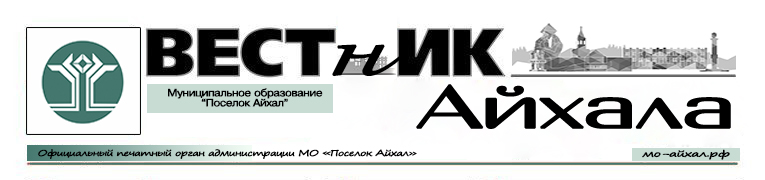 Информационный бюллетень Администрации Муниципального Образования «Поселок Айхал» Мирнинского района Республики Саха (Якутия).Издание официальных документов.Учредитель: Администрация Муниципального Образования «Поселок Айхал».Издатель: Администрация Муниципального Образования «Поселок Айхал».678190 Республика Саха (Якутия) Мирнинский район, пос. Айхал ул. Юбилейная д.7 «а».Редактор: А.А. Байгаскина                                                          тираж 5 экз.                   (менее 1000 шт.)СОДЕРЖАНИЕРаздел первыйПостановления Главы поселкаРаздел второйРешения сессии поселкового Совета депутатов«19»   февраля  2024 г.                                                                                                                     № 57                                                                                     О внесении изменений в постановление Администрации муниципального образования «Поселок Айхал» Мирнинского района Республики Саха (Якутия) от 10.12.2021 № 535 «Об утверждении муниципальной программы муниципального образования «Поселок Айхал»  Мирнинского района Республики Саха (Якутия)          «Обеспечение общественного порядка и профилактики правонарушений на территории муниципального образования «Поселок Айхал» Мирнинского района Республики Саха (Якутия) на 2022-2026 годы».На основании решения  поселкового Совета депутатов от 30 января 2024 года   V-№ 20-4  «О внесении изменений и дополнений в решение поселкового Совета депутатов от 25 декабря 2023 года V-№ 19-5 «О бюджете муниципального образования «Поселок Айхал» Мирнинского района Республики Саха (Якутия) на 2024 год и на плановый период 2025 и 2026 годов», в соответствии с Положением о разработке, реализации и оценке эффективности муниципальных программ муниципального образования «Поселок Айхал» Мирнинского района Республики Саха (Якутия), утвержденного постановлением Администрации МО «Поселок Айхал» от 18.10.2021 № 414:1.  Внести  в муниципальную программу муниципального образования «Поселок Айхал» Мирнинского района Республики Саха (Якутия) «Обеспечение общественного порядка и профилактики правонарушений на территории муниципального образования «Поселок Айхал» Мирнинского района Республики Саха (Якутия) на 2022-2026 годы», утвержденную постановлением Главы поселка от 10.12.2021 № 535, следующие изменения:1.1.  Строку 7 «Финансовое обеспечение» паспорта муниципальной программы изложить в новой редакции: 1.2.   Раздел 3 «Перечень мероприятий и ресурсное обеспечение» муниципальной программы «Обеспечение общественного порядка и профилактики правонарушений на территории муниципального образования «Поселок Айхал» Мирнинского района Республики Саха (Якутия) на 2022-2026 годы»  изложить в  редакции согласно приложению 1 к настоящему постановлению.            1.3     Раздел 4 «Перечень целевых показателей программы» муниципальной программы «Обеспечение общественного порядка и профилактики правонарушений на территории муниципального образования «Поселок Айхал» Мирнинского района Республики Саха (Якутия) на 2022-2026 годы»  изложить в  редакции согласно приложению 2 к настоящемупостановлению.	  2.    Специалисту 1 разряда, пресс-секретарю  разместить настоящее постановление в информационном бюллетене  «Вестник Айхала» и разместить на официальном сайте органов местного самоуправления муниципального образования «Поселок Айхал» (www.мо-айхал.рф). 3.   Настоящее постановление вступает в силу с момента официального опубликования (обнародования). 4.      Контроль исполнения  настоящего постановления оставляю за собой.Исполняющий обязанностиГлавы  поселка                                                                                                              А.С. Цицора                                                                                                                                                                                                                                          Приложение 2 к постановлению                                                                                                                                                                                                       от  "19 " февраля  2024  № 57РАЗДЕЛ 4.ПЕРЕЧЕНЬ ЦЕЛЕВЫХ ПОКАЗАТЕЛЕЙ ПРОГРАММЫ4.1. Оценка эффективности Программы			Оценка эффективности программы осуществляется Координатором программы по итогам ее исполнения за отчетный финансовый год и в целом после завершения её реализации.     Оценка эффективности муниципальной программы  будет ежегодно производиться на основе использования системы целевых индикаторов, которая обеспечит мониторинг динамики изменений в социальной сфере за оцениваемый период, с целью уточнения задач и мероприятий Программы.	Для оценки эффективности Программы используются  целевые индикаторы .Система индикаторов оценки социально-экономических эффективности от реализации Программытаблица 1Приложение к постановлению                                                                                                                от «10»  декабря   2022  г.  № 535в редакции постановленийот 11.03.2022 №  98от 05.04.2022 № 132от 18.05.2022 № 224от 15.08.2022 № 370от 17.10.2022 № 458от 08.11.2022 № 518от 29.12.2022 № 708от 13.03.2023 № 121от 29.03.2029 № 166от 30.06.2023 № 371от 26.10.2023 № 599от 29.12.2023 № 846от 25.01.2024 № 13от 19.02.2024 №  57Муниципальная программамуниципального образования «Поселок Айхал»Мирнинского района Республики Саха (Якутия)«Обеспечение общественного порядка и профилактики правонарушений на территории  муниципального образования  «Поселок Айхал» Мирнинского района Республики Саха (Якутия) на 2022 – 2026 годы»п. Айхал, 2021 г.ПАСПОРТ МУНИЦИПАЛЬНОЙ ПРОГРАММЫ«Обеспечение общественного порядка и профилактики правонарушений на территории  муниципального образования  «Поселок Айхал» Мирнинского района Республики Саха (Якутия) на 2022 – 2026 годы»РАЗДЕЛ 1.ХАРАКТЕРИСТИКА ТЕКУЩЕГО СОСТОЯНИЯ Анализ состояния сферы социально- экономического развитияВ условиях современной социально-экономической обстановки последних лет проблемы укрепления правопорядка и безопасности приобрели особую остроту, потребовали последовательного развития различных институтов предупреждения современных криминальных угроз, их комплексного анализа и оценки, выработки межведомственных решений, направленных на защиту интересов личности, общества и государства в целом, на раскрытие преступлений, на развитие и укрепление партнерских отношений с обществом, на повышение уровня доверия граждан и укрепление законности и правопорядка. Под общественной безопасностью понимается состояние защищенности человека и гражданина, материальных и духовных ценностей общества от преступных и иных противоправных посягательств, социальных и межнациональных конфликтов, а также от чрезвычайных ситуаций природного и техногенного характера. Приоритетной задачей обеспечения общественной безопасности является защита жизни, здоровья, конституционных прав и свобод человека и гражданина. Противодействие преступности, охрана общественного порядка, обеспечение  безопасности граждан, профилактика правонарушений  всегда являлись важнейшими задачами органов муниципальной власти. На протяжении последних лет  проблемы укрепления правопорядка и законности приобрели особую остроту. В современных условиях требуется принятие дополнительных мер реагирования, адекватных происходящим процессам, многократно усиливается значение консолидации усилий общества и государства. Принимаемые муниципальным образованием, правоохранительными органами и иными заинтересованными ведомствами меры  по профилактике  правонарушений и укреплению общественного порядка способствовали  стабилизации оперативной обстановки в п. Айхал Мирнинского района РС/Я/. На территории МО «Поселок Айхал» осуществляет  мероприятия по охране общественного порядка добровольно–народная дружина. Совместная работа муниципального образования и добровольно народной дружины  по профилактике правонарушений позволяет  достичь прогнозируемого эффекта по следующим направлениям:- уменьшение общего числа совершаемых преступлений и правонарушений;- оздоровление обстановки на улицах и других общественных местах;- улучшение профилактики правонарушений в среде несовершеннолетних и молодежи;- повышение антитеррористической защищенности предприятий, организаций и учреждений города, мест массового скопления граждан, профилактика экстремистских настроений, прежде всего в молодежной среде. Дежурство ДНД осуществляется в пятницу,   субботу с 19.00ч. до 23.00ч. в соответствии с графиком выходов на дежурство . Данный комплекс мероприятий является основанием в обеспечения охраны общественного порядка и безопасности в п. Айхал. Решение проблем неразрывно связано с активизацией и совершенствованием деятельности добровольно народной дружины, дальнейшей интеграцией всех имеющихся ресурсов на достижение целевой политики муниципального образования в повышении безопасности и улучшения качества жизни населения района при совместной работе с  Айхальским отделением полиции.Постоянно в соответствии с разрабатываемым ежемесячным графиком дежурств добровольными народными дружинами, совместно с сотрудниками полиции осуществляется патрулирование улиц, а именно проверяются места, концентрации граждан, распивающих спиртные напитки, обслуживаются вызовы дежурной части. Также, члены ДНД принимают участие в обеспечении общественного порядка при проведении культурно-массовых, общественно-политических и спортивных мероприятиях, проводимых на территории нашего поселения, таких как: 1 мая – день посвященный Празднику Весны и Труда, 9 мая – день Победы советского народа в Великой Отечественной войне, День города  и Алмазодобывающей промышленности.Достижению качественных сдвигов в деятельности добровольно народной дружины во многом будут способствовать применение программно-целевого подхода к решению указанных системных проблем, в частности реализация настоящей программы, а также усиление взаимодействие добровольной народной дружины в п. Айхал,  органов внутренних дел, органов местного самоуправления, общественных объединений, организаций,  расположенных на территории  муниципального образования  «Поселок Айхал» и граждан в борьбе с правонарушениями и преступлениями.На территории муниципального образования «Поселок Айхал»  сложилась система работы по профилактике безнадзорности, правонарушений, организации отдыха и занятости детей, которая включает комплекс мер, направленных на выявление причин и условий, способствующих правонарушениям и осуществлению индивидуально-профилактической работы с несовершеннолетними и семьями, находящимися в социально опасном положении. Деятельность осуществляется в соответствии с Федеральным законом от 24.06.1999 г.      №-120 «Об основах системы профилактики, безнадзорности и правонарушений несовершеннолетних», на основании законодательства Российской Федерации и законодательства Республики Саха (Якутия).     	 Целенаправленная деятельность Администрации поселка и правоохранительных органов в области обеспечения профилактики правонарушений и безнадзорности среди несовершеннолетних позволили стабилизировать ситуацию в целом. В то же время эффективность принимаемых мер остается недостаточной.На территории муниципального образования «Поселок Айхал» проживает 3 576 несовершеннолетних от 0 до 18 лет.  Анализ состояния правонарушений и преступлений среди несовершеннолетних на территории п. Айхал свидетельствуют о снижении преступлений  совершенных несовершеннолетними.Решение вышеизложенных проблем осуществляется в рамках  исполнения данной программы.1.2 Характеристика имеющейся проблемы           Характеристика  проблемы направления:   «Профилактика правонарушений в сфере обеспечения правопорядка и общественной безопасности на улицах, в местах массового пребывания и отдыха граждан и иных общественных местах»Разработка  настоящей Программы вызвана необходимостью дальнейшей стабилизации и снижения уровня криминогенной обстановки на территории муниципального образования «Поселок Айхал», которая продолжает оказывать негативное влияние на социально-экономическое развитие поселка. Реализация мероприятий, укрепление взаимодействия правоохранительных и контролирующих органов, участие в профилактике правонарушений общественных объединений, организаций, расположенных на территории муниципального образования  «Поселок Айхал» позволят приостановить рост правонарушений.Решение задач по укреплению право порядка на территории муниципального образования «Поселок Айхал» требует комплексного подхода, создания эффективного механизма противодействия криминальной среде, объединения усилий органов местного самоуправления, правоохранительных структур, использование возможностей общественных объединений и граждан.Характеристика  проблемы направления:   «Профилактика безнадзорности и правонарушений  среди несовершеннолетних»Программа разработана с целью улучшения профилактической работы по                       предупреждению правонарушений среди несовершеннолетних, снижения уровня преступности, а также с целью оказания помощи семьям и подросткам «группы риска», детям, оказавшимся в трудной жизненной ситуации.Девиантное поведение несовершеннолетних, алкоголизация детского населения, а также необходимость предотвращения подростковой преступности, в том числе ранней, приводит к выводу о необходимости дальнейшего развития, повышения, адресности, качества и эффективности системы профилактики безнадзорности и правонарушений несовершеннолетних. Профилактическое направление всегда было и остается в ряду наиболее значимых в сфере борьбы с преступностью. Это в особой степени относится к предупреждению преступлений со стороны подростков, которые в силу возраста оказываются более восприимчивыми к мерам профилактики и к тому же являются предметом особой заботы общества. В целях обеспечения решения обозначенных вопросов данная Программа нацелена на повышение эффективности реализации государственной политики в сфере профилактики безнадзорности и правонарушений несовершеннолетних в муниципальном образовании «Поселок Айхал»РАЗДЕЛ 2.МЕХАНИЗМ РЕАЛИЗАЦИИ ПРОГРАММЫ2.1. Цели и задачи программыОсновной целью Программы является - обеспечение профилактики правонарушений на территории муниципального образования «Поселок Айхал».Для достижения поставленной цели необходимо решение следующих задач: 1. Профилактика правонарушений в сфере обеспечения правопорядка и общественной безопасности на улицах, в местах массового пребывания и отдыха граждан и иных общественных местах. 2. Профилактика безнадзорности и правонарушений  среди несовершеннолетних2.2. Общий порядок реализации программыРеализация Программы осуществляется путём исполнения мероприятий, являющихся стратегическими направлениями достижения поставленной цели. С целью освещения целей и задач программы и привлечения населения к  её реализации, соответствующие исполнители мероприятий программы организуют информационно - разъяснительную работу с населением, через средства массовой информации.    В программу могут вносится изменения и дополнения в связи с изменением действующей нормативно-правовой базы, в том числе уточняет объемы средств на реализацию программных мероприятий, включает новые и исключает неэффективные мероприятия. Общая координация хода выполнения программы осуществляется ведущим специалистом по социальной защите администрации муниципального образования «Поселок Айхал».Механизм реализацииЗадача 1 «Профилактика правонарушений в сфере обеспечения правопорядка и общественной безопасности на улицах, в местах массового пребывания и отдыха граждан и иных общественных местах».Основное мероприятие  -  обеспечения правопорядка и общественной безопасности на улицах, в местах массового пребывания и отдыха граждан и иных общественных местах.Мероприятия, направленные на решение задачи:Страхование жизни членов ДНД.  Организация деятельности народных дружин, в т.ч. материальное стимулированиеПриобретение спец. средств для ДНД            Задача 2 «Профилактика безнадзорности и правонарушений  среди несовершеннолетних»         Основное мероприятие – оказание комплексных мер профилактики безнадзорности и правонарушений среди несовершеннолетних, защиты их прав.Мероприятия, направленные на решение задачи:1. Организация летнего отдыха детей из неблагополучных семей, детей «группы риска» и состоящих на профилактическом учете ИПДН Айхальского ОП, КДНиЗП.   2. Оказание единовременной  адресной социальной помощи в натуральном виде (приобретение  канцелярских принадлежностей ко Дню знаний)  3.Оказание материальной поддержки по компенсации затрат на питание в группевременного пребывания в учебных заведениях (дети из неблагополучных семей и дети «группы риска»).Мероприятия данной программы реализуются путем осуществления закупок в соответствии с ФЗ-44 «О контрактной системе в сфере закупок товаров, работ, услуг для обеспечения государственных и муниципальных нужд»Финансирование по данным мероприятиям осуществляется за счет средств муниципального бюджета  МО «Поселок Айхал» при его утверждении решением поселкового Совета депутатов на текущий год. Обеспечение реализации программы может быть скорректировано в течение периода ее действия с учетом особенностей реализации федеральных, республиканских, ведомственных программ и механизмов, а также с учетом ежегодного утверждения бюджета  МО «Поселок Айхал» на очередной финансовый год.РАЗДЕЛ 3.РАЗДЕЛ 4.ПЕРЕЧЕНЬ ЦЕЛЕВЫХ ПОКАЗАТЕЛЕЙ ПРОГРАММЫ4.1. Оценка эффективности Программы			Оценка эффективности программы осуществляется Координатором программы по итогам ее исполнения за отчетный финансовый год и в целом после завершения её реализации.     Оценка эффективности муниципальной программы  будет ежегодно производиться на основе использования системы целевых индикаторов, которая обеспечит мониторинг динамики изменений в социальной сфере за оцениваемый период, с целью уточнения задач и мероприятий Программы.	Для оценки эффективности Программы используются  целевые индикаторы .Система индикаторов оценки социально-экономических эффективности от реализации Программытаблица 12.   Специалисту 1 разряда пресс-секретарю  разместить настоящее постановление в информационном бюллетене  «Вестник Айхала» и разместить на официальном сайте органов местного самоуправления муниципального образования «Поселок Айхал» (www.мо-айхал.рф).3.    Настоящее постановление вступает в силу с момента официального опубликования (обнародования).4.        Контроль исполнения  настоящего постановления оставляю за собой.Исполняющий обязанностиГлавы поселка                                                                                                            А.С. Цицора                                                            Приложение  к    постановлениюот «19» февраля 2024 г. № 58РАЗДЕЛ 3.ПЕРЕЧЕНЬ МЕРОПРИЯТИЙ И РЕСУРСНОЕ ОБЕСПЕЧЕНИЕ«Социальная поддержка населения муниципального образования  «Поселок Айхал» Мирнинского района Республики Саха (Якутия) на 2022-2026 годы» Утверждена постановлением                                                                                                                         от 10 декабря 2021  г. № 536в редакции постановленийот 11.03.2022  . № 97от 18.05.2022 № 225                                                                                                                                       от 17.10.2022 № 459от 08.11.2022 № 517от 07.12.2022 № 615от 14.12.2022 № 641от 29.12.2022 № 706от 16.02.2023 № 77от 13.03.2023 № 120от 14.06.2023 № 334от 30.06.2023 №  369от 04.10.2023 №  527от 18.10.2023 № 568 от 13.12.2023 № 777от 29.12.2023 № 847 от 25.01.2024 № 14от 19.02.2024 № 58Муниципальная программаМуниципального образования «Поселок Айхал»Мирнинского района Республики Саха (Якутия)«Социальная поддержка населения муниципального образования «Поселок Айхал» Мирнинского района Республики Саха (Якутия) на 2022 – 2026 годы»п. Айхал, 2021 г.ПАСПОРТ МУНИЦИПАЛЬНОЙ ПРОГРАММЫ«Социальная поддержка населения муниципального образования «Поселок Айхал» Мирнинского района Республики Саха (Якутия) на 2022-2026 годы» РАЗДЕЛ 1.ХАРАКТЕРИСТИКА ТЕКУЩЕГО СОСТОЯНИЯ Анализ состояния сферы социально- экономического развитияВ сложившихся экономических и социально-политических условиях роль, значение системы социальной поддержки населения существенно возросла. Социальная политика сегодня приобрела характер государственной политики и является одним из важнейших направлений деятельности органов муниципальных образований и общественных организаций, призванных решать актуальные вопросы социально-уязвимых слоев населения на основе программно-целевого и системного подходов. В настоящее время в поселке Айхал установилась тенденция развития системы социальной поддержки населения, направленная на смягчение социальной напряженности, решение наиболее острых проблем социально незащищенных категорий населения. Одной из стратегических целей социальной политики остается усиление адресности социальной помощи, сосредоточение ресурсов на поддержку семьи, старшего поколения, инвалидов. Администрация МО «Поселок Айхал»  старается охватить все сферы жизнедеятельности жителей города.Для оперативного решения проблем, на территории муниципального образования  осуществляет свою работу комиссия по оказанию адресной социальной помощи, образованная в целях рассмотрения вопросов оказания адресной социальной поддержки жителям МО «Поселок Айхал».Оказание адресной социальной помощи жителям муниципального образования  включает в себя меры социальной поддержки отдельных категорий граждан из средств местного бюджета, позволяющие создать условия, обеспечивающие поддержку и содействие социальной адаптации граждан, находящихся в сложной жизненной ситуации или социально опасном положении.                                Оказание адресной социальной помощи по годамВ 2020 году, по сравнению с предыдущими  годами, число граждан (семей имеющих детей), которым оказана адресная социальная помощь сократилась, однако общая сумма адресной социальной помощи увеличилась на 175 742,71 тыс. рублей. Особое внимание уделяется институту семьи. Современное положение семьи в Российской Федерации обусловлено произошедшими за последние годы политическими и экономическими изменениями, оказавшими влияние на все стороны жизни общества.Изменившиеся условия жизни повлекли за собой изменение образа жизни семей,приоритетов и ценностей, затрагивающие не только экономические, но и правовые, социальные и психологические аспекты жизнедеятельности семьи.Сегодня социально-экономическое положение семьи зависит от ее состава, численности и возраста детей, жилищной обеспеченности, участия общественном производстве и уровне дохода, состояния здоровья членов семьи и многих других факторов, влияющих на жизнедеятельность.В Республике Саха (Якутия) ежегодно совершенствуется система государственной поддержки семей с детьми, внедряются новые меры поддержки, направленные на стимулирование сохранения и повышения рождаемости. Так, число многодетных семей в  МО «Поселок Айхал» возрастает, однако сохраняется достаточное количество семей, которые по уровню своих доходов относятся к категории малообеспеченных. Причины для этого различны: это и многодетные семьи, где в итоге среднедушевой доход оказывается ниже уровня прожиточного минимума, это и неполные семьи, где одинокий родитель зачастую не в состоянии обеспечить достойное существование для себя и ребенка, это и семьи, где трудоспособные члены внезапно теряют работу, либо возможность работать вследствие, например, тяжелых заболеваний и т.д.На учете в отделе по социальной защите населения на 01.01.2021 г. состоит 72  малообеспеченных семей, в них 135  несовершеннолетних детей, в том числе: 46 неполных семей, в них 64 несовершеннолетних детей, 26 многодетных семьи. Все эти категории семей  нуждаются в оказании различного вида услуг и помощи.По состоянию на 01.07.2021 г. в п. Айхал  проживает 1846  пенсионеров, 311 инвалидов и 42 ребенка-инвалида. Это составляет около 216% общей численности населения поселка. Постоянно увеличивается доля одиноко проживающих пожилых людей, инвалидов. В этой связи реализация мер по созданию условий, направленных на интеграцию в обществе пожилых граждан, инвалидов является актуальной проблемой. Ежегодно отделом по социальной защите проводятся мероприятия к Международному дню инвалида, пожилого человека.Остается нерешенной важнейшая социальная задача - создание равных возможностей для инвалидов во всех сферах жизни общества. Социальная среда в большинстве своем не приспособлена для инвалидов. Это, прежде всего, отсутствие развитой инфраструктуры, приспособленной для инвалидов, что затрудняет их доступ к объектам социальной, транспортной и информационной инфраструктур. Создание для инвалидов и других маломобильных групп населения доступной среды жизнедеятельности является важнейшей частью процесса интеграции людей с ограниченными возможностями в общество. Необходимо совершенствовать социальную инфраструктуру в направлении наиболее полного удовлетворения потребностей пожилых людей, людей с инвалидностью качественными услугами. В поселке Айхал общая численность инвалидов  на 01.07.2021г. составляет 311 человек. Сохраняется количество детей-инвалидов- 42 ребенка.Решение вышеизложенных проблем осуществляется в рамках исполнения данной программы.Характеристика имеющейся проблемыХарактеристика проблемы направления: «Предоставление мер социальной поддержки отдельным категориям граждан, семьям с детьми, создание благоприятных условий для функционирования института семьи». Оказание адресной социальной помощи является одной из первоочередных мер социальной поддержки населения.Адресная помощь  направлена не только на поддержание уровня жизни граждан, среднедушевой доход которых ниже прожиточного минимума, но и на повышение социальной защищенности, повышение статуса и признание заслуг отдельных категорий граждан поселка Айхал.  Оказание помощи производится по обращениям, связанным с расходами на лечение, приобретение лекарственных препаратов, проведение дорогостоящих операций, лечение детей – инвалидов, в связи с чрезвычайными ситуациями и т.д.Основная цель адресной социальной помощи заключается в следующем:            -увеличить размеры финансовой поддержки льготной категории граждан, в том числе находящихся в трудной жизненной ситуации;- поддержать уровень жизни нуждающихся лиц, которые не получают достаточно средств для существования;- адресное предоставление помощи;- помочь в создании условий для получения качественных услуг;- сделать доступным удовлетворение базовых потребностей.Семья  является основной  ячейкой общества, она выполняет в обществе важные задачи такие как: воспитание детей; передача накопленного опыта, знаний и т.д.Среди основных проблем, с которыми сталкиваются семьи с детьми, особенно неполные семьи, многодетные семьи - малообеспеченность, неумение и неспособность самостоятельно преодолеть трудную жизненную ситуацию, дефицит общения. Как следствие, в семьях с детьми, нуждающихся в оказании помощи, наблюдается психологический дискомфорт, агрессия, социальное неблагополучие.Среди комплекса различных мер, реализуемых отделом по  социальной защите, первоочередными являются мероприятия, направленные на недопущение либо снижение риска возникновения неблагополучной ситуации в семье, формирование в обществе  нравственных, в том числе семейных, ценностей, укрепление института семьи, воспитание отношения к семье и детям как к важнейшей общественной и личностной ценности.Характеристика проблемы направления: «Социальная  интеграция  граждан пожилого возраста, инвалидов, включая детей-инвалидов в общество»На сегодняшний день негативные изменения, касающиеся физического, психического и духовного здоровья инвалидов и пожилых людей, приобрели масштабный характер. Неудовлетворительное состояние здоровья, неустойчивое материальное положение, снижение конкурентоспособности на рынке труда граждан с ограниченными возможностями здоровья, граждан в предпенсионном и пенсионном возрасте - характерные черты положения большинства пожилых граждан и инвалидов. Многие граждане с ограниченными возможностями здоровья, пожилые граждане в современных социально-экономических условиях чувствуют свою неприспособленность и социальную невостребованность, теряют ориентацию в современном социокультурном пространстве. Возможности для полноценного участия в жизни у них ограничены. Использование средств культуры и искусства способствует реабилитации пожилых граждан и инвалидов, ускорению их социальной интеграции и возрастанию их трудовой активности. Одна из задач социокультурной реабилитации заключается в том, чтобы выявить, какие виды деятельности интересуют пожилых граждан, и по возможности организовать их реализацию. Кроме того, социокультурная реабилитация способствует расширению творческого потенциала пожилых граждан и граждан с ограниченными возможностями здоровья. Основы процесса социокультурной реабилитации составляют разнопрофильные культурно-досуговые мероприятия. Эти мероприятия направлены на развитие коммуникативных навыков, приобретение опыта социального взаимодействия, новых умений и навыков, расширение круга общения.Характеристика проблемы направления: «Создание безбарьерной среды для инвалидов и других маломобильных групп населения»На сегодняшний день в отделе по социальной защите  состоит на учете  311 граждан с ограниченными возможностями, в том числе  42 ребенка  – инвалида, из них с заболеваниями опорно - двигательного аппарата 17 человек. Формирование доступной среды для инвалидов, создание условий, благоприятных для их нормальной жизнедеятельности, являются одной из приоритетных задач.  Обеспечение доступности среды жизнедеятельности для инвалидов и других маломобильных групп населения, к которым относятся люди преклонного возраста, с временными и длительными нарушениями здоровья, беременные женщины (далее – маломобильное население) является необходимым условием интеграции их в общество, создает возможность для реализации их потенциала, способность участвовать в политической, культурной, социальной жизни общества, способствует социально-экономическому развитию государства.Анализ сложившейся ситуации показывает, что для достижения комфорта в использовании объектов социальной, транспортной и инженерной инфраструктур необходимо продолжить работу по их оснащению специальными приспособлениями для различных групп населения с ограничением в жизнедеятельности, а также привлечению их к занятиям физкультурой и спортом, участию в культурно-массовых и социально-значимых мероприятиях. Сложившаяся практика по созданию доступной среды для людей с ограниченными возможностями указывает на необходимость комплексного подхода к решению проблем их жизнедеятельности.РАЗДЕЛ 2.МЕХАНИЗМ РЕАЛИЗАЦИИ ПРОГРАММЫ2.1. Цели и задачи программыОсновной целью муниципальной программы «Социальная поддержка населения муниципального образования «Поселок Айхал» Мирнинского района Республики Саха (Якутия) на 2022-2026 годы»  является - повышение социального благополучия населения, улучшение социальной инфраструктурыЗадачи: 1. Предоставление мер социальной поддержки отдельным категориям граждан, семьям с детьми, создание благоприятных условий для функционирования института семьи; 2. Социальная  интеграция  граждан пожилого возраста, инвалидов, включая детей-инвалидов в общество;3. Создание безбарьерной среды для инвалидов и других маломобильных групп населения;2.2. Общий порядок реализации программыРеализация программы осуществляется путём исполнения мероприятий, являющихся стратегическими направлениями достижения поставленной цели. Реализация программы осуществляется на основе муниципальных контрактов (договоров) на закупку и поставку продукции для муниципальных нужд, заключаемых муниципальными заказчиками. Отбор проектов программных мероприятий и их исполнителей производится на конкурсной основе в соответствии с Федеральным законом от 05.04.2013 № 44-ФЗ "О контрактной системе в сфере закупок товаров, работ, услуг для обеспечения для обеспечения государственных и муниципальных нужд".С целью освещения целей и задач программы и привлечения населения к  её реализации, соответствующие исполнители мероприятий программы организуют информационно - разъяснительную работу с населением, через средства массовой информации.    Исполнитель в процессе исполнения корректирует программы, в том числе уточняет объемы средств на реализацию программных мероприятий, включает новые и исключает неэффективные мероприятия. Механизм реализацииЗадача 1 « Предоставление мер социальной поддержки отдельным категориям граждан, семьям с детьми, создание благоприятных условий для функционирования института семьи»Основное мероприятие – оказание адресной социальной помощи жителям МО «Поселок Айхал».Реализация мероприятий направлена на повышение эффективности мер социальной поддержки за счет усиления принципов адресности и нуждаемости.Мероприятия, направленные для достижения задачи: - Оказание единовременной адресной социальной помощи гражданам, попавшим в трудную жизненную ситуацию, в том числе адаптация и социальная поддержка граждан, вернувшихся из мест лишения свободы;- Оказание единовременной адресной социальной помощи детям-инвалидам при лечении;- Оказание единовременной адресной социальной помощи инвалидам при лечении;- Оказание единовременной адресной социальной помощи на оплату проезда к месту лечения инвалидов детства, не имеющих льготу на проезд к месту лечения;- Оказание единовременной адресной социальной помощи ветеранам тыла, ВОВ к знаменательным датам;Планируемые результаты: повышение уровня и качества жизни отдельных категорий граждан, в том числе граждан, находящихся в трудной  жизненной ситуации.Основные нормативно-правовые акты: Положение об оказании  адресной материальной  помощи жителям, находящимся в трудной жизненной ситуации, проживающим на территории муниципального образования «Поселок Айхал» Мирнинского района Республики Саха (Якутия), утвержденное решением сессии  Айхальского поселкового Совета  депутатов от 23.03.2022  IV № 73-13. Конечным итогом реализации данного направления должно явиться:Создание  благоприятных условий для функционирования института семьи.	Основное мероприятие – оказание адресной социальной помощи семьям, имеющим детей, проведение социально-значимых мероприятий  Федерального и Регионального уровня  День матери, День отца и т.д.)Реализация мероприятий направлена на укрепление института семьи, развитие и сохранение семейных ценностей.Мероприятия, направленные для достижения задачи: - Оказание единовременной адресной помощи малообеспеченным неполным семьям с детьми, одиноким мамам;           -  Оказание единовременной адресной помощи малообеспеченным многодетным семьям;           -   Оказание единовременной адресной социальной помощи детям из многодетных, малообеспеченных семей, детей инвалидов в натуральном виде к Новому году;-Организация и проведения праздничных мероприятий:   День матери, День отца.Конечным итогом реализации данного направления должно явиться:Задача 2 «Социальная  интеграция  граждан пожилого возраста, инвалидов, включая детей-инвалидов в общество»Основное мероприятие – проведение социально-значимых мероприятий  (День пожилого человека, День инвалида и т.д.).Реализация мероприятия направлено на повышение активного  участия граждан пожилого возраста, инвалидов в основных направлениях деятельности и жизни общества.Мероприятия, направленные для достижения задачи: - Организация и проведение праздничных мероприятий для граждан старшего поколения ко Дню пожилого человека;- Организация и проведение праздничных  мероприятий для граждан с ограниченными возможностями к Международному Дню инвалида;Конечным итогом реализации данного направления должно явиться:Задача 3 «Создание безбарьерной среды для инвалидов и других маломобильных групп населения»Основное мероприятие – обеспечение доступности приоритетных объектов социальной, транспортной, инженерной инфраструктуры для инвалидов и других маломобильных групп населения.Реализация мероприятия направлено на обеспечение доступной среды для инвалидов и других маломобильных групп населения в приоритетных сферах жизнедеятельности, создание равных с другими гражданами возможностей участия в общественной и культурной жизни города.Мероприятия, направленные для достижения задачи: - Оснащение социально значимых объектов специальными устройствами, формирующими безбарьерную среду жизнедеятельности инвалидов и других маломобильных групп населения;- Оказание  услуг по организации и осуществлению пассажирских перевозок льготной категории граждан (социальное такси);Конечным итогом реализации данного направления должно явиться:РАЗДЕЛ 3.ПЕРЕЧЕНЬ МЕРОПРИЯТИЙ И РЕСУРСНОЕ ОБЕСПЕЧЕНИЕ«Социальная поддержка населения муниципального образования  «Поселок Айхал» Мирнинского района Республики Саха (Якутия) на 2022-2026 годы» РАЗДЕЛ 4. Перечень целевых индикаторов программы«Социальная поддержка населения МО «Поселок Айхал» Мирнинского района Республики Саха (Якутия) на 2022-2026 годы» 4.1. Оценка эффективности Программы	Оценка эффективности программ осуществляется Координатором программы по итогам ее исполнения за отчетный финансовый год  в целом после завершения её реализации.Оценка эффективности муниципальной программы «Социальная поддержка  населения  муниципального образования  «Поселок Айхал» Мирнинского района Республики Саха (Якутия) на 2022-2026 годы» будет ежегодно производиться на основе использования системы целевых индикаторов, которая обеспечит мониторинг динамики изменений в социальной сфере за оцениваемый период, с целью уточнения задач и мероприятий Программы. Для оценки эффективности Программы используются  целевые индикаторы (таблица1).Система индикаторов оценки социально-экономических эффективности от реализации Программытаблица 119.02.2024                                                                                                                           № 59О внесении изменений в постановление администрации МО «Поселок Айхал» от 15.12.2021 г. № 554«Об утверждении муниципальной программы «Развитие культуры и социокультурного пространства на территории МО «Поселок Айхал» на 2022-2026 годы» В соответствии со ст.179 Бюджетного Кодекса российской Федерации, Федеральным законом от 06.10.2003 г. №131-ФЗ «Об общих принципах организации местного самоуправления в Российской Федерации», Постановлением Главы №414 от 18.10.2021 г. «Об утверждении Положения о разработке, реализации и оценке эффективности муниципальных программ МО «Поселок Айхал» Мирнинского района Республики Саха (Якутия)», на основании Решения сессии поселкового Совета депутатов от 30.01.2024 V-№ 20-4 " О внесении изменений и дополнений в решение поселкового Совета депутатов от 25 декабря 2023 года V-№ 19-5 «О бюджете муниципального образования «Поселок Айхал» Мирнинского района Республики Саха (Якутия) на 2024 год и на плановый период 2025 и 2026 годов» 1. Внести в муниципальную программу «Развитие культуры и социокультурного пространства на территории МО «Поселок Айхал» на 2022-2026 годы» утвержденную постановлением № 554 администрации МО «Поселок Айхал» от 15.12.2021 следующие изменения: 1.1.строку 7 «Финансовое обеспечение» паспорта муниципальной программы изложить в новой редакции;1.2.Раздел 3 «Перечень мероприятий и ресурсное обеспечение муниципальной программы» изложить в редакции согласно приложению, к настоящему постановлению.2. Пресс-секретарю разместить настоящее постановление с приложениями в информационном бюллетене «Вестник Айхала» и на официальном сайте Администрации МО «Поселок Айхал» (www.мо-айхал.рф).3.Настоящее Постановление вступает в силу с момента официального опубликования4.Контроль исполнения настоящего Постановления оставляю за собой.Исполняющий обязанностиГлавы поселка                                      	                                          А.С.Цицора                                                  Раздел 3.Перечень мероприятий и ресурсное обеспечение муниципальной  программы22.02.2024											№70«Об утверждении Порядка проверки соблюдения гражданином, замещавшим должность муниципальной службы в Администрации МО «Поселок Айхал» включенную в перечень, установленный муниципальным правовым актом, запрета на замещение на условиях трудового договора должности и (или) на выполнение работ (оказание услуг) в организации на условиях гражданско-правового договора, если отдельные функции муниципального управления данной организацией входили в должностные (служебные) обязанности муниципального служащего, и соблюдения работодателем условий заключения трудового договора или гражданско-правового договора с таким гражданином»Руководствуясь Федеральными законами от 25.12.2008 № 273-ФЗ «О противодействии коррупции», от 02.03.2007 № 25-ФЗ «О муниципальной службе в Российской Федерации», статьей 64.1 Трудового кодекса Российской Федерации:Утвердить Порядок проверки соблюдения гражданином, замещавшим должность муниципальной службы в Администрации МО «Поселок Айхал» включенную в перечень, установленный муниципальным правовым актом, запрета на замещение на условиях трудового договора должности и (или) на выполнение работ (оказание услуг) в организации на условиях гражданско-правового договора, если отдельные функции муниципального управления данной организацией входили в должностные (служебные) обязанности муниципального служащего, и соблюдения работодателем условий заключения трудового договора или гражданско-правового договора с таким гражданином (далее – Порядок) согласно приложению №1.Утвердить Порядок уведомления гражданином, замещавшим должность муниципальной службы, комиссию по соблюдению требований к служебному поведению муниципальных служащих и урегулированию конфликта интересов, если в течение двух лет со дня увольнения с муниципальной службы гражданин замещает на условиях трудового договора должности в организации и (или) выполняет в данной организации работы на условиях гражданско-правового договора, если отдельные функции муниципального управления данной организацией входили в его должностные (служебные) обязанности согласно приложению №2.Опубликовать (обнародовать) настоящее постановление с приложениями в информационном бюллетене «Вестник Айхала» и разместить на официальном сайте Администрации МО «Посёлок Айхал» (www.мо-айхал.рф).Настоящее постановление вступает в силу с даты его официального опубликования (обнародования).4.	Контроль исполнения настоящего постановления оставляю за собой.Глава поселка									Г.Ш. ПетровскаяПриложение №1к Постановлению Администрации МО «Поселок Айхал»от «___» _________ 2023 года №______Порядокпроверки соблюдения гражданином, замещавшим должность муниципальной службы в Администрации МО «Поселок Айхал» включенную в перечень, установленный муниципальным правовым актом, запрета на замещение на условиях трудового договора должности и (или) на выполнение работ (оказание услуг) в организации на условиях гражданско-правового договора, если отдельные функции муниципального управления данной организацией входили в должностные (служебные) обязанности муниципального служащего, и соблюдения работодателем условий заключения трудового договора или гражданско-правового договора с таким гражданиномНастоящий Порядок разработан в соответствии с частью 6 статьи 12 Федерального закона от 25.12.2008 № 273-ФЗ «О противодействии коррупции», Федеральным законом от 02.03.2007 № 25-ФЗ «О муниципальной службе в Российской Федерации» и определяет организацию проведения проверки:а) соблюдения гражданином, замещавшим должность муниципальной службы (далее – бывший муниципальный служащий), включенную в перечень должностей, утвержденный Распоряжением Администрации МО «Поселок Айхал» от 30.12.2022 № 629 «Об утверждении перечня должностей муниципальной службы, в связи с замещением которых на гражданина налагаются ограничения, предусмотренные статьей 12 Федерального закона от 25.12.2008 № 273-ФЗ «О противодействии коррупции»» (далее – перечень), запрета в течение 2-х лет после увольнения с муниципальной службы замещать на условиях трудового договора должности в организации и (или) выполнять в данной организации работы (оказывать данной организации услуги) в течение месяца стоимостью более ста тысяч рублей на условиях гражданско-правового договора (гражданско-правовых договоров), если отдельные функции муниципального (административного) управления данной организацией входили в должностные обязанности муниципального служащего, без согласия комиссии по соблюдению требований к служебному поведению муниципальных служащих и урегулированию конфликта интересов;б) соблюдения работодателем условий заключения трудового договора или соблюдения условий заключения гражданско-правового договора с гражданином, указанным в подпункте "а" пункта 1 настоящего Порядка.Основаниями для осуществления проверки, являются:а) письменная информация, поступившая от работодателя, который заключил трудовой договор (гражданско-правовой договор) с гражданином, замещавшим должность муниципальной службы в порядке, предусмотренном Постановлением Правительства Российской Федерации от 21.01.2015 № 29 "Об утверждении Правил сообщения работодателем о заключении трудового или гражданско-правового договора на выполнение работ (оказание услуг) с гражданином, замещавшим должности государственной или муниципальной службы, перечень которых устанавливается нормативными правовыми актами Российской Федерации";б) не поступление письменной информации от работодателя в течение 10 дней с даты заключения трудового (гражданско-правового) договора, если комиссией было принято решение о даче согласия на замещение должности либо выполнение работы на условиях гражданско-правового договора в организации, если отдельные функции по муниципальному управлению этой организацией входили в его должностные (служебные) обязанности бывшего муниципального служащего;в) письменная информация, представленная правоохранительными органами, иными государственными органами, органами местного самоуправления, их должностными лицами, организациями и гражданами (далее - лица, направившие информацию).Информация анонимного характера не может служить основанием для проверки.Проверка, предусмотренная пунктом 1 настоящего Положения, осуществляется комиссией по соблюдению требований к служебному поведению муниципальных служащих и урегулированию конфликта интересов (далее – Комиссия) по решению Главы МО «Поселок Айхал».В случае поступления информации, предусмотренной подпунктом "а" пункта 2 настоящего Порядка Комиссия проверяет наличие протокола заседания комиссии по соблюдению требований к служебному поведению муниципальных служащих и урегулированию конфликта интересов с решением о даче бывшему муниципальному служащему согласия на замещение должности либо выполнение работы на условиях гражданско-правового договора в течение месяца стоимостью более 100 тысяч рублей в организации, если отдельные функции по муниципальному управлению этой организацией входили в его должностные (служебные) обязанности (далее – протокол с решением о даче согласия).При наличии протокола с решением о даче согласия, Комиссия принимает решение о соблюдении бывшим муниципальным служащим и работодателем требований Федерального закона от 25.12.2008 года № 273-ФЗ «О противодействии коррупции» (далее - Федеральный закон № 273-ФЗ).При отсутствии протокола с решением о даче согласия либо при наличии протокола с решением об отказе гражданину в замещении должности, либо в выполнении работы на условиях гражданско-правового договора в организации, Комиссия информирует об этом Главу МО «Поселок Айхал», органы прокуратуры Российской Федерации. Информация о несоблюдении гражданином требований Федерального закона N 273-ФЗ направляется работодателю. Работодатель также информируется об обязательности прекращения трудового или гражданско-правового договора на выполнение работ (оказание услуг), с бывшим муниципальным служащим в соответствии с частью 3 статьи 12 Федерального закона № 273-ФЗ.В случае не поступления письменной информации от работодателя в течение 10 дней с даты заключения трудового (гражданско-правового) договора, указанной в обращении гражданина о даче согласия на замещение на условиях трудового договора должности в организации и (или) на выполнение в данной организации работ (оказание данной организации услуг), Комиссия информирует Главу МО «Поселок Айхал» о несоблюдении работодателем обязанности, предусмотренной частью 4 статьи 12 Федерального закона «О противодействии коррупции». Глава МО «Поселок Айхал» в течение трех рабочих дней информирует правоохранительные органы о несоблюдении работодателем обязанности предусмотренной частью 4 статьи 12 Федерального закона N 273-ФЗ. При поступлении информации, предусмотренной подпунктом "в" пункта 2 настоящего Порядка, Комиссия проверяет наличие в личном деле лица, замещавшего должность муниципальной службы:а) протокола с решением о даче согласия;б) письменной информации работодателя о заключении трудового договора с гражданином, замещавшим должность муниципальной службы.В случае наличия указанных документов Комиссия информирует лиц, направивших информацию, о соблюдении гражданином и работодателем требований Федерального закона № 273-ФЗ.В случае отсутствия какого-либо из указанных в настоящем пункте документов Комиссия информирует правоохранительные органы и лиц, направивших информацию, о несоблюдении гражданином и (или) работодателем требований Федерального закона № 273-ФЗ.При отсутствии протокола с решением о даче согласия либо при наличии протокола с решением об отказе бывшему муниципальному служащему в замещении должности, либо в выполнении работы на условиях гражданско-правового договора в организации, Комиссия принимает решение о несоблюдении бывшим муниципальным служащим требований Федерального закона № 273-ФЗ.Проведение проверки осуществляется с учетом соблюдения требований законодательства Российской Федерации о персональных данных.Приложение №2к Постановлению Администрации МО «Поселок Айхал»от «___» _________ 2023 года №______Порядокуведомления гражданином, замещавшим должность муниципальной службы, комиссии по соблюдению требований к служебному поведению муниципальных служащих и урегулированию конфликта интересов, если в течение двух лет со дня увольнения с муниципальной службы гражданин замещает на условиях трудового договора должности в организации и (или) выполняет в данной организации работы на условиях гражданско-правового договора, если отдельные функции муниципального управления данной организацией входили в его должностные (служебные) обязанности1. Гражданин, замещавший должность муниципальной службы, включенную в перечень должностей муниципальной службы Администрации МО «Поселок Айхал» Республики Саха (Якутия) (далее - гражданин, замещавший должность муниципальной службы), обязан в течение двух лет со дня увольнения с муниципальной службы при заключения трудового договора или гражданско-правового договора, уведомлять комиссию по соблюдению требований к служебному поведению муниципальных служащих и урегулированию конфликта интересов (далее - комиссия) о намерении замещать на условиях трудового договора в организации и (или) выполнять в данной организации работу (оказывать услуги) на условиях гражданско-правового договора, если отдельные функции муниципального управления данной организацией входили в должностные (служебные) обязанности муниципального служащего.2. Гражданин, замещавший должность муниципальной службы обязан уведомить комиссию до заключения трудового договора или гражданско-правового договора.3. Уведомление направляется в комиссию в письменном виде. В уведомлении указываются:наименование организации, в которой гражданин, замещавший должность муниципальной службы, планирует замещать на условиях трудового договора должности и (или) выполнять в данной организации работу (оказывать услуги);адрес организации;предполагаемая дата заключения трудового (гражданско-правового) договора;должность муниципальной службы, которую замещал гражданин;Ф.И.О. и подпись гражданина, замещавшего должность муниципальной службы.4. Комиссия обязана рассмотреть письменное уведомление гражданина в течение 7 дней со дня поступления указанного уведомления, о принятом решении направить гражданину письменное уведомление в течение одного рабочего дня и уведомить его устно в течение 3 рабочих дней.5. По итогам рассмотрения уведомления Комиссия выносит одно из следующих решений:а) дать гражданину согласие на замещение должности либо на выполнение работы на условиях гражданско-правового договора в организации, если отдельные функции по муниципальному управлению этой организацией входили в его должностные (служебные) обязанности;б) отказать гражданину в замещении должности либо в выполнении работы на условиях гражданско-правового договора в организации, если отдельные функции по муниципальному управлению этой организацией входили в его должностные (служебные) обязанности и мотивировать свой отказ.6. Решение Комиссии оформляется протоколом, который подписывают члены Комиссии, принимавшие участие в ее заседании. Решение, принятое комиссией, носит обязательный характер.7. Копия протокола или выписка из него приобщается к личному делу гражданина, в отношении которого рассмотрен вопрос о соблюдении требований к служебному поведению и (или) требований об урегулировании конфликта интересов.8. Копия протокола или выписка из него направляются в организацию, в которой гражданин, замещавший должность муниципальной службы, планирует замещать должность (выполнять работу) в течение 3 рабочих дней со дня принятия комиссией решения.9. Гражданин, замещавший должность муниципальной службы при согласии комиссии на замещение должности либо выполнение работы на условиях гражданско-правового договора в организации, если отдельные функции по муниципальному управлению этой организацией входили в его должностные (служебные) обязанности, обязан при заключении трудового договора и (или) гражданско-правового договора сообщить работодателю сведения о последнем месте службы.27 февраля 2024  г.		  					№ 74На основании представления главного инспектора Контрольно-счетной Палаты МО «Мирнинский район» «О результатах экспертно-аналитического мероприятия «Экспертиза проекта бюджета МО «Поселок Айхал» Мирнинского района Республики Саха (Якутия) на 2024 год и плановый период 2025-2026 годов» от 19.02.2024 г., в соответствии с Положением о разработке, реализации и оценке эффективности муниципальных программ МО «Поселок Айхал» Мирнинского района Республики Саха (Якутия), утвержденным постановлением Главы поселка от 18.10.20211 г. №414: Внести в муниципальную программу «Поддержка и развитие малого и среднего предпринимательства в муниципальном образовании «Поселок Айхал» Мирнинского района Республики Саха (Якутия) на 2022-2026 годы» утвержденную постановлением Главы от 06.12.2021 № 519 следующие изменения:Исключить раздел: СодержаниеИсключить раздел: Основные понятияПункт 4 Паспорта программы изложить в следующей редакции:Главный специалист ПР и РП Администрации МО «Поселок Айхал»Соисполнители программы: - главный специалист по управлению имуществом - главный специалист по земельным отношениям Пункт 5 Паспорта программы изложить в следующей редакции:«Создание и обеспечение благоприятных условий для развития малого и среднего предпринимательства, а также физических лиц, не являющихся индивидуальными предпринимателями и применяющих специальный налоговый режим «Налог на профессиональный доход» (далее также – самозанятые граждане) на территории поселка Айхал»Пункт 6 Паспорта программы изложить в следующей редакции:1.	Оказание финансовой поддержки субъектам малого и среднего предпринимательства, самозанятым гражданам»;2.	Оказание имущественной поддержки субъектам малого и среднего предпринимательства, самозанятым гражданам и организациям, образующим инфраструктуру поддержки субъектов малого и среднего предпринимательства;3.	Оказание информационной и консультационной поддержки субъектам малого и среднего предпринимательства и самозанятым гражданам.Абзац 4 пункт 2.1. раздел 2 изложить в следующей редакции: «Главной целью настоящей Муниципальной Программы является: создание и обеспечение благоприятных условий для развития малого и среднего предпринимательства, а также физических лиц, не являющихся индивидуальными предпринимателями и применяющих специальный налоговый режим «Налог на профессиональный доход» (далее также – самозанятые граждане) на территории поселка Айхал.»Абзац 5 пункта 2.1. раздел 2 изложить в следующей редакции: «Для достижения указанной цели необходимо решить следующие основные   задачи:Оказание финансовой поддержки субъектам малого и среднего предпринимательства, самозанятым гражданам»;Оказание имущественной поддержки субъектам малого и среднего предпринимательства, самозанятым гражданам и организациям, образующим инфраструктуру поддержки субъектов малого и среднего предпринимательства;Оказание информационной и консультационной поддержки субъектам малого и среднего предпринимательства и самозанятым гражданам.»раздел 4 «Перечень целевых индикаторов программы» изложить в редакции согласно приложению, к настоящему постановлению.Опубликовать настоящее Постановление в информационные бюллетени «Вестник Айхала» и разместить на официальном сайте Администрации МО «Поселок Айхал» (www.мо-айхал.рф).Настоящее Постановление вступает в силу с даты его официального опубликования.Контроль за исполнением настоящего Постановления оставляю за собой.Исполняющий обязанностиГлавы поселка 		                                                               А.С. ЦицораПриложение к Постановлению «____»________2024 г. № _____РАЗДЕЛ 4. Перечень целевых индикаторов программы «Поддержка и развитие малого и среднего предпринимательства в муниципальном образовании «Поселок Айхал» Мирнинского района Республики Саха (Якутия) на 2022-2026 годы» (наименование программы) СПРАВОЧНО:Источник значений целевых индикаторов муниципальной программыГрафа 4: приводится формула и порядок расчета показателя целевого индикатора.Графа 6: приводится источник исходных данных, используемых в расчете значений показателя: государственная статистика, ведомственная статистика, социологический опрос (исследование), прочие (указать наименование документа).Графа 7: периодическая отчетность, перепись, единовременное обследование (учет), бухгалтерская отчетность, финансовая отчетность, социологический опрос, прочие (указать). При наличии утвержденной формы статистического учета исходных данных приводятся наименование формы статистической отчетности и реквизиты акта, которым данная форма утверждена.Графы 4-5 заполняются только для тех индикаторов, значения которых осуществляются расчетным путем.Приложение к постановлению/распоряжениюот 06 декабря 2021 г. № 519в редакции Постановления Администрации МО "Поселок Айхал" от 30 декабря 2022 года №713в редакции Постановления Администрации МО "Поселок Айхал" от 01 сентября 2023 года №456в редакции Постановления Администрации МО "Поселок Айхал" от 04 октября 2023 года №526в редакции Постановления Администрации МО "Поселок Айхал" от 27 декабря 2023 года №828в редакции Постановления Администрации МО "Поселок Айхал" от 27 февраля 2024 года №74Муниципальная программа МО «Поселок Айхал»Мирнинского района Республики Саха (Якутия)«Поддержка и развитие малого и среднего предпринимательства в муниципальном образовании «Поселок Айхал» Мирнинского района Республики Саха (Якутия)»на 2022-2026 годыАйхал, 2022 г.ПАСПОРТ ПРОГРАММЫРАЗДЕЛ 1.ХАРАКТЕРИСТИКА ТЕКУЩЕГО СОСТОЯНИЯАнализ состояния сферы социально-экономического развития       Развитие предпринимательства является одной из приоритетных задач социально-экономического развития муниципального образования «Поселок Айхал». Малый и средний бизнес способствует созданию новых рабочих мест, насыщению потребительского рынка товарами и услугами, формированию конкурентной среды, обеспечивает экономическую самостоятельность населения поселка.         Специфика муниципального образования «Поселок Айхал», выражающаяся в сложных природно-климатических условиях, отдаленности от экономических центров нашей Республики и Российской Федерации, сезонности транспортных путей, высокими транспортными расходами, оказывает негативное влияние на процессы создания и функционирования малого и среднего предпринимательства, препятствуя его всестороннему развитию.        Тем не менее, сегодня малый и средний бизнес муниципального образования, как неотъемлемый субъект рынка, обладает потенциалом для развития, что удовлетворяет главные задачи стратегии социально-экономического развития Республики Саха (Якутия) на период до 2032 года (с определением целевого видения до 2050 года) в сфере развития малого и среднего предпринимательства:	- выравнивание условий работы бизнеса;	- дополнительная поддержка выхода компаний на корпоративные и внешние рынки, которая обеспечит занятость населения и устойчивый рост реальных доходов граждан республики. 	   По состоянию на 01.01.2021 г.  по данным Единого реестра субъектов малого и среднего предпринимательства в муниципальном образовании «Поселок Айхал» осуществляют деятельность 286 субъектов малого и среднего предпринимательства, в том числе 73 малых предприятий и 213 индивидуальных предпринимателей. По сравнению с 2019-2020 годом общее количество СМСП и самозанятых имеет тенденцию в сторону роста (Таблица 1).Таблица 1. Сравнительные показатели состояния сферы социально-экономического развитияв МО «Поселок Айхал» за период 2018-2021 год (включительно)        За истекший период 2021 года число субъектов малого и среднего предпринимательства в расчете на 1000 человек населения составило 45 единиц. Среднесписочная численность работников, занятых в малом и среднем предпринимательстве составила 514 человек. По сравнению с 2019 годом среднесписочная численность работников снизилась на 6%. Более наглядно тенденцию к снижению/росту предпринимательской активности в МО «Поселок Айхал» в период с 2018 по 2021 год (включительно) возможно проследить в Гистограмме 1. Гистограмма1. Показатели экономической активности субъектов малого и среднего предпринимательства за период 2018 – 2021 год.         На графике линий «вновь зарегистрированных» и «прекративших деятельность» субъектов СМСП четко отслеживается сложившаяся экономическая ситуация в 2020 году, вызванная эпидемией коронавирусной инфекции, которая оказала негативное влияние, прежде всего, на степень готовности граждан создавать и поддерживать собственный бизнес, что вызвано высоким суммарным количеством рисков. 	 С 2018 в МО «Поселок Айхал» складывает непростая социально-экономическая ситуация связанная с оптимизацией рабочих мест в цехах и подразделениях Айхальского горно-обогатительного комбината АК «АЛРОСА» ПАО, которое является градообразующим и связанное с этими событиями снижение доли экономически активного (платежеспособного) населения значительно влияет на показатели экономической активности субъектов малого и среднего предпринимательства, что отражается общем снижением числа индивидуальных предпринимателей в МО «Поселок Айхал» с 280 ед. в 2018 году до 255 ед. в 2020 году.        С целью вовлечения безработных граждан, а также стимулирования физических лиц к легализации предпринимательской деятельности, с 1 июля 2020 года в Республики Саха (Якутия) введен специальный налоговый режим “Налог на профессиональный доход”, который активно применяется в поселке Айхал. В связи с чем, несмотря на общее снижение экономической активности граждан, положительная динамика постепенного увеличение наблюдается среди самозанятых: 24.5% от общей доли в 2020 году и 27.9% за истекший период 2021 года.	Налог на профессиональный доход наиболее интересен физическим лицам, которые не являются индивидуальными предпринимателями, так как применение данного налогового режима позволяет легализовать свою деятельность без дополнительных затрат на ведение налогового учета и приобретение контрольно-кассовой техники. Кроме того, применение данного налогового режима позволяет начинающим предпринимателям оценить собственные силы, а в случае положительного опыта, в целях расширения своей деятельности в дальнейшем официально зарегистрировать предпринимательскую деятельность в качестве индивидуального предпринимательства либо юридического лица.	Таким образом, вовлечение физических лиц в предпринимательскую деятельность позволит данной категории граждан приобрести навыки предпринимательской деятельности и снизит социальную напряженность.      Следует отметить, что отраслевая структура малого и среднего предпринимательства на протяжении последних лет в поселке Айхал существенно не меняется и соответствует общероссийским тенденциям: оптовая и розничная торговля - 48 %; платные услуги – 28%, транспорт и связь – 13%, строительство – 2%, производство – 4%, прочие виды деятельности- 5% (Диаграмма 2).Диаграмма 2. Усредненные показатели структуры малого предпринимательства в МО «Поселок Айхал»       Традиционно наиболее привлекательной сферой деятельности для малого бизнеса остается сфера торговли. Хотя в последнее время успешно и охотно открывают свое дело предприниматели в сфере бытового обслуживания, строительстве (ремонтные работы), в профессиональной деятельности и в организации отдыха (Таблица 2).Таблица 2. Распределение субъектов малого среднего предпринимательства МО «Поселок Айхал» по видам деятельности по состоянию на 01.01.2021Администрацией поселка проводится системная целенаправленная работа по развитию малого и среднего предпринимательства, основным инструментом которой является разработка и реализация муниципальных программ в сфере малого и среднего предпринимательства.	В рамках, действующих с 2009 года программ по поддержке и развитию малого предпринимательства в муниципальном образовании "Поселок Айхал" разработана нормативная правовая база, оказывается информационная, финансовая и имущественная поддержка для СМП.	Основанием для разработки настоящей Программы является Федеральный закон от 24 июля 2007 года № 209-ФЗ «О развитии малого и среднего предпринимательства в Российской Федерации» и Закон Республики Саха (Якутия) от 29 декабря 2008 года 645-З № 179 – IV «О развитии малого и среднего предпринимательства в Республики Саха (Якутия)».       Анализ реализации муниципальной программы развития малого и среднего предпринимательства в предыдущих периодах, изучение потребностей хозяйствующих субъектов и передового опыта поддержки малого и среднего предпринимательства других территорий были учтены при составлении настоящей программы.Ежегодно в поселковом бюджете предусматриваются финансовые средства на поддержку малого и среднего бизнеса. Осуществляется активное взаимодействие с муниципальным образованием «Мирнинский район» по привлечению средств государственного бюджета на развитие предпринимательства в МО «Поселок Айхал».В период 2017-2020 гг. 20 субъектам малого предпринимательства была оказана финансовая поддержка на общую сумму 10069,49 тыс. рублей, в том числе за счет средств бюджета муниципального образования «Поселок Айхал» -  2015,19 тыс. рублей. На 2021 год в поселковом бюджете предусмотрено 150,0 тыс. рублей. Предприятия, получившие поддержку, осуществляют деятельность в сфере обрабатывающих производств, физкультурно-оздоровительной деятельности, производства, предоставления социальных и бытовых услуг.       В экономически сложном 2020 году, СМСП МО «Поселок Айхал» имели возможность получить со финансирование из государственного бюджета Республики Саха (Якутия) на мероприятие «Оказание финансовой поддержки в рамках муниципальной программы развитие малого и среднего предпринимательства, в том числе поддержки СМП, занимающихся социально значимыми видами деятельности». Материальную и финансовую помощь в рамках данной программы получили 8 юридических лиц, общая сумма со финансирования составила 7 329 748 (Семь миллионов триста двадцать девять тысяч семьсот сорок восемь) рублей 94 копейки.  В результате оказания финансовой поддержки субъектами социального предпринимательства приобретено производственное оборудование, возмещена часть затрат на коммунальные платежи и аренду, а также сохранены рабочие места социально уязвимой категории работников.       Одним из важных элементов повышения деловой активности является работа Координационного совета при Главе МО «Поселок Айхал» по развитию малого и среднего предпринимательства (далее – Координационный совет).  Координационный совет является постоянно действующим совещательным органом, осуществляющим деятельность в соответствии с Положением, утвержденным поселковым Советом депутатов МО «Поселок Айхал».
      В период с 2018 по 2020 год регулярно проводятся заседания поселкового Координационного совета по развитию предпринимательства, в рамках которого обсуждаются и решаются актуальные для предпринимательства вопросы и проведен ряд информационно-консультационных мероприятий, как для участников МСП, так и заинтересованных граждан.	    На официальном сайте МО «Поселок Айхал» (https://мо-айхал.рф/ ) в разделе  «Экономика» (https://мо-айхал.рф/yekonomika/ ) регулярно размещается информация по вопросам предпринимательства, в том числе нормативно-правовые акты, объявления о конкурсах, встречах, и т.п. Также в  соответствии с Федеральным законом от 24.07.2007  № 209-ФЗ «О развитии малого и среднего предпринимательства в Российской Федерации» ведется реестр субъектов малого и среднего предпринимательства - получателей  поддержки, регулярно обновляемый на официальном сайте администрации поселка. 	Руководствуясь Указом Главы Республики Саха (Якутия) от 17 марта 2020 г. № 1055 «О введении режима повышенной готовности на территории Республики Саха (Якутия) и мерах по противодействию распространению новой коронавирусной инфекции (COVID-19)», Указом Главы Республики Саха (Якутия) от  24 марта 2020 г. № 1075 «О первоочередных мерах поддержки субъектов малого и среднего предпринимательства, оказавшихся в зоне риска в связи с угрозой распространения новой коронавирусной инфекции (COVID-19) в Республике Саха (Якутия)», Уставом МО «Поселок Айхал» в период ограничений связанных с угрозой распространения  новой коронавирусной инфекции (COVID-19) Администрацией МО «Поселок Айхал»  были приняты меры муниципальной поддержки бизнеса, оказавшегося  в зоне риска:предоставление отсрочки по уплате арендных платежей и не начисления пеней и штрафов за просроченную задолженность по арендным платежам с 17 марта 2020 года на период действия Указом Главы Республики Саха (Якутия) от 24 марта 2020 года № 1075 «О первоочередных мерах поддержки субъектов малого и среднего предпринимательства, оказавшихся в зоне риска в связи с угрозой распространения новой коронавирусной инфекции (COVID-19) в Республике Саха (Якутия)для субъектов малого и среднего предпринимательства – арендаторов муниципального имущества.снижение размера арендных платежей до фактически понесенных затрат на коммунальные платежи с 17 марта 2020 года, на период действия Указа Главы Республики Саха (Якутия) от 24 марта 2020 года № 1075 «О первоочередных мерах поддержки субъектов малого и среднего предпринимательства, оказавшихся в зоне риска в связи с угрозой распространения новой коронавирусной инфекции (COVID-19) в Республике Саха (Якутия)для субъектов малого и среднего предпринимательства, занятых в сфере общественного питания Решение сессии поселкового Совета депутатов МО «Поселок Айхал» от 6 апреля 2020 года № 42-6 «О первоочередных мерах поддержки субъектов малого и среднего предпринимательства, оказавшихся в зоне риска в связи с угрозой распространения новой коронавирусной инфекции (COVID-19) на территории муниципального образования «Поселок Айхал» Мирнинского района Республики Саха (Якутия)       На территории Мирнинского района успешно действует инфраструктура поддержки малого и среднего предпринимательства:- муниципальное автономное учреждение «Центр развития предпринимательства занятости и туризма» МО «Мирнинский район»;	          - НКО «Муниципальный фонд развития Мирнинского района»;          - Представитель «Мой бизнес» в Мирнинском районе.       Основными целями деятельности институтов поддержки являются: создание благоприятных условий для развития СМП, стимулирование создания новых рабочих мест, поддержка производства промышленных и продовольственных товаров на территории Мирнинского района.       Данные институты выполняют комплектные задачи по оказанию информационных, консультационных и образовательных услуг предпринимателям и населению района, по бухгалтерской поддержке и составлению финансовой отчетности, тендерному сопровождению (получение электронных подписей, участие в торгах, аукционах) на электронных площадках, предоставление займов в целях оказания поддержки субъектам малого и среднего предпринимательства.Характеристика имеющейся проблемыМалый и средний бизнес во все времена остается и будет весьма динамичным, быстро адаптируемым под условия потребительского спроса, но реалии таковы, что природно-географические и социально-экономические условия приполярной территории во многом тормозят процессы развития предпринимательства. При составлении характеристик имеющихся проблем развития МСП МО «Поселок Айхал» следует обратить особое внимание на ряд причин: Сезонность и значительная логистическая отдаленность от основных, крупных центров закупки сырья и приобретения товаров для развития бизнеса, что предполагает под собой высокие транспортные расходы на транспортировку (как с другими регионами России, так и внутрирайонным сообщением); Высокая степень монополизированности экономики, при высокой себестоимости и низкой конкурентоспособности продукции (товаров, услуг) субъектов малого и среднего предпринимательства - ограниченный рынок сбыта при низкой производительности труда.Суровые природно-климатические условия и наличие мерзлоты, предполагают высокие затраты на содержание производственных и бытовых помещений, что отражается ростом тарифов ЖКХ, затрат на энергоресурсы и комплексное обслуживание рабочих помещений;4.          Увеличение конкурентного спроса на интернет-магазины, товары и услуги до потребителя посредством интернет-ресурсов, курьерской доставки и через посредников: транспортные компании, Почта России, что напрямую конкурирует с местными субъектами СМСП и снижает их заинтересованность в расширении на территории поселка; 5.       Зачастую затрудняет развитие малого бизнеса низкий уровень подготовки многих руководителей малого и среднего предпринимательства и индивидуальных предпринимателей в вопросах правового, финансового, налогового законодательства и недостаток квалифицированных кадров для осуществления их подготовки (образовательной деятельности), что также обусловлено отдаленность от научно-производственных и учебных комбинатов;6.       Проблема привлечения финансовых ресурсов характеризуется высокими процентными ставками, необходимостью залогового обеспечения, что является неприемлемым для стартующего и производственного бизнеса.         Подводя итоги развития предпринимательства в МО «Поселок Айхал», приведем краткий анализ основных конкурентных преимуществ и проблем, оказывающих влияние на развитие данной сферы в районе с элементами SWOT-анализа (Таблица 3).Таблица 3. SWOT-анализ основных конкурентных преимуществ и проблем развития предпринимательства МО «Поселок Айхал»       Указанные проблемы в значительной мере взаимосвязаны и обусловливают друг друга, поэтому для их решения необходим комплексный подход как на федеральном, региональном и муниципальном уровнях, так и в рамках межведомственного сотрудничества.       Муниципальная программа на предстоящий период 2022 - 2026 гг. предполагает объединение усилий и согласованность действий органов местного самоуправления, государственной власти Республики Саха (Якутия), организаций, образующих инфраструктуру поддержки малого и среднего предпринимательства. Программа обобщает опыт, накопленный органами местного самоуправления по развитию и поддержке субъектов МСП, а также направлена на достижение целевых значений показателей национального проекта "Малое и среднее предпринимательство и поддержка индивидуальной предпринимательской инициативы».РАЗДЕЛ 2.МЕХАНИЗМ РЕАЛИЗАЦИИ ПРОГРАММЫЦели и задачи программыМалый и средний бизнес в Российской Федерации, будучи новым экономическим явлением 25 лет назад, в настоящее время состоялся и является важнейшим способом ведения предпринимательской деятельности как Республике Саха (Якутия), так и на территории МО «Поселок Айхал». Малые и средние предприятия - хозяйствующие субъекты и рабочие места для граждан, значительная часть экономики, развития и привлекательности населенного пункта.Федеральным законом от 06.10.2003 № 131-ФЗ «Об общих принципах организации местного самоуправления в Российской Федерации» к вопросам местного значения в рамках программы отнесены вопросы содействия развитию малого и среднего предпринимательства. Правовое регулирование развития малого и среднего предпринимательства осуществляется        Федеральным законом от 24.07.2007 № 209-ФЗ «О развитии малого и среднего предпринимательства в Российской Федерации», Законом Республики Саха (Якутия) от 29.12.2008 645-З № 179-IV «О развитии малого и среднего предпринимательства в Республике Саха (Якутия)». Поставленные ниже цели и задачи напрямую удовлетворяют условия Государственной программы «Экономическое развитие и инновационная экономика» утверждена постановлением Правительства Российской Федерации от 15 апреля 2014 г. № 316. Следует отметить, что одной из целей государственной программы «Развитие предпринимательства и туризма в Республике Саха (Якутия) на 2020 – 2024 годы» является создание стимулов и содействие формированию условий для развития субъектов малого и среднего предпринимательства на территории Республики Саха (Якутия).      Главной целью настоящей Муниципальной Программы является: создание и обеспечение благоприятных условий для развития малого и среднего предпринимательства, а также физических лиц, не являющихся индивидуальными предпринимателями и применяющих специальный налоговый режим «Налог на профессиональный доход» (далее также – самозанятые граждане) на территории поселка Айхал. Для достижения указанной цели необходимо решить следующие основные   задачи:Оказание финансовой поддержки субъектам малого и среднего предпринимательства, самозанятым гражданам»;Оказание имущественной поддержки субъектам малого и среднего предпринимательства, самозанятым гражданам и организациям, образующим инфраструктуру поддержки субъектов малого и среднего предпринимательства;Оказание информационной и консультационной поддержки субъектам малого и среднего предпринимательства и самозанятым гражданам.	Учитывая социально-экономическую ситуацию, существующую структуру экономики поселка, приоритетными направлениями развития малого и среднего предпринимательства на территории муниципального образования «Поселок Айхал» являются:Производство продукции, товаров:Производство хлеба и хлебобулочных изделий;Переработка молочной продукции;Производство полуфабрикатов;Переработка и консервирование рыбы, ракообразных и моллюсков;Производство в сфере общественного питания;Производство традиционных сувениров, народно-художественного промысла и декоративно-прикладного искусстваПроизводство полиграфической продукции.Социально значимые услуги:Услуги парикмахерские;Ремонт и пошив обуви;Ремонт и пошив одежды;Изготовление и ремонт мебели;Химчистка и крашение;Ремонт бытовой техники;Социальная сфера (здравоохранение, образование, культура и спорт) Производство строительных материалов:Производство шлакоблоков, кирпичей, плит и др.;Производство пиломатериалов	Оказание услуг по эксплуатации жилья и объектов инфраструктуры жилищно-коммунального хозяйства	Утилизация ТБО и переработка вторичного сырья	Туризм	Тепличное хозяйство       С учетом реализации всех мер поддержки субъектов малого и среднего предпринимательства, осуществляемых на территории поселка, прогнозируется положительная динамика развития малого и среднего предпринимательства в период реализации Программы с 2021 по 2026 год (включительно).       Социально-экономическими результатами реализации мероприятий настоящей Программы будут являться дальнейшее сохранение числа уже имеющихся СМСП и поступательное увеличение числа субъектов малого предпринимательства.        Проведение эффективной последовательной политики в вопросах поддержки малого и среднего предпринимательства позволит улучшить благоприятные условия для его развития на территории МО «Поселок Айхал».      Оценка результатов реализации Программы будет осуществляться на основе индикаторов, оценивающих эффективность реализации отдельных задач Программы (Раздел 4).Общий порядок реализации программыМероприятия Программы разработаны на основе анализа реализации предыдущих аналогичных программ, реализованных в поселке Айхал, тенденций развития сферы малого и среднего предпринимательства и существующей практики поддержки бизнеса, а также с учетом федеральных и региональных проектов развитие предпринимательства. Мероприятия поддержки распределены на три основных направления: поддержка самозанятых, поддержка начинающих предпринимателей (предакселерация) и развитие действующих предпринимателей (акселерация).Для достижения цели муниципальной программы и решения задач реализуются основные мероприятия муниципальной программы.	В рамках задачи 1 «Оказание финансовой поддержки субъектам малого и среднего предпринимательства, самозанятым гражданам» планируются следующие мероприятия:Мероприятие – «Субсидирование части затрат по участию в выставочно-ярмарочных мероприятиях, международных, экономических и тематических форумах»Мероприятие – «Субсидирование части затрат в области подготовки, переподготовки и повышения квалификации кадров, получения консультационных услуг»Мероприятие – «Субсидирование части затрат, понесенных юридическими лицами, индивидуальными предпринимателями, а также физическими лицами, применяющими специальный налоговый режим «Налог на профессиональный доход» на модернизацию (приобретение и обновление) производственного оборудования, связанного с производством продукции, а также связанного с оказанием бытовых услуг»Мероприятие – «Субсидирование части затрат, понесенных юридическими лицами, индивидуальными предпринимателями, а также физическими лицами, применяющими специальный налоговый режим «Налог на профессиональный доход» занятыми в сфере производства продукции, на арендную плату за имущество, используемое в производственном процессе субъектами малого и среднего предпринимательства»Мероприятие «Предоставление грантов в форме субсидий юридическим лицам, индивидуальным предпринимателям, а также физическим лицам, применяющим специальный налоговый режим «Налог на профессиональный доход» начинающим собственное дело».	Мероприятия реализуются путем предоставления субсидий субъектам МСП и самозанятым гражданам в порядке и на условиях, утвержденных постановлениями Главы поселка.	Задача 2 «Оказание имущественной поддержки субъектам малого и среднего предпринимательства, самозанятым гражданам и организациям, образующим инфраструктуру поддержки субъектов малого и среднего предпринимательства».	Оказание имущественной поддержки субъектам малого и среднего предпринимательства, самозанятым гражданам и организациям, образующим инфраструктуру поддержки субъектов малого и среднего предпринимательства в поселке Айхал осуществляется в виде передачи во владение и (или) в пользование муниципального имущества на льготных условиях.Одной из форм имущественной поддержки является, в том числе, утверждение в соответствии с требованиями статьи 18 Федерального закона от 24.07.2007 № 209-ФЗ «О развитии малого и среднего предпринимательства в Российской Федерации» Перечня муниципального  имущества МО «Поселок Айхал», предназначенного для предоставления в аренду субъектам малого и среднего предпринимательства и организациям, образующим инфраструктуру поддержки субъектам малого и среднего предпринимательства, и физическим лицам, не являющимся индивидуальными предпринимателями и применяющим специальный налоговый режим «налог на профессиональный доход»  (далее – Перечень). Перечень и вносимые в него изменения утверждаются решением поселкового Совета депутатов МО «Поселок Айхал» в соответствии с порядком формирования, ведения, обязательного опубликования Перечня. В соответствии с требованиями статьи 18 Федерального закона № 209-ФЗ, Перечень подлежит ежегодному дополнению муниципальным имуществом, предлагаемым для сдачи в аренду исключительно субъектам малого и среднего предпринимательства, организациям, образующим инфраструктуру поддержки субъектов малого и среднего предпринимательства, и самозанятым гражданам. Объекты, включенные в Перечень, могут быть предоставлены по итогам проведения торгов на право заключения договора, к участию в которых допускаются только указанные субъекты и самозанятые граждане. Информация об оказании имущественной поддержки размещается на официальном сайте администрации МО «Поселок Айхал» в разделе «Экономика/Предпринимательство/Перечень муниципального имущества, предназначенного для передачи во владение/пользование».	Задача 3 «Оказание информационной и консультационной поддержки субъектам малого и среднего предпринимательства и самозанятым гражданам».Для дальнейшего совершенствования и развития информационной и консультационной поддержки субъектов МСП и самозанятых граждан предусмотрено:Мероприятие - организация и проведение заседаний Координационного совета по развитию предпринимательства и формированию благоприятного инвестиционного климата в МО «Поселок Айхал»Мероприятие - организация и проведение мероприятий (участие в проведении), способствующих повышению информированности субъектов МСП, самозанятых граждан (совещании, семинары, «круглые столы», конференций и др.);Мероприятие - консультирование субъектов малого и среднего предпринимательства, самозанятых граждан по вопросам оказания муниципальной поддержки, в том числе предоставляемой из бюджета Республики Саха (Якутия), АО «Корпорацией «МСП», АО «МСП Банк» Российской Федерации, Фонда развития промышленности (ФРП);Мероприятие - продвижение и обеспечение функционирования раздела "Предпринимательство" на официальном сайте администрации МО «Поселок Айхал».	Информационная поддержка будет продолжать осуществляться администрацией через официальный сайт поселка в сети Интернет (www.мо-айхал.рф) в разделе «Предпринимательство». Это позволит обеспечить доступ субъектов предпринимательства и самозанятых граждан к правовой информации (действующее федеральное, региональное, муниципальное законодательство), проектам нормативных правовых актов по вопросам развития малого и среднего предпринимательства, методическим рекомендациям, типовым образцам документов, отчетам о реализации муниципальных программ поддержки предпринимательства, а также к анонсам предстоящих событий и мероприятий.	Кроме того, информирование субъектов предпринимательской деятельности о действующих механизмах и формах государственной и муниципальной поддержки, а также о мероприятиях, организуемых администрацией МО «Поселок Айхал», направленных на развитие предпринимательства и самозанятости, будет осуществляться через публикации на страницах администрации поселка в социальных сетях, а также посредством адресной рассылки на электронные адреса хозяйствующих субъектов.	Финансирование мероприятий Программы предусматривается осуществлять за счет средств муниципального бюджета в рамках реализации полномочий муниципального образования поселения в соответствии с действующим законодательством, в т.ч. средства, передаваемые МО «Поселок Айхал» из бюджетов других уровней и иных источников:	1. Государственный бюджет Республики Саха (Якутия) – средства, выделяемые на конкурсной основе МО «Поселок Айхал» на реализацию мероприятий по поддержке малого и среднего предпринимательства, самозанятым гражданам в соответствии с нормативными правовыми актами (прогнозируется как возможный источник финансирования).	2. Бюджет муниципального образования «Поселок Айхал» – средства, предусмотренные на исполнение мероприятий настоящей Программы расходной части местного бюджета в соответствии с решением поселкового Совета депутатов МО «Поселок Айхал».	Механизм реализации Программы направлен на выполнение программных мероприятий и предполагает взаимодействие всех исполнителей программных мероприятий.	Исполнителем программы является ведущий специалист потребительского рынка и развития предпринимательства администрации МО «Поселок Айхал».	Соисполнителем реализации мероприятия «Оказание имущественной поддержки субъектам малого и среднего предпринимательства, самозанятым гражданам и организациям, образующим инфраструктуру поддержки субъектов малого и среднего предпринимательства, являются специалисты отделов по имущественным и земельным отношениям администрации МО «Поселок Айхал».	Исполнитель программы:	- координирует деятельность всех исполнителей программных мероприятий;	- несет ответственность за своевременную и качественную реализацию программных мероприятий;	- организует ведение отчетности по реализации Программы в соответствии с требованиями Положения о разработке, реализации и оценки эффективности муниципальных программ МО «Поселок Айхал» Мирнинского района Республики Саха (Якутия), утвержденным постановлением от 18.10.2021 года № 414.В ходе реализации программы возможны ее изменения (корректировка), вызванные внешними факторами, негативно влияющими на реализацию программы.	       Мероприятия, не требующие финансирования, реализуются ответственными исполнителями программы на постоянной основе и направлены в первую очередь на содействие развитию малого и среднего предпринимательства на территории муниципального образования "Поселок Айхал", создание благоприятных условий для ведения бизнеса, а также оказание всесторонней и дифференцированной поддержки субъектам МСП. Мероприятия, не требующие финансирования, приведены в таблице N 4.РАЗДЕЛ 3.ПЕРЕЧЕНЬ МЕРОПРИЯТИЙ И РЕСУРСНОЕ ОБЕСПЕЧЕНИЕ «Поддержка и развитие малого и среднего предпринимательства в муниципальном образовании «Поселок Айхал» Мирнинского района Республики Саха (Якутия) на 2022-2026 годы»  (наименование программы) Таблица 4.Социальные и экономические последствия, которые возникнут в результате реализации Программы, будут иметь положительное влияние на социально-экономическое развитие МО «Поселок Айхал» Мирнинского района Республики Саха (Якутия).РАЗДЕЛ 4. Перечень целевых индикаторов программы «Поддержка и развитие малого и среднего предпринимательства в муниципальном образовании «Поселок Айхал» Мирнинского района Республики Саха (Якутия) на 2022-2026 годы» (наименование программы) СПРАВОЧНО:Источник значений целевых индикаторов муниципальной программыГрафа 4: приводится формула и порядок расчета показателя целевого индикатора.Графа 6: приводится источник исходных данных, используемых в расчете значений показателя: государственная статистика, ведомственная статистика, социологический опрос (исследование), прочие (указать наименование документа).Графа 7: периодическая отчетность, перепись, единовременное обследование (учет), бухгалтерская отчетность, финансовая отчетность, социологический опрос, прочие (указать). При наличии утвержденной формы статистического учета исходных данных приводятся наименование формы статистической отчетности и реквизиты акта, которым данная форма утверждена.Графы 4-5 заполняются только для тех индикаторов, значения которых осуществляются расчетным путем.27.02.2024 г. 	                № 75В соответствии со статьей 179 Бюджетного кодекса Российской Федерации, в соответствии с Федеральным законом от 06.10.2003г. № 131 «Об общих принципах организации местного самоуправления в Российской Федерации», Федеральным законом от 28.06.2014 № 172 «О стратегическом планировании в Российской Федерации», Положением о разработке, реализации и оценке эффективности муниципальных программ МО «Посёлок Айхал» Мирнинского района Республики Саха (Якутия), утвержденным постановлением Главы поселка от 18.10.2021 № 414,Внести в муниципальную программу «Благоустройство территорий п. Айхал на 2022-2026 годы», утвержденную постановлением Главы поселка от 15.12.2021 № 546 (в редакции от 08.02.2024 № 35) следующие изменения:1.1. Пункт 2.2. Раздела 2 «Механизм реализации программы» изложить в следующей редакции:«2.2. Общий порядок реализации программы.	Программа «Благоустройство территорий п. Айхал на 2022-2026 гг.» разработана в соответствии с действующим законодательством и следующими нормативными правовыми актами:	1.	Федеральный закон от 6 октября 2003 года N 131 "Об общих принципах организации местного самоуправления в Российской Федерации";	2.	Федеральный закон от 28.06.2014 №172-ФЗ «О стратегическом планировании в Российской Федерации»;	3.	Положение о разработке, реализации и оценке эффективности муниципальных программ МО «Посёлок Айхал» Мирнинского района Республики Саха (Якутия) от 18.10.2021года №414;	4.    Бюджетный кодекс Российской Федерации от 31.07.1998 N 145-ФЗ.	  Контроль за ходом реализации Программы и целевым использованием средств осуществляется Администрацией МО «Поселок Айхал». С целью контроля за реализацией муниципальной программы Координатор по итогам полугодия, до 18 числа месяца, следующего за отчетным полугодием, направляет главному специалисту-экономисту оперативный отчет.	  Реализация Программы осуществляется на основе муниципальных контрактов (договоров) на закупку и поставку продукции для муниципальных нужд, заключаемых муниципальными заказчиками. Отбор объектов и проектов программных мероприятий и их исполнителей производится на конкурсной основе в соответствии с Федеральным законом от 05.04.2013 № 44-ФЗ «О контрактной системе в сфере закупок товаров, работ, услуг для обеспечения для обеспечения государственных и муниципальных нужд».Механизм реализации ПрограммыЗадача 1. Организация работ по озеленению поселка, посадки деревьев и кустарников, цветочному оформлению, охране существующего озеленения;Предусматривается комплекс работ по озеленения территории поселка. Ежегодно из средств поселкового бюджета выделяются средства на выполнение работ по посадке рассады. Увеличение зеленых насаждений на территории поселка крайне необходимо, принимая во внимание тот факт, что поселок находится в климатических условиях Крайнего Севера и население испытывает постоянное кислородное голодание, и в то же время деревья и кустарники выполняют защитную функцию пыле задержания. Кроме того, корневая система является стабилизатором грунтов, которые в условиях вечной мерзлоты крайне неустойчивы.   К сожалению, принимая во внимание погодно-климатические условия и состояние почвы, не всем посаженным растениям удается прижиться. Задача 2. 	Выполнение работ по санитарной очистке территорий общего пользования, сбор и вывоз бытовых отходов, ликвидация несанкционированных свалок; организация работ по вывозу бесхозных автомобильных кузовов и самовольно установленных гаражей, контейнеров.Предусматривается комплекс мероприятий по выявлению мест несанкционированного образования свалок, по санитарной очистке, сбору и вывозу мусора с территорий общего пользования (сбор, накопление и транспортировка мусора к местам утилизации).Задача 3.	Содержание и обслуживание памятных мест поселка, скверов и площадей, выполнение ремонтно-строительных работ.Предусматривается комплекс работ по нормативному содержанию общественных пространств (очистка от снега, пыли и грязи покрытий, текущий ремонт малых архитектурных форм, ограждений, тротуаров, уборка урн, газонов и покрытий от мусора).Задача 4.	 Благоустройство территорий общего пользования (обустройство детских игровых, спортивных и оздоровительных площадок; обустройство территорий общего пользования парков, скверов, площадей; монументов, памятников, разработка проектно-сметной документации и т.д.).Предусматривается выполнение комплекса работ по поставке товара (закуп садового инвентаря, мешков для мусора и хозяйственных перчаток, семян газонной травы, краски для наружных работ, необходимой для окраски ограждений и бордюров, плодородного грунта), по закупу и доставке, монтажу МАФ, детских игровых и спортивных площадок. Задача 5.	 Выполнение работ по обустройству мест общего пользования по ППМИ. 	Основой инициативного бюджетирования являются разнообразные практики гражданских инициатив, которые направлены на решение проблем местного значения.Задача 6.	 Реконструкция и ремонт уличного освещения.	Работы по содержанию и ремонту объектов уличного освещения направлены на обеспечение безопасной эксплуатации и поддержание объектов уличного освещения в работоспособном состоянии, для обеспечения освещения мест общего пользования (внутрепоселковых дорог, тротуаров, пешеходных переходов и т.д.) в темное время суток.Задача 7.	Организация работы по захоронению безродных граждан и содержание мест захоронений.Предусматривается комплекс работ по механизированной очистке проездов от снега, очистка могил ветеранов, разработка скального грунта, очистка от мусора, содержание захоронений безродных, неопознанных умерших и заброшенных могил, с выполнением работ по обновлению надписей на крестах (табличек), содержание ограждений, засыпка и разравнивание щебнем просевших могил.Реализация комплекса мероприятий, направленных на благоустройство осуществляется путем проведения закупок работ и услуг на конкурсной основе в соответствии с Федеральным законом от 05.04.2013 № 44-ФЗ «О контрактной системе в сфере закупок товаров, работ, услуг для обеспечения для обеспечения государственных и муниципальных нужд».         1.2. Раздел 3 «Перечень мероприятий и ресурсное обеспечение» изложить в новой редакции согласно приложению № 1 к настоящему постановлению.	2. Опубликовать (обнародовать) настоящее постановление с приложениями в информационном бюллетене «Вестник Айхала» и на официальном сайте Администрации МО «Поселок Айхал» (www.мо-айхал.рф).	3. Настоящее постановление вступает в силу после его официального опубликования (обнародования).	4. Контроль исполнения настоящего постановления оставляю за собой.Исполняющий обязанностиГлавы поселка	 		                   		                                А.С. ЦицораПриложение 1 к постановлению Администрации от 27.02.2024 №75РАЗДЕЛ 3.ПЕРЕЧЕНЬ МЕРОПРИЯТИЙ И РЕСУРСНОЕ ОБЕСПЕЧЕНИЕ«Благоустройство территорий п. Айхал»(наименование программы) РОССИЙСКАЯ ФЕДЕРАЦИЯ (РОССИЯ)РЕСПУБЛИКА САХА (ЯКУТИЯ)МИРНИНСКИЙ РАЙОНМУНИЦИПАЛЬНОЕ ОБРАЗОВАНИЕ «ПОСЕЛОК АЙХАЛ»ПОСЕЛКОВЫЙ СОВЕТ ДЕПУТАТОВXXI СЕССИЯРЕШЕНИЕО повестке XXI сессии поселкового Совета депутатов V созываЗаслушав и обсудив информацию Председателя поселкового Совета депутатов V созыва А.М. Бочарова, на основании обращения поселковой администрации от 12.12.2022 № 3304, руководствуясь Регламентом поселкового Совета депутатов, утвержденного решением поселкового Совета депутатов от 18.12.2007 № 2-5 (с последующими изменениями и дополнениями), поселковый Совет депутатов решил:1.	Включить в повестку ХХI сессии поселкового Совета депутатов V созыва вопрос «Об установке мемориальной доски».2.	Утвердить повестку XXI сессии поселкового Совета депутатов V созыва согласно приложению.3.	Комиссии по мандатам, Регламенту и депутатской этике во время проведения XXI сессии поселкового Совета депутатов осуществлять контроль за соблюдением Регламента поселкового Совета депутатов.4.	.Настоящее решение вступает в силу даты принятия. 5.	Контроль исполнения настоящего решения возложить на Председателя поселкового Совета депутатов.ПриложениеУтвержденарешением поселкового Совета депутатовот 27 февраля 2024 года V-№ 21-1ПОВЕСТКА ДНЯ:Время и место проведения:27 февраля 2024 года, 10 часов 00 минут, зал заседаний Администрации поселкаО повестке XXI сессии поселкового Совета депутатов V созываВ.И. СевостьяновО внесении изменений и дополнений в решение поселкового Совета депутатов от 25 декабря 2023 года V-№ 19-5 «О бюджете муниципального образования «Поселок Айхал» Мирнинского района Республики Саха (Якутия) на 2024 год и на плановый период 2025 и 2026 годов»В.И. Севостьянов							А.С. ЦицораО внесении изменений в Положение о денежном вознаграждении лиц, замещающих выборные муниципальные должности, денежном содержании муниципальных служащих и о дополнительных доплатах за особые условия муниципальной службы в Администрации муниципального образования «Поселок Айхал», утвержденное решением сессии Айхальского поселкового Совета от 02.02.2009 №19-2 (с последующими изменениями и дополнениями)В.И. Севостьянов							А.С. Цицора 4.	О внесении изменений в Положение о денежном содержании работников, исполняющих обязанности по техническому обеспечению деятельности Администрации МО «Поселок Айхал» Мирнинского района PC (Я), утвержденное решением сессии Совета депутатов от 28.04.2018 №12- 3 (с последующими изменениями и дополнениями)В.И. Севостьянов							А.С. ЦицораО внесении изменений в Положение о бюджетном процессе в муниципальном образовании «Поселок Айхал» Мирнинского района Республики Саха (Якутия), утвержденное решением сессии поселкового Совета депутатов от 27.12.2022 V-№ 6-5В.И. Севостьянов							А.С. ЦицораО внесении изменений и дополнений в Положение об организации транспортного обслуживания населения на территории МО «Поселок Айхал» утвержденное решением поселкового Совета депутатов от 22 ноября 2022 года V-№ 4-8В.И. Севостьянов							А.С. ЦицораО внесении изменений в положение «О порядке установки мемориальных сооружений, памятников, мемориальных досок и других памятных знаков на территории муниципального образования «Посёлок Айхал» Мирнинского района Республики Саха (Якутия)»В.И. Севостьянов							А.С. ЦицораОб установлении мемориальной доски на территории муниципального образования «Посёлок Айхал» Мирнинского района Республики Саха (Якутия)В.И. Севостьянов							А.С. ЦицораО проведении очередной сессии поселкового Совета депутатовВ.И. СевостьяновРОССИЙСКАЯ ФЕДЕРАЦИЯ (РОССИЯ)РЕСПУБЛИКА САХА (ЯКУТИЯ)МИРНИНСКИЙ РАЙОНМУНИЦИПАЛЬНОЕ ОБРАЗОВАНИЕ «ПОСЕЛОК АЙХАЛ»ПОСЕЛКОВЫЙ СОВЕТ ДЕПУТАТОВXXI СЕССИЯРЕШЕНИЕО внесении изменений и дополнений в решение поселкового Совета депутатов от 25 декабря 2023 года V-№ 19-5 «О бюджете муниципального образования «Поселок Айхал» Мирнинского района Республики Саха (Якутия) на 2024 год и на плановый период 2025 и 2026 годов»Руководствуясь Бюджетным кодексом Российской Федерации, Уставом муниципального образования «Поселок Айхал» Мирнинского района Республики Саха (Якутия), Положением о бюджетном процессе в муниципальном образовании «Поселок Айхал» Мирнинского района Республики Саха (Якутия), утвержденным решением поселкового Совета депутатов от 27 декабря 2022 года V-№6-5, прогнозом социально – экономического развития муниципального образования «Поселок Айхал» Мирнинского района Республики Саха (Якутия), основными направлениями бюджетной и налоговой политики муниципального образования «Поселок Айхал» Мирнинского района Республики Саха (Якутия) на 2024 год и плановый период 2025 и 2026 годов, Положением о налогах и сборах муниципального образования «Поселок Айхал», утвержденное решением Айхальского поселкового Совета депутатов от 27 ноября 2010 года №39-10, поселковый Совет депутатов решил:Статья 1.Внести в решение сессии поселкового Совета депутатов от 25 декабря 2023 года V-№19-5 «О бюджете муниципального образования «Поселок Айхал» Мирнинского района Республики Саха (Якутия) на 2024 год и на плановый период 2025 и 2026 годов» следующие изменения и дополнения:В статье 1:а) в подпункте 1.1. общий объем доходов на 2024 год цифры «197 958 968,90» заменить цифрами «265 365 537,83»;б) в подпункте 1.2. общий объем расходов на 2024 год цифры «222 069 721,59» заменить цифрами «357 110 364,72»;в) в подпункте 1.3. дефицит бюджета цифры «24 110 752,69» заменить цифрами «91 744 826,89».В статье 2:а) в подпункте 1.1. Приложение № 1 (таблица 1.1.) «Прогнозируемый объем поступления доходов в бюджет муниципального образования «Поселок Айхал» Мирнинского района Республики Саха (Якутия) на 2024 год» заменить Приложением № 1 (таблица 1.1.) к настоящему решению.В статье 3:а) в подпункте 1.1. Приложение №2 (таблица 2.1.) «Объем бюджетных ассигнований по целевым статьям и группам видов расходов на реализацию муниципальных программ муниципального образования «Поселок Айхал» Мирнинского района Республики Саха (Якутия) на 2024 год» заменить Приложением №2 (таблица 2.1.) к настоящему решению;б) в подпункте 2.1. Приложение №3 (таблица 3.1.) «Объем расходов распределения бюджетных ассигнований по непрограммным направлениям деятельности муниципального образования «Поселок Айхал» Мирнинского района Республики Саха (Якутия) на 2024 год» заменить Приложением №3 (таблица 3.1.) к настоящему решению;в) в подпункте 3.1. Приложение №4 (таблица 4.1.) «Распределение бюджетных ассигнований по разделам, подразделам, целевым статьям, группам (группам и подгруппам) видов расходов муниципального образования «Поселок Айхал» Мирнинского района Республики Саха (Якутия) на 2024 год» заменить Приложением №4 (таблица 4.1.) к настоящему решению;г) в подпункте 4.1. Приложение №5 (таблица 5.1.) «Распределение бюджетных ассигнований по разделам, подразделам, целевым статьям и видам расходов бюджетной классификации в ведомственной структуре расходов муниципального образования «Поселок Айхал» Мирнинского района Республики Саха (Якутия) на 2024 год» заменить Приложением №5 (таблица 5.1.) к настоящему решению;д) в подпункте 6.1. Приложение №7 (таблица 7.1) «Объем межбюджетных трансфертов, передаваемых из федерального бюджета и государственного бюджета Республики Саха (Якутия), из бюджета муниципального образования «Мирнинский район» Республики Саха (Якутия) бюджету муниципального образования «Поселок Айхал» Мирнинского района Республики Саха (Якутия) на 2024 год» заменить Приложением №6 (таблица 6.1) к настоящему решению;е) в подпункте 7.1. Приложение №8 (таблица 8.1) «Объем бюджетных ассигнований муниципального образования «Поселок Айхал» Мирнинского района Республики Саха (Якутия), направляемых на исполнение публичных нормативных обязательств социального характера по разделам, подразделам, целевым статьям расходов, видам расходов, статьям бюджетной классификации на 2024 год» заменить Приложением №7 (таблица 7.1) к настоящему решению;ё) в подпункте 9.1 Приложение №9 (таблица 9.1) «Объем расходов, объем бюджетных ассигнований Дорожного фонда муниципального образования «Поселок Айхал» Мирнинского района Республики Саха (Якутия) на 2024 год» утвердить в размере 37 230 343,83 руб. и заменить Приложением №8 (таблица 8.1) к настоящему решению.В статье 12:а) в подпункте 1 Приложение №13 (таблица 13.1.) «Источники финансирования дефицита бюджета муниципального образования «Поселок Айхал» Мирнинского района Республики Саха (Якутия) на 2024 год» заменить Приложением №9 (таблица 9.1.) к настоящему решению.Статья 2.Настоящее решение опубликовать в информационном бюллетене Администрации МО «Поселок Айхал» Мирнинского района Республики Саха (Якутия) «Вестник Айхала» и разместить с приложениями на официальном сайте органа местного самоуправления МО «Поселок Айхал (мо-айхал.рф).Настоящее решение вступает в силу после его официального опубликования (обнародования).Контроль исполнения настоящего решения возложить на Комиссию по бюджету, налоговой политике, землепользованию, собственности.РОССИЙСКАЯ ФЕДЕРАЦИЯ (РОССИЯ)РЕСПУБЛИКА САХА (ЯКУТИЯ)МИРНИНСКИЙ РАЙОНМУНИЦИПАЛЬНОЕ ОБРАЗОВАНИЕ «ПОСЕЛОК АЙХАЛ»ПОСЕЛКОВЫЙ СОВЕТ ДЕПУТАТОВXXI СЕССИЯРЕШЕНИЕО внесении изменений в Положение «О денежном вознаграждении лиц, замещающих выборные муниципальные должности, денежном содержании муниципальных служащих и о дополнительных доплатах за особые условия муниципальной службы в Администрации муниципального образования «Поселок Айхал», утвержденное решением сессии Айхальского поселкового Совета от 02.02.2009 № 19-2 (с последующими изменениями и дополнениями)Заслушав и обсудив информацию главного специалиста – экономиста Администрации МО «Поселок Айхал» В.С. Лукомской, Председателя Комиссии по бюджету, налоговой политике., землепользованию, собственности В.И. Севостьянова, руководствуясь статьей 134 Трудового кодекса Российской Федерации, пунктом 2 статьи 22 Федерального закона от 02.03.2007 №25-ФЗ «О муниципальной службе в Российской Федерации», статьей 2 Положения «О денежном вознаграждении лиц, замещающих выборные муниципальные должности, денежном содержании муниципальных служащих и о дополнительных доплатах за особые условия муниципальной службы в Администрации МО «Поселок Айхал» (с последующими изменениями и дополнениями), поселковый Совет депутатов решил:Приложение №1 к Положению изложить в новой редакции согласно Приложению №1 к настоящему решению;Приложение №2 к Положению изложить в новой редакции согласно Приложению №2 к настоящему решению;Приложение №2.1. к Положению изложить в новой редакции согласно Приложению №3 к настоящему решению.Настоящее решение вступает в силу с момента официального опубликования (обнародования).Настоящее решение распространяет свое действие на правоотношения, возникшие с 01 января 2024 года.Опубликовать настоящее решение в информационном бюллетене «Вестник Айхала» и разместить на официальном сайте органа местного самоуправления МО «Поселок Айхал» (мо-айхал.рф).Контроль исполнения настоящего решения возложить на комиссию по бюджету, налоговой политике, землепользованию, собственности (В.И. Севостьянов).Приложение №1к решению поселкового Совета депутатовот «27» февраля 2024 г. V №21-3Размер денежного вознаграждения лиц, замещающих выборные муниципальные должности в муниципальном образовании «Поселок Айхал» Мирнинского района Республики Саха (Якутия)Приложение №2к решению поселкового Совета депутатовот «27» февраля 2024 г. V № 21-3Должностные оклады муниципальных служащих муниципального образования «Поселок Айхал» Мирнинского района Республики Саха (Якутия)Приложение №3к решению поселкового Совета депутатовот «27» февраля 2024 г. V №21-3Размеры ежемесячной надбавки за классный чин муниципальным служащим муниципального образования «Поселок Айхал» Мирнинского района Республики Саха (Якутия)РОССИЙСКАЯ ФЕДЕРАЦИЯ (РОССИЯ)РЕСПУБЛИКА САХА (ЯКУТИЯ)МИРНИНСКИЙ РАЙОНМУНИЦИПАЛЬНОЕ ОБРАЗОВАНИЕ «ПОСЕЛОК АЙХАЛ»ПОСЕЛКОВЫЙ СОВЕТ ДЕПУТАТОВXXI СЕССИЯРЕШЕНИЕО внесении изменений в Положение о денежном содержании работников, исполняющих обязанности по техническому обеспечению деятельности Администрации МО «Поселок Айхал» Мирнинского района РС (Я), утвержденное решением поселкового Совета депутатов от 28.04.2018 № 12-3 (с последующими изменениями и дополнениями)Заслушав и обсудив информацию главного специалиста – экономиста Администрации МО «Поселок Айхал» В.С. Лукомской, Председателя Комиссии по бюджету, налоговой политике, землепользованию, собственности В.И. Севостьянова, руководствуясь статьей 134 Трудового кодекса Российской Федерации, пункта 2 статьи 3 Положения «О денежном содержании работников, исполняющих обязанности по техническому обеспечению деятельности Администрации МО «Поселок Айхал» Мирнинского района Республики Саха (Якутия) (с последующими изменениями и дополнениями)», поселковый Совет депутатов решил:Приложение №1 к Положению изложить в новой редакции согласно Приложению №1 к настоящему решению;Настоящее решение вступает в силу с момента официального опубликования (обнародования).Настоящее решение распространяет свое действие на правоотношения, возникшие с 01 января 2024 года.Опубликовать настоящее решение в информационном бюллетене «Вестник Айхала» и разместить на официальном сайте органа местного самоуправления МО «Поселок Айхал» (мо-айхал.рф).Контроль исполнения настоящего решения возложить на комиссию по бюджету, налоговой политике, землепользованию, собственности (В.И. Севостьянов)Приложение №1к решению поселкового Совета депутатовот «27» февраля 2024 г. V-№21-4Должностные оклады работников Администрации МО «Поселок Айхал», исполняющих обязанности по техническому обеспечению деятельности Администрации МО «Поселок Айхал» Мирнинского района РС (Я)РОССИЙСКАЯ ФЕДЕРАЦИЯ (РОССИЯ)РЕСПУБЛИКА САХА (ЯКУТИЯ)МИРНИНСКИЙ РАЙОНМУНИЦИПАЛЬНОЕ ОБРАЗОВАНИЕ «ПОСЕЛОК АЙХАЛ»ПОСЕЛКОВЫЙ СОВЕТ ДЕПУТАТОВXXI СЕССИЯРЕШЕНИЕО внесении изменений в Положение о бюджетном процессе в муниципальном образовании «Поселок Айхал» Мирнинского района Республики Саха (Якутия), утвержденное решением сессии поселкового Совета депутатов от 27.12.2022 V-№6-5Заслушав и обсудив информацию главного специалиста – экономиста Лукомской В.С., председателя бюджетной комиссии Севостьянова В.И., руководствуясь Бюджетным кодексом Российской Федерации поселковый Совет депутатов решил:1.	Внести следующие изменения в Положение о бюджетном процессе в муниципальном образовании «Поселок Айхал» Мирнинского района Республики Саха (Якутия), утвержденное решением сессии поселкового Совета депутатов от 27.12.2022 V-№6-51.1. Статью 23 Положения изложить в новой редакции следующего содержания:«Статья 23. Виды доходов бюджета1. Налоговые доходы бюджета:1) В бюджет поселения зачисляются налоговые доходы от следующих местных налогов, устанавливаемых поселковым Советом депутатов в соответствии с законодательством Российской Федерации о налогах и сборах:- земельного налога – по нормативу 100 процентов;- налога на имущество физических лиц – по нормативу 100 процентов.2) В бюджет поселения зачисляются налоговые доходы от следующих федеральных налогов и сборов, в том числе налогов, предусмотренных специальными налоговыми режимами:- налога на доходы физических лиц (за исключением налога на доходы физических лиц в отношении доходов, указанных в абзацах тридцать пятом и тридцать шестом статьи 50 Бюджетного Кодекса и абзаце четвертом настоящего пункта) – по нормативу 10 процентов;- единого сельскохозяйственного налога – по нормативу 50 процентов;- государственной пошлины за совершение нотариальных действий должностными лицами органов местного самоуправления поселения, уполномоченными в соответствии с законодательными актами Российской Федерации на совершение нотариальных действий, за выдачу органом местного самоуправления поселения специального разрешения на движение по автомобильной дороге транспортного средства, осуществляющего перевозки опасных, тяжеловесных и (или) крупногабаритных грузов, - по нормативу 100 процентов;- налога на доходы физических лиц в части суммы налога, превышающей 650 тысяч рублей, относящейся к части налоговой базы, превышающей 5 миллионов рублей, - по нормативу 9 процентов.3) В бюджет поселения зачисляются налоговые доходы от федеральных налогов и сборов, в том числе налогов, предусмотренных специальными налоговыми режимами, и (или) региональных налогов по нормативам отчислений, установленным органами государственной власти субъектов Российской Федерации в соответствии со статьей 58 Бюджетного Кодекса.4) В бюджет поселения зачисляются налоговые доходы от федеральных налогов и сборов, в том числе налогов, предусмотренных специальными налоговыми режимами, региональных и (или) местных налогов по нормативам отчислений, установленным представительными органами муниципальных районов в соответствии со статьей 63 Бюджетного Кодекса.2. Неналоговые доходы бюджета:1) Неналоговые доходы бюджета формируются в соответствии со статьями 41, 42, 46, 58, 63 и 63.1 Бюджетного Кодекса, в том числе за счет:- доходов от использования имущества, находящегося в муниципальной собственности, за исключением имущества муниципальных бюджетных и автономных учреждений, а также имущества муниципальных унитарных предприятий, в том числе казенных - по нормативу 100 процентов;- доходов от продажи имущества (кроме акций и иных форм участия в капитале), находящегося в муниципальной собственности, за исключением движимого имущества муниципальных бюджетных и автономных учреждений, а также имущества муниципальных унитарных предприятий, в том числе казенных - по нормативу 100 процентов;- доходов от платных услуг, оказываемых казенными учреждениями;- средства, полученные в результате применения мер гражданско – правовой, административной и уголовной ответственности, в том числе штрафы, конфискации, компенсации, а также средства, полученные в возмещение вреда, причиненного муниципальному образованию, и иные суммы принудительного изъятия;- средства самообложения граждан, инициативные платежи;- части прибыли муниципальных унитарных предприятий, остающейся после уплаты налогов и иных обязательных платежей, в размерах, определяемых в порядке, установленном муниципальными правовыми актами поселкового Совета депутатов;- платы за использование лесов, расположенных на землях, находящихся в муниципальной собственности - по нормативу 100 процентов;- платы за увеличение площади земельных участков, находящихся в частной собственности, в результате перераспределения таких земельных участков и земельных участков, находящихся в муниципальной собственности - по нормативу 100 процентов;- платы по соглашениям об установлении сервитута, заключенным муниципальными органами, единым институтом развития в жилищной сфере, государственными или муниципальными предприятиями либо государственными или муниципальными учреждениями в отношении земельных участков, находящихся в муниципальной собственности, или земельных участков, государственная собственность на которые не разграничена и которые расположены в границах муниципальных округов, городских округов, городских округов с внутригородским делением, городских, сельских поселений - по нормативу 100 процентов в бюджет муниципального образования, в собственности (на территории) которого находится земельный участок, если иное не установлено настоящей статьей;- платы за публичный сервитут, предусмотренной решением уполномоченного органа об установлении публичного сервитута в отношении земельных участков, находящихся в муниципальной собственности, или земельных участков, государственная собственность на которые не разграничена, которые расположены в границах муниципальных округов, городских округов, городских округов с внутригородским делением, городских, сельских поселений и не предоставлены гражданам или юридическим лицам (за исключением органов государственной власти (государственных органов), органов местного самоуправления (муниципальных органов), органов управления государственными внебюджетными фондами и казенных учреждений) - по нормативу 100 процентов в бюджет муниципального образования, в собственности (на территории) которого находится земельный участок, если иное не установлено настоящей статьей.2) В бюджет поселения до разграничения государственной собственности на землю поступают:- доходы от передачи в аренду земельных участков, государственная собственность на которые не разграничена и которые расположены в границах поселения, а также средства от продажи права на заключение договоров аренды указанных земельных участков - по нормативу 50 процентов;- доходы от продажи земельных участков, государственная собственность на которые не разграничена и которые расположены в границах поселения - по нормативу 50 процентов;- плата за увеличение площади земельных участков, находящихся в частной собственности, в результате перераспределения таких земельных участков и земель и (или) земельных участков, государственная собственность на которые не разграничена и которые расположены в границах поселения - по нормативу 50 процентов;- плата по соглашениям об установлении сервитута, заключенным органами местного самоуправления, государственными или муниципальными предприятиями либо государственными или муниципальными учреждениями в отношении земельных участков, государственная собственность на которые не разграничена и которые расположены в границах поселения - по нормативу 50 процентов;- плата за публичный сервитут, предусмотренная решением уполномоченного органа об установлении публичного сервитута в отношении земельных участков, государственная собственность на которые не разграничена, которые расположены в границах городских поселений и не предоставлены гражданам или юридическим лицам (за исключением органов государственной власти (государственных органов), органов местного самоуправления (муниципальных органов), органов управления государственными внебюджетными фондами и казенных учреждений), - по нормативу 50 процентов.3) В бюджет поселения подлежит зачислению плата за пользование водными объектами в зависимости от права собственности на водные объекты - по нормативу 100 процентов.4) В бюджет поселения поступают:- доходы от продажи земельных участков, которые расположены в границах поселения, находятся в федеральной собственности и осуществление полномочий Российской Федерации по управлению и распоряжению которыми передано органам государственной власти субъектов Российской Федерации - по нормативу не менее 50 процентов, если законодательством соответствующего субъекта Российской Федерации не установлено иное;- доходы от передачи в аренду земельных участков, которые расположены в границах поселения, находятся в федеральной собственности и осуществление полномочий Российской Федерации по управлению и распоряжению которыми передано органам государственной власти субъектов Российской Федерации, а также доходы от продажи прав на заключение договоров аренды таких земельных участков - по нормативу не менее 50 процентов, если законодательством соответствующего субъекта Российской Федерации не установлено иное;- доходы от продажи объектов недвижимого имущества одновременно с занятыми такими объектами недвижимого имущества земельными участками, которые расположены в границах поселения, находятся в федеральной собственности и осуществление полномочий Российской Федерации по управлению и распоряжению которыми передано органам государственной власти субъектов Российской Федерации - по нормативу не менее 50 процентов, если законодательством соответствующего субъекта Российской Федерации не установлено иное;- плата за увеличение площади земельных участков, находящихся в частной собственности, в результате перераспределения таких земельных участков и земельных участков, которые расположены в границах поселения, находятся в федеральной собственности и осуществление полномочий Российской Федерации по управлению и распоряжению которыми передано органам государственной власти субъектов Российской Федерации - по нормативу не менее 50 процентов, если законодательством соответствующего субъекта Российской Федерации не установлено иное;- плата по соглашениям об установлении сервитута, заключенным органами исполнительной власти субъектов Российской Федерации, государственными или муниципальными предприятиями либо государственными или муниципальными учреждениями в отношении земельных участков, которые расположены в границах поселения, находятся в федеральной собственности и осуществление полномочий Российской Федерации по управлению и распоряжению которыми передано органам государственной власти субъектов Российской Федерации - по нормативу не менее 50 процентов, если законодательством соответствующего субъекта Российской Федерации не установлено иное;- плата за публичный сервитут, предусмотренная решением уполномоченного органа об установлении публичного сервитута в отношении земельных участков, которые расположены в границах поселения и находятся в федеральной собственности, осуществление полномочий Российской Федерации по управлению и распоряжению которыми передано органам государственной власти субъектов Российской Федерации и которые не предоставлены гражданам или юридическим лицам (за исключением органов государственной власти (государственных органов), органов местного самоуправления (муниципальных органов), органов управления государственными внебюджетными фондами и казенных учреждений) - по нормативу не менее 50 процентов, если законодательством соответствующего субъекта Российской Федерации не установлено иное.5) в бюджет поселения подлежат зачислению неналоговые доходы по нормативам отчислений, установленным органами государственной власти субъектов Российской Федерации в соответствии со статьей 58 Бюджетного Кодекса.6) в бюджет поселения подлежат зачислению неналоговые доходы по нормативам отчислений, установленным муниципальным правовым актом представительного органа муниципального района в соответствии со ст. 63 и 63.1 Бюджетного Кодекса.3. К безвозмездным поступлениям в бюджет относятся:- дотации из других бюджетов бюджетной системы Российской Федерации;- субсидии из других бюджетов бюджетной системы Российской Федерации (межбюджетные субсидии);- субвенции из федерального бюджета и (или) из бюджета Республики Саха (Якутия);- иные межбюджетные трансферты из других бюджетов бюджетной системы Российской Федерации.- безвозмездные поступления от физических и юридических лиц, международных организаций и правительств иностранных государств, в том числе добровольные пожертвования.»;1.2. Статью 26 Положения изложить в новой редакции следующего содержания:«Статья 26. Классификация расходов бюджета1. Код классификации расходов бюджета состоит из:1) кода главного распорядителя бюджетных средств;2) кода раздела, подраздела, целевой статьи и вида расходов.2. Перечень главных распорядителей средств бюджета МО «Поселок Айхал» устанавливается решением о бюджете в составе ведомственной структуры расходов.3. Разделами и подразделами классификации расходов бюджета являются:1) общегосударственные вопросы:- функционирование должностного лица муниципального образования;- функционирование представительного органа муниципального образования;- функционирование местной администрации;- обеспечение проведения выборов и референдумов;- резервные фонды;- другие общегосударственные вопросы;2) национальная оборона:- мобилизационная и вневойсковая подготовка;- мобилизационная подготовка экономики;- другие вопросы в области национальной обороны;3) национальная безопасность и правоохранительная деятельность:- органы юстиции;- гражданская оборона;- защита населения и территории от чрезвычайных ситуаций природного и техногенного характера, пожарная безопасность;- другие вопросы в области национальной безопасности и правоохранительной деятельности;4) национальная экономика:- общеэкономические вопросы;- топливно-энергетический комплекс;- сельское хозяйство и рыболовство;- транспорт;- дорожное хозяйство (дорожные фонды);- связь и информатика;5) жилищно-коммунальное хозяйство:- жилищное хозяйство;- коммунальное хозяйство;- благоустройство;- другие вопросы в области жилищно-коммунального хозяйства;6) охрана окружающей среды:- сбор, удаление отходов и очистка сточных вод;- другие вопросы в области охраны окружающей среды;7) образование:- профессиональная подготовка, переподготовка и повышение квалификации;- молодежная политика;- другие вопросы в области образования;8) культура, кинематография:- культура;- кинематография;- другие вопросы в области культуры, кинематографии;9) здравоохранение:- другие вопросы в области здравоохранения;10) социальная политика:- социальное обслуживание населения;- социальное обеспечение населения;- охрана семьи и детства;- другие вопросы в области социальной политики;11) физическая культура и спорт:- физическая культура;- массовый спорт;- другие вопросы в области физической культуры и спорта;12) средства массовой информации:- периодическая печать и издательства;- другие вопросы в области средств массовой информации;13) обслуживание муниципального долга:- обслуживание муниципального внутреннего долга;- обслуживание муниципального внешнего долга;14) межбюджетные трансферты общего характера бюджету:- дотации на выравнивание бюджета;- иные дотации;- прочие межбюджетные трансферты общего характера.4. Перечень разделов, подразделов, целевых статей (муниципальных программ и непрограммных направлений деятельности), групп (групп и подгрупп) видов расходов бюджета утверждается в составе ведомственной структуры расходов бюджета решением о бюджете либо в установленных Бюджетным Кодексом случаях сводной бюджетной росписью бюджета.Целевые статьи расходов бюджетов формируются в соответствии с муниципальными программами, не включенными в муниципальные программы направлениями деятельности органов местного самоуправления, органов местной администрации, указанных в ведомственной структуре расходов бюджета (в целях Бюджетного кодекса РФ - непрограммные направления деятельности), и (или) расходными обязательствами, подлежащими исполнению за счет средств бюджета.Каждому публичному нормативному обязательству, межбюджетному трансферту, инициативному проекту, предусмотренному статьей 26.1 Федерального закона от 06.10.2003 № 131-ФЗ «Об общих принципах организации местного самоуправления в Российской Федерации», поддержанному органом местного самоуправления (далее - инициативный проект), присваиваются уникальные коды классификации расходов бюджета.Перечень и коды целевых статей расходов бюджета устанавливается финансовым органом, осуществляющим составление и организацию исполнения бюджета, если иное не установлено Бюджетным Кодексом.Перечень и коды целевых статей расходов бюджета, финансовое обеспечение которых осуществляется за счет межбюджетных субсидий, субвенций и иных межбюджетных трансфертов, имеющих целевое назначение, определяются в порядке, установленном финансовым органом, осуществляющим составление и организацию исполнения бюджета, из которого предоставляются указанные межбюджетные субсидии, субвенции и иные межбюджетные трансферты, имеющие целевое назначение.»;1.3. Абзац первый пункта 1 статьи 56 Положения изложить в новой редакции следующего содержания:«1.	Главный администратор доходов бюджета - определенный в соответствии с Бюджетным Кодексом орган местного самоуправления, орган местной администрации имеющие в своем ведении администраторов доходов бюджета и (или) являющиеся администраторами доходов бюджета.»;1.4. Абзац первый пункта 2 статьи 56 Положения изложить в новой редакции следующего содержания:«1. Главный администратор источников финансирования дефицита бюджета (главный администратор источников финансирования дефицита соответствующего бюджета) - определенный в соответствии с Бюджетным Кодексом орган местного самоуправления, орган местной администрации, имеющие в своем ведении администраторов источников финансирования дефицита бюджета и (или) являющиеся администраторами источников финансирования дефицита бюджет.»;1.5. Пункт 1 статьи 60 Положения дополнить подпунктом 12.2 следующего содержания:«12.2) формирует в государственной интегрированной информационной системе управления общественными финансами «Электронный бюджет» сведения об объектах капитального строительства и объектах недвижимого имущества, источником финансового обеспечения (софинансирования) капитальных вложений в которые являются средства федерального бюджета (кроме объектов капитального строительства и объектов недвижимого имущества, включенных в государственный оборонный заказ);»;1.6. В абзаце 7 статьи 62 Положения исключить слова «Федеральным законом от 5 апреля 2013 года N 41-ФЗ «О Счетной палате Российской Федерации» и»;1.7. Положение дополнить новой статьей 68.1 следующего содержания«Статья 68.1 Долгосрочное бюджетное планирование1.	Долгосрочное бюджетное планирование осуществляется путем формирования бюджетного прогноза муниципального образования на долгосрочный период в случае, если поселковый Совет депутатов принял решение о его формировании в соответствии с требованиями Бюджетного Кодекса.2.	Под бюджетным прогнозом на долгосрочный период понимается документ, содержащий прогноз основных характеристик местного бюджета, показатели финансового обеспечения муниципальных программ на период их действия, иные показатели, характеризующие местный бюджет, а также содержащий основные подходы к формированию бюджетной политики на долгосрочный период.3.	Бюджетный прогноз муниципального образования на долгосрочный период разрабатывается каждые три года на шесть и более лет на основе прогноза социально-экономического развития муниципального образования на соответствующий период.4.	Бюджетный прогноз муниципального образования на долгосрочный период может быть изменен с учетом изменения прогноза социально-экономического развития муниципального образования на соответствующий период и принятого решения о местном бюджете без продления периода его действия.5.	Порядок разработки и утверждения, период действия, а также требования к составу и содержанию бюджетного прогноза муниципального образования на долгосрочный период устанавливаются администрацией муниципального образования с соблюдением требований Бюджетного Кодекса.6.	Проект бюджетного прогноза (проект изменений бюджетного прогноза) на долгосрочный период (за исключением показателей финансового обеспечения муниципальных) программ представляется в поселковый Совет депутатов одновременно с проектом решения о местном бюджете.7.	Бюджетный прогноз (изменения бюджетного прогноза) на долгосрочный период утверждается администрацией муниципального образования в срок, не превышающий двух месяцев со дня официального опубликования решения о местном бюджете.»;1.8. Пункт 2 статьи 71 Положения изложить в новой редакции следующего содержания:«2. Объем бюджетных ассигнований на финансовое обеспечение реализации муниципальных программ утверждается решением о бюджете по соответствующей каждой программе целевой статье расходов бюджета в соответствии с перечнем и структурой муниципальных программ, определенными Администрацией МО «Поселок Айхал».Муниципальные программы, предлагаемые к реализации начиная с очередного финансового года, а также изменения в ранее утвержденные муниципальные программы, подлежат утверждению в порядке и сроки, которые установлены Администрацией МО «Поселок Айхал». Поселковый Совет депутатов вправе осуществлять рассмотрение проектов муниципальных программ и предложений о внесении изменений в муниципальные программы в порядке, установленном нормативными правовыми актами поселкового Совета депутатов.Муниципальные программы подлежат приведению в соответствие с решением о бюджете не позднее 1 апреля текущего финансового года.».Опубликовать (обнародовать) настоящее решение в информационном бюллетене «Вестник Айхала» и разместить настоящее решение на официальном сайте органа местного самоуправления МО «Поселок Айхал» (www.мо-айхал.рф).Настоящее решение вступает в силу после его официального опубликования (обнародования).Контроль за исполнением настоящего решения возложить на Главу поселка, Председателя поселкового Совета депутатов.РОССИЙСКАЯ ФЕДЕРАЦИЯ (РОССИЯ)РЕСПУБЛИКА САХА (ЯКУТИЯ)МИРНИНСКИЙ РАЙОНМУНИЦИПАЛЬНОЕ ОБРАЗОВАНИЕ «ПОСЕЛОК АЙХАЛ»ПОСЕЛКОВЫЙ СОВЕТ ДЕПУТАТОВXXI СЕССИЯРЕШЕНИЕО внесении изменений и дополнений в Положение об организации транспортного обслуживания населения на территории МО «Поселок Айхал» утвержденное решением поселкового Совета депутатов от 22 ноября 2022 года V-№ 4-8Руководствуясь Федеральным законом от 6 октября 2003 г. № 131-ФЗ «Об общих принципах организации местного самоуправления в Российской Федерации», Устава муниципального образования «Поселок Айхал» Мирнинского района Республики Саха (Якутия), поселковый Совет депутатов решил:Внести следующие изменения и дополнения в Положение об организации транспортного обслуживания населения на территории МО «Поселок Айхал» утвержденное решением поселкового Совета депутатов от 22 ноября 2022 года V-№ 4-8 (далее – Положение):1.1.	подпункт "д" пункта 3.2.2 статьи 3.2 Главы 3 Положения изложить в новой редакции: "В случае, если конкурс не проведен или не состоялся (не поступили заявки на участие в конкурсе), на срок до проведения конкурса сроком до 3-х месяцев на основании решения комиссии."Опубликовать настоящее решение в информационном бюллетени «Вестник Айхала» и разместить на официальном сайте администрации муниципального образования «Посёлок Айхал» Мирнинского района Республики Саха (Якутия) (www.мо-айхал.рф).Настоящее решение вступает в силу после его официального опубликования (обнародования); Контроль исполнения настоящего решения возложить на Председателя поселкового Совета депутатов, Главу поселка.РОССИЙСКАЯ ФЕДЕРАЦИЯ (РОССИЯ)РЕСПУБЛИКА САХА (ЯКУТИЯ)МИРНИНСКИЙ РАЙОНМУНИЦИПАЛЬНОЕ ОБРАЗОВАНИЕ «ПОСЕЛОК АЙХАЛ»ПОСЕЛКОВЫЙ СОВЕТ ДЕПУТАТОВXXI СЕССИЯРЕШЕНИЕО внесении изменений и дополнений в положение «О порядке установки мемориальных сооружений, памятников, мемориальных досок и других памятных знаков на территории муниципального образования «Посёлок Айхал» Мирнинского района Республики Саха (Якутия)»В соответствии с Федеральным законом от 06.10.2003 №131-ФЗ «Об общих принципах организации местного самоуправления в Российской Федерации», Федеральным законом от 25.06.2002 г. №73-ФЗ «Об объектах культурного наследия (памятников истории и культуры) народов Российской Федерации, Уставом муниципального образования «Поселок Айхал» Мирнинского района Республики Саха (Якутия), поселковый Совет депутатов решил:Внести следующие изменения в положение «О порядке установки мемориальных сооружений, памятников, мемориальных досок и других памятных знаков на территории муниципального образования «Посёлок Айхал» Мирнинского района Республики Саха (Якутия)»:Дополнить положение пунктом 4.2.1:«4.2.1 Решение об установке мемориальной доски об увековечивании памяти о лице, принимавшем участие в специальной военной операции, допускается со дня смерти лица, память о котором предлагается увековечить».2.	Опубликовать настоящее решение в информационном бюллетене «Вестник Айхала» и разместить на официальном сайте администрации муниципального образования «Посёлок Айхал» Мирнинского района Республики Саха (Якутия) (www.мо-айхал.рф).3.	Настоящее решение вступает в силу с момента официального опубликования.4.	Контроль исполнения настоящего решения возложить на Председателя поселкового Совета депутатов, Главу поселка.РОССИЙСКАЯ ФЕДЕРАЦИЯ (РОССИЯ)РЕСПУБЛИКА САХА (ЯКУТИЯ)МИРНИНСКИЙ РАЙОНМУНИЦИПАЛЬНОЕ ОБРАЗОВАНИЕ «ПОСЕЛОК АЙХАЛ»ПОСЕЛКОВЫЙ СОВЕТ ДЕПУТАТОВXXI СЕССИЯРЕШЕНИЕОб установлении мемориальной доски на территории муниципального образования «Посёлок Айхал» Мирнинского района Республики Саха (Якутия)В соответствии с Федеральным законом от 06.10.2003 N 131-ФЗ "Об общих принципах организации местного самоуправления в Российской Федерации", Положением о порядке установки мемориальных сооружений, памятников, мемориальных досок и других памятных знаков на территории муниципального образования «Посёлок Айхал» Мирнинского района Республики Саха (Якутия), утвержденного Решением поселкового Совета депутатов от 25.12.2023 V-№19-9, протоколом заседания комиссии по рассмотрению вопросов об установке памятников, мемориальных досок и других памятных знаков на территории МО «Поселок Айхал» от 26.02.2024 № 19, поселковый Совет депутатов решил:Установить мемориальную доску в целях увековечивания памяти участника специальной военной операции лейтенанта Санникова Ильи Ганнадьевича (20.05.1983 – 16.06.2023), погибшего при исполнении обязанностей военной службы, на фасаде здания Муниципального бюджетного общеобразовательного учреждения «Средняя общеобразовательная школа № 5» п. Айхал по адресу: Республика Саха (Якутия), Мирнинский район, п. Айхал, ул. Советская, д. 12.Содержание текста мемориальной доски согласно приложению.Финансирование расходов, связанных с установкой мемориальной доски, произвести за счет внебюджетных средств.Первичному партийному отделению «Промышленное» п. Айхал ММО ВПП «Единая Россия» произвести установку мемориальной доски в срок до 31 марта 2024 года.2.	Опубликовать настоящее решение в информационном бюллетене «Вестник Айхала» и разместить на официальном сайте администрации муниципального образования «Посёлок Айхал» Мирнинского района Республики Саха (Якутия) (www.мо-айхал.рф).3.	Настоящее решение вступает в силу с момента официального опубликования.4.	Контроль исполнения настоящего решения возложить на Председателя поселкового Совета депутатов, Главу поселка.Приложение №1к решению поселкового Совета депутатовот «27» февраля 2024 г. V-№21-8РОССИЙСКАЯ ФЕДЕРАЦИЯ (РОССИЯ)РЕСПУБЛИКА САХА (ЯКУТИЯ)МИРНИНСКИЙ РАЙОНМУНИЦИПАЛЬНОЕ ОБРАЗОВАНИЕ «ПОСЕЛОК АЙХАЛ»ПОСЕЛКОВЫЙ СОВЕТ ДЕПУТАТОВXХI СЕССИЯРЕШЕНИЕО проведении очередной сессии поселкового Совета депутатовЗаслушав и обсудив информацию заместителя председателя поселкового Совета депутатов В.И. Севостьянова, руководствуясь статьей 11 Регламента поселкового Совета депутатов, утвержденного решением поселкового Совета депутатов от 18 декабря 2007 года № 2-5 (с последующими изменениями и дополнениями), поселковый Совет депутатов решил:Считать целесообразным проведение очередной XХII сессии поселкового Совета депутатов V созыва 26 марта 2024 года.Поселковой администрации, постоянным депутатским комиссиям поселкового Совета депутатов предоставить предложения по проекту повестки сессии поселкового Совета депутатов в срок до 20 марта 2024  года.Включить в повестку дня очередной сессии вопросы в соответствии с утвержденным Планом работы поселкового Совета депутатов и предложениями поселковой администрации.Поселковой администрации при подготовке материалов к рассмотрению поселковым Советом депутатов строго руководствоваться Положением о порядке внесения проектов решений и подготовки материалов для рассмотрения и принятия решений поселкового Совета депутатов и контроле за их выполнением, утвержденным решение поселкового Совета депутатов от 29 апреля 2006 года № 10-5 (с последующими изменениями и дополнениями).Настоящее решение вступает в силу с даты принятия.Контроль исполнения настоящего решения возложить на Председателя поселкового Совета депутатов.Российская Федерация (Россия)Республика Саха (Якутия)АДМИНИСТРАЦИЯмуниципального образования«Поселок Айхал»Мирнинского районаПОСТАНОВЛЕНИЕ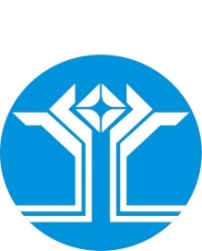 Россия Федерацията (Россия)Саха ӨрөспүүбүлүкэтэМииринэй улууhунАйхал бөhүөлэгинМуниципальнай тэриллиитинДЬАhАЛТАТАУУРААХ7Финансовое обеспечение программы (руб.)Плановый периодПлановый периодПлановый периодПлановый периодПлановый период7Финансовое обеспечение программы (руб.)202220232024202520267Федеральный бюджет000007Республиканский бюджет169 869,81231 640,660007Бюджет МО "Посёлок Айхал»"265 827,15920441,24905 300,001 050000,001 050000,007иные источники20 000,000,000007Итого по программе455 696,961152081,90905 300,001050000,001050000,00Приложение 1к постановлению Приложение 1к постановлению Приложение 1к постановлению Приложение 1к постановлению Приложение 1к постановлению Приложение 1к постановлению от  "19 " февраля  2024  № 57от  "19 " февраля  2024  № 57от  "19 " февраля  2024  № 57  Раздел 3.ПЕРЕЧЕНЬ МЕРОПРИЯТИЙ И РЕСУРСНОЕ ОБЕСПЕЧЕНИЕмуниципальной программы«Обеспечение общественного порядка и профилактики правонарушений на территории  муниципального образования  «Поселок Айхал» Мирнинского района Республики Саха (Якутия) на 2022 – 2026 годы»  Раздел 3.ПЕРЕЧЕНЬ МЕРОПРИЯТИЙ И РЕСУРСНОЕ ОБЕСПЕЧЕНИЕмуниципальной программы«Обеспечение общественного порядка и профилактики правонарушений на территории  муниципального образования  «Поселок Айхал» Мирнинского района Республики Саха (Якутия) на 2022 – 2026 годы»  Раздел 3.ПЕРЕЧЕНЬ МЕРОПРИЯТИЙ И РЕСУРСНОЕ ОБЕСПЕЧЕНИЕмуниципальной программы«Обеспечение общественного порядка и профилактики правонарушений на территории  муниципального образования  «Поселок Айхал» Мирнинского района Республики Саха (Якутия) на 2022 – 2026 годы»  Раздел 3.ПЕРЕЧЕНЬ МЕРОПРИЯТИЙ И РЕСУРСНОЕ ОБЕСПЕЧЕНИЕмуниципальной программы«Обеспечение общественного порядка и профилактики правонарушений на территории  муниципального образования  «Поселок Айхал» Мирнинского района Республики Саха (Якутия) на 2022 – 2026 годы»  Раздел 3.ПЕРЕЧЕНЬ МЕРОПРИЯТИЙ И РЕСУРСНОЕ ОБЕСПЕЧЕНИЕмуниципальной программы«Обеспечение общественного порядка и профилактики правонарушений на территории  муниципального образования  «Поселок Айхал» Мирнинского района Республики Саха (Якутия) на 2022 – 2026 годы»  Раздел 3.ПЕРЕЧЕНЬ МЕРОПРИЯТИЙ И РЕСУРСНОЕ ОБЕСПЕЧЕНИЕмуниципальной программы«Обеспечение общественного порядка и профилактики правонарушений на территории  муниципального образования  «Поселок Айхал» Мирнинского района Республики Саха (Якутия) на 2022 – 2026 годы»  Раздел 3.ПЕРЕЧЕНЬ МЕРОПРИЯТИЙ И РЕСУРСНОЕ ОБЕСПЕЧЕНИЕмуниципальной программы«Обеспечение общественного порядка и профилактики правонарушений на территории  муниципального образования  «Поселок Айхал» Мирнинского района Республики Саха (Якутия) на 2022 – 2026 годы»  Раздел 3.ПЕРЕЧЕНЬ МЕРОПРИЯТИЙ И РЕСУРСНОЕ ОБЕСПЕЧЕНИЕмуниципальной программы«Обеспечение общественного порядка и профилактики правонарушений на территории  муниципального образования  «Поселок Айхал» Мирнинского района Республики Саха (Якутия) на 2022 – 2026 годы»рублей№ п/пМероприятия по реализации программыИсточник финансированияОбъем финансирования по годамОбъем финансирования по годамОбъем финансирования по годамОбъем финансирования по годамОбъем финансирования по годам2022 год2023 год2024год2025 год2026 годЗадача 1. «Профилактика правонарушений в сфере обеспечения правопорядка и общественной безопасности на улицах, в местах массового пребывания и отдыха граждан и иных общественных местах».Задача 1. «Профилактика правонарушений в сфере обеспечения правопорядка и общественной безопасности на улицах, в местах массового пребывания и отдыха граждан и иных общественных местах».Задача 1. «Профилактика правонарушений в сфере обеспечения правопорядка и общественной безопасности на улицах, в местах массового пребывания и отдыха граждан и иных общественных местах».Задача 1. «Профилактика правонарушений в сфере обеспечения правопорядка и общественной безопасности на улицах, в местах массового пребывания и отдыха граждан и иных общественных местах».Задача 1. «Профилактика правонарушений в сфере обеспечения правопорядка и общественной безопасности на улицах, в местах массового пребывания и отдыха граждан и иных общественных местах».Задача 1. «Профилактика правонарушений в сфере обеспечения правопорядка и общественной безопасности на улицах, в местах массового пребывания и отдыха граждан и иных общественных местах».Задача 1. «Профилактика правонарушений в сфере обеспечения правопорядка и общественной безопасности на улицах, в местах массового пребывания и отдыха граждан и иных общественных местах».Задача 1. «Профилактика правонарушений в сфере обеспечения правопорядка и общественной безопасности на улицах, в местах массового пребывания и отдыха граждан и иных общественных местах».11. Страхование жизни членов ДНД.ВСЕГО:0,028 305,00100 000,00100 000,00100 000,00Федеральный бюджет00,00,00,00,0Государственный бюджет РС (Я)00000Бюджет МО "Поселок Айхал"028305,00100 000100 000100 000Другие источники000002Организация деятельности народных дружин в т.ч. материальное стимулированиеВСЕГО:182 064,96248 270,400,000,000,00Федеральный бюджет00000Государственный бюджет РС (Я)169 869,81219 640,66000Бюджет МО "Поселок Айхал"12 195,1528 629,74000,00Другие источники000003Приобретение спец. средств для ДНДВСЕГО:8 800,0012 000,000,000,000,00Федеральный бюджет00000Государственный бюджет РС (Я)012 000,00000Бюджет МО "Поселок Айхал"8 800,000,000,000,000,00Другие источники00000Задача 2  «Профилактика безнадзорности и правонарушений  среди несовершеннолетних»Задача 2  «Профилактика безнадзорности и правонарушений  среди несовершеннолетних»Задача 2  «Профилактика безнадзорности и правонарушений  среди несовершеннолетних»Задача 2  «Профилактика безнадзорности и правонарушений  среди несовершеннолетних»Задача 2  «Профилактика безнадзорности и правонарушений  среди несовершеннолетних»Задача 2  «Профилактика безнадзорности и правонарушений  среди несовершеннолетних»Задача 2  «Профилактика безнадзорности и правонарушений  среди несовершеннолетних»Задача 2  «Профилактика безнадзорности и правонарушений  среди несовершеннолетних»1Организация летнего отдыха детей из неблагополучных семей, детей «группы риска» и состоящих на профилактическом учете ИПДН Айхальского ОП, КДНиЗП.ВСЕГО:144 832,00191 494,00205 300,00200 000,00200 000,00Федеральный бюджет00000Государственный бюджет РС (Я)00000Бюджет МО "Поселок Айхал"144 832,00191494,00 205 300,00200 000,00200 000,00Другие источники000002Оказание единовременной  адресной социальной помощи в натуральном виде (приобретение  канцелярских принадлежностей ко Дню знаний)ВСЕГО:100 000,00100000,000,00150 000,00150 000,00Федеральный бюджет00000Государственный бюджет РС (Я)00000Бюджет МО "Поселок Айхал"100 000,00100000,000,00150 000150 000Другие источники000003Организации питания в группе продленного дня  в общеобразовательных учебных заведениях .ВСЕГО:0,00572 012,50600 000,00600 000,00600 000,00Федеральный бюджет00000Государственный бюджет РС (Я)00000Бюджет МО "Поселок Айхал"0572 012,50600 000600 000600 000Другие источники000004предоставлениельготного проезда на пассажирском автомобильном и авиационном транспорте гражданаммежду поселениями в границах Мирнинского районаВСЕГО:20 000,000,000,000,000,00Федеральный бюджет00000Государственный бюджет РС (Я)00000Бюджет МО "Поселок Айхал"000Другие источники20 00000,00000ИТОГО по программеИТОГО по программеВСЕГО:455 696,961152081,90905 300,001050000,001050000,00Федеральный бюджет00000Государственный бюджет РС (Я)169 869,81231 640,66000Бюджет МО "Поселок Айхал"265 827,159204414,24905 300,001050000,001050000,00Другие источники20 0000000№ п/пНаименование индикатораЕд. изм.Базовое значение индикатораПланируемое значение индикатора по годам реализацииПланируемое значение индикатора по годам реализацииПланируемое значение индикатора по годам реализацииПланируемое значение индикатора по годам реализацииПланируемое значение индикатора по годам реализации№ п/пНаименование индикатораЕд. изм.Базовое значение индикатора2022 год планового периода2023 год планового периода2024 год планового периода2025 год планового периода2026 год планового периода1Профилактика правонарушений в сфере обеспечения правопорядка и общественной безопасности на улицах, в местах массового пребывания и отдыха граждан и иных общественных местахПрофилактика правонарушений в сфере обеспечения правопорядка и общественной безопасности на улицах, в местах массового пребывания и отдыха граждан и иных общественных местахПрофилактика правонарушений в сфере обеспечения правопорядка и общественной безопасности на улицах, в местах массового пребывания и отдыха граждан и иных общественных местахПрофилактика правонарушений в сфере обеспечения правопорядка и общественной безопасности на улицах, в местах массового пребывания и отдыха граждан и иных общественных местахПрофилактика правонарушений в сфере обеспечения правопорядка и общественной безопасности на улицах, в местах массового пребывания и отдыха граждан и иных общественных местахПрофилактика правонарушений в сфере обеспечения правопорядка и общественной безопасности на улицах, в местах массового пребывания и отдыха граждан и иных общественных местахПрофилактика правонарушений в сфере обеспечения правопорядка и общественной безопасности на улицах, в местах массового пребывания и отдыха граждан и иных общественных местахПрофилактика правонарушений в сфере обеспечения правопорядка и общественной безопасности на улицах, в местах массового пребывания и отдыха граждан и иных общественных местах 1.1Страхование членов ДНДЧел.110303030301.2Организация деятельности народных дружин в т.ч. материальное стимулированиеЧел1113151515151.3Приобретение спец. средств для ДНДЧел.1113151515152Профилактика безнадзорности и правонарушений  среди несовершеннолетнихПрофилактика безнадзорности и правонарушений  среди несовершеннолетнихПрофилактика безнадзорности и правонарушений  среди несовершеннолетнихПрофилактика безнадзорности и правонарушений  среди несовершеннолетнихПрофилактика безнадзорности и правонарушений  среди несовершеннолетнихПрофилактика безнадзорности и правонарушений  среди несовершеннолетнихПрофилактика безнадзорности и правонарушений  среди несовершеннолетнихПрофилактика безнадзорности и правонарушений  среди несовершеннолетних2.1 Организация летнего отдыха детей из неблагополучных семей, детей «группы риска» и состоящих на профилактическом учете ИПДН Айхальского ОП, КДНиЗП.Чел.3520202020202.2Оказание единовременной  адресной социальной помощи в натуральном виде (приобретение  канцелярских принадлежностей ко Дню знаний)Чел.5070705050502.3Организации питания в группе продленного дня  в общеобразовательных учебных заведенияхЧел.40040404040 1 Наименование программыНаименование программыОбеспечение общественного порядка и профилактики правонарушений  на территории  муниципального образования  «Поселок Айхал»  на 2022 – 2026 годы» (далее-Программа)Обеспечение общественного порядка и профилактики правонарушений  на территории  муниципального образования  «Поселок Айхал»  на 2022 – 2026 годы» (далее-Программа)Обеспечение общественного порядка и профилактики правонарушений  на территории  муниципального образования  «Поселок Айхал»  на 2022 – 2026 годы» (далее-Программа)Обеспечение общественного порядка и профилактики правонарушений  на территории  муниципального образования  «Поселок Айхал»  на 2022 – 2026 годы» (далее-Программа)Обеспечение общественного порядка и профилактики правонарушений  на территории  муниципального образования  «Поселок Айхал»  на 2022 – 2026 годы» (далее-Программа)Обеспечение общественного порядка и профилактики правонарушений  на территории  муниципального образования  «Поселок Айхал»  на 2022 – 2026 годы» (далее-Программа)2СрокиреализациипрограммыСрокиреализациипрограммы2022-2026 гг.2022-2026 гг.2022-2026 гг.2022-2026 гг.2022-2026 гг.2022-2026 гг.3Координатор программыКоординатор программыЗаместитель Главы  Администрации  «Поселок Айхал»Заместитель Главы  Администрации  «Поселок Айхал»Заместитель Главы  Администрации  «Поселок Айхал»Заместитель Главы  Администрации  «Поселок Айхал»Заместитель Главы  Администрации  «Поселок Айхал»Заместитель Главы  Администрации  «Поселок Айхал»4Исполнители программыИсполнители программыГлавный специалист по социальным вопросамГлавный специалист по социальным вопросамГлавный специалист по социальным вопросамГлавный специалист по социальным вопросамГлавный специалист по социальным вопросамГлавный специалист по социальным вопросам5Цель программыЦель программы Обеспечение профилактики правонарушений на территории муниципального образования «Поселок Айхал».  Обеспечение профилактики правонарушений на территории муниципального образования «Поселок Айхал».  Обеспечение профилактики правонарушений на территории муниципального образования «Поселок Айхал».  Обеспечение профилактики правонарушений на территории муниципального образования «Поселок Айхал».  Обеспечение профилактики правонарушений на территории муниципального образования «Поселок Айхал».  Обеспечение профилактики правонарушений на территории муниципального образования «Поселок Айхал». 6ЗадачипрограммыЗадачипрограммы1. Профилактика правонарушений в сфере обеспечения правопорядка и общественной безопасности на улицах, в местах массового пребывания и отдыха граждан и иных общественных местах. 2. Профилактика безнадзорности и правонарушений  среди несовершеннолетних1. Профилактика правонарушений в сфере обеспечения правопорядка и общественной безопасности на улицах, в местах массового пребывания и отдыха граждан и иных общественных местах. 2. Профилактика безнадзорности и правонарушений  среди несовершеннолетних1. Профилактика правонарушений в сфере обеспечения правопорядка и общественной безопасности на улицах, в местах массового пребывания и отдыха граждан и иных общественных местах. 2. Профилактика безнадзорности и правонарушений  среди несовершеннолетних1. Профилактика правонарушений в сфере обеспечения правопорядка и общественной безопасности на улицах, в местах массового пребывания и отдыха граждан и иных общественных местах. 2. Профилактика безнадзорности и правонарушений  среди несовершеннолетних1. Профилактика правонарушений в сфере обеспечения правопорядка и общественной безопасности на улицах, в местах массового пребывания и отдыха граждан и иных общественных местах. 2. Профилактика безнадзорности и правонарушений  среди несовершеннолетних1. Профилактика правонарушений в сфере обеспечения правопорядка и общественной безопасности на улицах, в местах массового пребывания и отдыха граждан и иных общественных местах. 2. Профилактика безнадзорности и правонарушений  среди несовершеннолетних77Финансовое обеспечение программы (руб.)Финансовое обеспечение программы (руб.)Плановый периодПлановый периодПлановый периодПлановый периодПлановый периодПлановый период77Финансовое обеспечение программы (руб.)Финансовое обеспечение программы (руб.)20222023202420252026202677Федеральный бюджетФедеральный бюджет00000077Республиканский бюджетРеспубликанский бюджет169 869,81231 640,660000077Бюджет МО "Посёлок Айхал»"Бюджет МО "Посёлок Айхал»"265 827,15920441,24905 300,001 050000,001050000,001050000,0077иные источникииные источники20 000,000,00000077Итого по программеИтого по программе455 696,961152081,90905 300,001050000,001050000,001050000,007.1Финансовое обеспечение программы (руб.):2022-й  год планового периода2023-й  год планового периода2024-й  год планового периода2025-й  год планового периода2026-й  год планового периода7.1Внебюджетные источники8Планируемые результаты реализации программыРеализация Программы должна обеспечить следующие достижения:- уменьшение общего числа совершаемых преступлений и правонарушений;-  оздоровление обстановки на улицах и других общественных местах;- улучшение профилактики правонарушений в среде несовершеннолетних;№2019 г.2020 г. 9 месяцев 2021 г.1Количество преступлений против жизни и здоровья граждан201252Преступления против собственности3441403Кражи1612224.Преступление в сфере незаконного оборота наркотических средств5615Преступления, связанныес незаконным оборотом оружия2006.Преступлений экономической направленности470№2019 г.2020 г. 9 месяцев 2021 г.1Количество несовершеннолетних, состоящих на профилактическом учете ИПДН Айхальского ОП17992Количество семей, состоящих на профилактическом учете ИПДН Айхальского ОП2420173Количество преступлений, совершенных несовершеннолетними000рублей№ п/пМероприятия по реализации программыИсточник финансированияОбъем финансирования по годамОбъем финансирования по годамОбъем финансирования по годамОбъем финансирования по годамОбъем финансирования по годам2022 год2023 год2024год2025 год2026 годЗадача 1. «Профилактика правонарушений в сфере обеспечения правопорядка и общественной безопасности на улицах, в местах массового пребывания и отдыха граждан и иных общественных местах».Задача 1. «Профилактика правонарушений в сфере обеспечения правопорядка и общественной безопасности на улицах, в местах массового пребывания и отдыха граждан и иных общественных местах».Задача 1. «Профилактика правонарушений в сфере обеспечения правопорядка и общественной безопасности на улицах, в местах массового пребывания и отдыха граждан и иных общественных местах».Задача 1. «Профилактика правонарушений в сфере обеспечения правопорядка и общественной безопасности на улицах, в местах массового пребывания и отдыха граждан и иных общественных местах».Задача 1. «Профилактика правонарушений в сфере обеспечения правопорядка и общественной безопасности на улицах, в местах массового пребывания и отдыха граждан и иных общественных местах».Задача 1. «Профилактика правонарушений в сфере обеспечения правопорядка и общественной безопасности на улицах, в местах массового пребывания и отдыха граждан и иных общественных местах».Задача 1. «Профилактика правонарушений в сфере обеспечения правопорядка и общественной безопасности на улицах, в местах массового пребывания и отдыха граждан и иных общественных местах».Задача 1. «Профилактика правонарушений в сфере обеспечения правопорядка и общественной безопасности на улицах, в местах массового пребывания и отдыха граждан и иных общественных местах».11. Страхование жизни членов ДНД.ВСЕГО:0,028305,00100 000,00100 000,00100 000,00Федеральный бюджет00,00,00,00,0Государственный бюджет РС (Я)00000Бюджет МО "Поселок Айхал"028305,00100 000100 000100 000Другие источники000002Организация деятельности народных дружин в т.ч. материальное стимулированиеВСЕГО:182 064,96248 270,400,000,000,00Федеральный бюджет00000Государственный бюджет РС (Я)169 869,81219640,66000Бюджет МО "Поселок Айхал"12 195,1528 629,74000,00Другие источники000003Приобретение спец. средств для ДНДВСЕГО:8 800,0012 000,000,000,000,00Федеральный бюджет00000Государственный бюджет РС (Я)012 000,00000Бюджет МО "Поселок Айхал"8 800,000,000,000,000,00Другие источники00000Задача 2  «Профилактика безнадзорности и правонарушений  среди несовершеннолетних»Задача 2  «Профилактика безнадзорности и правонарушений  среди несовершеннолетних»Задача 2  «Профилактика безнадзорности и правонарушений  среди несовершеннолетних»Задача 2  «Профилактика безнадзорности и правонарушений  среди несовершеннолетних»Задача 2  «Профилактика безнадзорности и правонарушений  среди несовершеннолетних»Задача 2  «Профилактика безнадзорности и правонарушений  среди несовершеннолетних»Задача 2  «Профилактика безнадзорности и правонарушений  среди несовершеннолетних»Задача 2  «Профилактика безнадзорности и правонарушений  среди несовершеннолетних»1Организация летнего отдыха детей из неблагополучных семей, детей «группы риска» и состоящих на профилактическом учете ИПДН Айхальского ОП, КДНиЗП.ВСЕГО:144 832,00191494,00205 300,00200 000,00200 000,00Федеральный бюджет00000Государственный бюджет РС (Я)00000Бюджет МО "Поселок Айхал"144 832,00191494,00205 300,00200 000,00200 000,00Другие источники000002Оказание единовременной  адресной социальной помощи в натуральном виде (приобретение  канцелярских принадлежностей ко Дню знаний)ВСЕГО:100 000,00100000,000,00150 000,00150 000,00Федеральный бюджет00000Государственный бюджет РС (Я)00000Бюджет МО "Поселок Айхал"100 000,00100000,000150 000150 000Другие источники000003Оказание материальной поддержки по компенсации затрат на питание в группе временного пребывания в учебных заведениях (дети из неблагополучных семей и дети «группы риска».ВСЕГО:0,00572 012,50600 000,00600 000,00600 000,00Федеральный бюджет00000Государственный бюджет РС (Я)00000Бюджет МО "Поселок Айхал"0572 012,50600 000600 000600 000Другие источники000004предоставлениельготного проезда на пассажирском автомобильном и авиационном транспорте гражданаммежду поселениями в границах Мирнинского районаВСЕГО:20 000,000,000,000,000,00Федеральный бюджет00000Государственный бюджет РС (Я)00000Бюджет МО "Поселок Айхал"000Другие источники20 00000,000000ИТОГО по программеИТОГО по программеВСЕГО:455 696,961152081,90905 300,001050000,001050000,00Федеральный бюджет00000Государственный бюджет РС (Я)169 869,81231 640,66000Бюджет МО "Поселок Айхал"265 827,15920441,24905 300,001050000,001050000,00Другие источники20 0000000№ п/пНаименование индикатораЕд. изм.Базовое значение индикатораПланируемое значение индикатора по годам реализацииПланируемое значение индикатора по годам реализацииПланируемое значение индикатора по годам реализацииПланируемое значение индикатора по годам реализацииПланируемое значение индикатора по годам реализации№ п/пНаименование индикатораЕд. изм.Базовое значение индикатора2022 год планового периода2023 год планового периода2024 год планового периода2025 год планового периода2026 год планового периода1Профилактика правонарушений в сфере обеспечения правопорядка и общественной безопасности на улицах, в местах массового пребывания и отдыха граждан и иных общественных местахПрофилактика правонарушений в сфере обеспечения правопорядка и общественной безопасности на улицах, в местах массового пребывания и отдыха граждан и иных общественных местахПрофилактика правонарушений в сфере обеспечения правопорядка и общественной безопасности на улицах, в местах массового пребывания и отдыха граждан и иных общественных местахПрофилактика правонарушений в сфере обеспечения правопорядка и общественной безопасности на улицах, в местах массового пребывания и отдыха граждан и иных общественных местахПрофилактика правонарушений в сфере обеспечения правопорядка и общественной безопасности на улицах, в местах массового пребывания и отдыха граждан и иных общественных местахПрофилактика правонарушений в сфере обеспечения правопорядка и общественной безопасности на улицах, в местах массового пребывания и отдыха граждан и иных общественных местахПрофилактика правонарушений в сфере обеспечения правопорядка и общественной безопасности на улицах, в местах массового пребывания и отдыха граждан и иных общественных местахПрофилактика правонарушений в сфере обеспечения правопорядка и общественной безопасности на улицах, в местах массового пребывания и отдыха граждан и иных общественных местах 1.1Страхование членов ДНДЧел.110303030301.2Организация деятельности народных дружин в т.ч. материальное стимулированиеЧел1113151515151.3Приобретение спец. средств для ДНДЧел.1113151515152Профилактика безнадзорности и правонарушений  среди несовершеннолетнихПрофилактика безнадзорности и правонарушений  среди несовершеннолетнихПрофилактика безнадзорности и правонарушений  среди несовершеннолетнихПрофилактика безнадзорности и правонарушений  среди несовершеннолетнихПрофилактика безнадзорности и правонарушений  среди несовершеннолетнихПрофилактика безнадзорности и правонарушений  среди несовершеннолетнихПрофилактика безнадзорности и правонарушений  среди несовершеннолетнихПрофилактика безнадзорности и правонарушений  среди несовершеннолетних2.1 Организация летнего отдыха детей из неблагополучных семей, детей «группы риска» и состоящих на профилактическом учете ИПДН Айхальского ОП, КДНиЗП.Чел.3520202020202.2Оказание единовременной  адресной социальной помощи в натуральном виде (приобретение  канцелярских принадлежностей ко Дню знаний)Чел.5070705050502.3Организации питания в группе продленного дня  в общеобразовательных учебных заведенияхЧел.40040404040№ п/пМероприятия по реализации программыИсточник финансированияОбъем финансирования по годамОбъем финансирования по годамОбъем финансирования по годамОбъем финансирования по годамОбъем финансирования по годамОбъем финансирования по годамОбъем финансирования по годам2022 год2022 год2023 год2023 год2024год2025 год2026 годЗадача 1. Предоставление мер социальной поддержки отдельным категориям граждан, семьям с детьми, создание благоприятных условий для функционирования института семьи.                                                                                                                                                                                       1.1 Оказание адресной социальной помощи жителям МО "Поселок Айхал"Задача 1. Предоставление мер социальной поддержки отдельным категориям граждан, семьям с детьми, создание благоприятных условий для функционирования института семьи.                                                                                                                                                                                       1.1 Оказание адресной социальной помощи жителям МО "Поселок Айхал"Задача 1. Предоставление мер социальной поддержки отдельным категориям граждан, семьям с детьми, создание благоприятных условий для функционирования института семьи.                                                                                                                                                                                       1.1 Оказание адресной социальной помощи жителям МО "Поселок Айхал"Задача 1. Предоставление мер социальной поддержки отдельным категориям граждан, семьям с детьми, создание благоприятных условий для функционирования института семьи.                                                                                                                                                                                       1.1 Оказание адресной социальной помощи жителям МО "Поселок Айхал"Задача 1. Предоставление мер социальной поддержки отдельным категориям граждан, семьям с детьми, создание благоприятных условий для функционирования института семьи.                                                                                                                                                                                       1.1 Оказание адресной социальной помощи жителям МО "Поселок Айхал"Задача 1. Предоставление мер социальной поддержки отдельным категориям граждан, семьям с детьми, создание благоприятных условий для функционирования института семьи.                                                                                                                                                                                       1.1 Оказание адресной социальной помощи жителям МО "Поселок Айхал"Задача 1. Предоставление мер социальной поддержки отдельным категориям граждан, семьям с детьми, создание благоприятных условий для функционирования института семьи.                                                                                                                                                                                       1.1 Оказание адресной социальной помощи жителям МО "Поселок Айхал"Задача 1. Предоставление мер социальной поддержки отдельным категориям граждан, семьям с детьми, создание благоприятных условий для функционирования института семьи.                                                                                                                                                                                       1.1 Оказание адресной социальной помощи жителям МО "Поселок Айхал"Задача 1. Предоставление мер социальной поддержки отдельным категориям граждан, семьям с детьми, создание благоприятных условий для функционирования института семьи.                                                                                                                                                                                       1.1 Оказание адресной социальной помощи жителям МО "Поселок Айхал"Задача 1. Предоставление мер социальной поддержки отдельным категориям граждан, семьям с детьми, создание благоприятных условий для функционирования института семьи.                                                                                                                                                                                       1.1 Оказание адресной социальной помощи жителям МО "Поселок Айхал"1Оказание адресной социальной помощи гражданам, находящимся в трудной жизненной ситуации, в том числе адаптация и социальная поддержка граждан, вернувшихся из мест лишения свободыВСЕГО:300 000,0200 000,00200 000,00100 000,00100 000,00200 000,00200 000,00Федеральный бюджет00,00,00,00,00,00,0Государственный бюджет РС (Я)0000000Бюджет МО "Поселок Айхал"300 000200 000200 000100 000100 000200 000200 000Другие источники00000002Оказание адресной социальной помощи детям инвалидам при леченииВСЕГО:300 000,0200 000,00200 000,00100 000,00100 000,00200 000,00200 000,00Федеральный бюджет0000000Государственный бюджет РС (Я)0000000Бюджет МО "Поселок Айхал"300 000200 000200 000100 000100 000200 000200 000Другие источники00000003Оказание адресной социальной помощи инвалидам при леченииВСЕГО:200 000,00250 000,00250 000,00100 000,00100 000,00200 000,00200 000,00Федеральный бюджет0000000Государственный бюджет РС (Я)0000000Бюджет МО "Поселок Айхал"200 000,00250 000250 000100 000100 000200 000200 000,00Другие источники00000004Оказание единовременной адресной социальной помощи на оплату проезда к месту лечения инвалидов детства, не имеющих льготу на проезд к месту леченияВСЕГО:170 000,00100 000,00100 000,00100 000,00100 000,00100 000,00100 000,00Федеральный бюджет0000000Государственный бюджет РС (Я)0000000Бюджет МО "Поселок Айхал"170 000,00100 000,00100 000,00100 000,00100 000,00100 000,00100 000,00Другие источники00000005Оказание адресной социальной помощи ветеранам тыла, ВОВ к знаменательным датамВСЕГО:0,000,000,000,000,000,000,00Федеральный бюджет0000000Государственный бюджет РС (Я)0000000Бюджет МО "Поселок Айхал"00,000,000,000,000,000,00Другие источники00000006Оказание адресной социальной помощи малообеспеченным неполным семьям с детьми, одиноким мамамВСЕГО:200 000,00150 000,00150 000,00100 000,00100 000,00150 000,00150 000,00Федеральный бюджет0000000Государственный бюджет РС (Я)0000000Бюджет МО "Поселок Айхал"200 000150 000,00150 000,00100 000,00100 000,00150 000,00150 000,00Другие источники00000007Оказание адресной социальной помощи малообеспеченным многодетным семьям ВСЕГО:155 000,00150 000,00150 000,00100 000,00100 000,00100 000,00100 000,00Федеральный бюджет0000000Государственный бюджет РС (Я)0000000Бюджет МО "Поселок Айхал"155 000,00150 000150 000100 000100 000100 000100 000Другие источники00000008Оказание адресной социальной помощи детям из многодетных, малообеспеченных семей, детей инвалидов в натуральном виде к Новому годуВСЕГО:200 000,00170 045,28170 045,2800150 000,00150 000,00Федеральный бюджет0000000Государственный бюджет РС (Я)0000000Бюджет МО "Поселок Айхал"200 000,00170 045,28170 045,2800150 000150 000Другие источники00000009Организация и проведение праздничных мероприятий: День Матери, День Отца.ВСЕГО:50 000,00100 000,00100 000,0000150 000,00150 000,00Федеральный бюджет0000000Государственный бюджет РС (Я)0000000Бюджет МО "Поселок Айхал"50 000,00100 000,00100 000,0000150 000150 000Другие источники000000010Оказание адресной социальной помощи членам семей военнослужащих, призванных Военным комиссариатом  Мирнинского района Республики Саха (Якутия)  на военную службу по мобилизации в соответствии с Указом Президента Российской Федерации от 21 сентября 2022 г. №647 «Об объявлении частичной мобилизации в Российской Федерации»ВСЕГО:520 000,001 250 000,001 250 000,00300 000,00300 000,001 000 000,001 000 000,00Федеральный бюджет0000000Государственный бюджет РС (Я)0000000Бюджет МО "Поселок Айхал"520 000,001 250 000,001 250 000,00300 000,00300 000,001 000 000,001 000 000,00Другие источники0000000Задача 2. Социальная интеграция граждан пожилого возраста, инвалидов, включая детей-инвалидов в общество.    2.1. Проведение социально-значимых мероприятийЗадача 2. Социальная интеграция граждан пожилого возраста, инвалидов, включая детей-инвалидов в общество.    2.1. Проведение социально-значимых мероприятийЗадача 2. Социальная интеграция граждан пожилого возраста, инвалидов, включая детей-инвалидов в общество.    2.1. Проведение социально-значимых мероприятийЗадача 2. Социальная интеграция граждан пожилого возраста, инвалидов, включая детей-инвалидов в общество.    2.1. Проведение социально-значимых мероприятийЗадача 2. Социальная интеграция граждан пожилого возраста, инвалидов, включая детей-инвалидов в общество.    2.1. Проведение социально-значимых мероприятийЗадача 2. Социальная интеграция граждан пожилого возраста, инвалидов, включая детей-инвалидов в общество.    2.1. Проведение социально-значимых мероприятийЗадача 2. Социальная интеграция граждан пожилого возраста, инвалидов, включая детей-инвалидов в общество.    2.1. Проведение социально-значимых мероприятийЗадача 2. Социальная интеграция граждан пожилого возраста, инвалидов, включая детей-инвалидов в общество.    2.1. Проведение социально-значимых мероприятийЗадача 2. Социальная интеграция граждан пожилого возраста, инвалидов, включая детей-инвалидов в общество.    2.1. Проведение социально-значимых мероприятийЗадача 2. Социальная интеграция граждан пожилого возраста, инвалидов, включая детей-инвалидов в общество.    2.1. Проведение социально-значимых мероприятий1Организация и проведение праздничных мероприятий для граждан старшего поколения ко Дню пожилого человекаВСЕГО:50 000,0050 000,00100 000,00100 000,000150 000,00150 000,00Федеральный бюджет0000000Государственный бюджет РС (Я)0000000Бюджет МО "Поселок Айхал"50 000,0050 000,00100 000,00100 000,000150 000150 000Другие источники00000002Организация и проведение праздничных мероприятий для граждан с ограниченными возможностями к Международному Дню инвалидаВСЕГО:80 000,0080 000,00100 000,00100 000,000100 000,00100 000,00Федеральный бюджет0000000Государственный бюджет РС (Я)0000000Бюджет МО "Поселок Айхал"80 000,0080 000,00100 000,00100 000,000100 000100 000Другие источники0000000Задача 3. Создание безбарьерной среды для инвалидов и других маломобильных групп населения                                                                3.1. Обеспечение доступности приоритетных объектов социальной, транспортной, инженерной инфраструктуры для инвалидов и других маломобильных групп населения Задача 3. Создание безбарьерной среды для инвалидов и других маломобильных групп населения                                                                3.1. Обеспечение доступности приоритетных объектов социальной, транспортной, инженерной инфраструктуры для инвалидов и других маломобильных групп населения Задача 3. Создание безбарьерной среды для инвалидов и других маломобильных групп населения                                                                3.1. Обеспечение доступности приоритетных объектов социальной, транспортной, инженерной инфраструктуры для инвалидов и других маломобильных групп населения Задача 3. Создание безбарьерной среды для инвалидов и других маломобильных групп населения                                                                3.1. Обеспечение доступности приоритетных объектов социальной, транспортной, инженерной инфраструктуры для инвалидов и других маломобильных групп населения Задача 3. Создание безбарьерной среды для инвалидов и других маломобильных групп населения                                                                3.1. Обеспечение доступности приоритетных объектов социальной, транспортной, инженерной инфраструктуры для инвалидов и других маломобильных групп населения Задача 3. Создание безбарьерной среды для инвалидов и других маломобильных групп населения                                                                3.1. Обеспечение доступности приоритетных объектов социальной, транспортной, инженерной инфраструктуры для инвалидов и других маломобильных групп населения Задача 3. Создание безбарьерной среды для инвалидов и других маломобильных групп населения                                                                3.1. Обеспечение доступности приоритетных объектов социальной, транспортной, инженерной инфраструктуры для инвалидов и других маломобильных групп населения Задача 3. Создание безбарьерной среды для инвалидов и других маломобильных групп населения                                                                3.1. Обеспечение доступности приоритетных объектов социальной, транспортной, инженерной инфраструктуры для инвалидов и других маломобильных групп населения Задача 3. Создание безбарьерной среды для инвалидов и других маломобильных групп населения                                                                3.1. Обеспечение доступности приоритетных объектов социальной, транспортной, инженерной инфраструктуры для инвалидов и других маломобильных групп населения Задача 3. Создание безбарьерной среды для инвалидов и других маломобильных групп населения                                                                3.1. Обеспечение доступности приоритетных объектов социальной, транспортной, инженерной инфраструктуры для инвалидов и других маломобильных групп населения 1Оснащение социально значимых объектов специальными устройствами, формирующими безбарьерную среду жизнедеятельности инвалидов и других маломобильных групп населенияВСЕГО:500 000,00500 000,00553 666,67553 666,670100 000,00100 000,00Федеральный бюджет0000000Государственный бюджет РС (Я)0000000Бюджет МО "Поселок Айхал"0053 666,6753 666,670100 000100 000Другие источники500 000500 000500 000500 0000002Оказание  услуг по организации и осуществлению пассажирских перевозок льготной категории граждан (социальное такси)ВСЕГО:30 000,0030 000,0049 500,0049 500,0099 999,6030 000,0030 000,00Федеральный бюджет0000000Государственный бюджет РС (Я)0000000Бюджет МО "Поселок Айхал"30 00030 00049 500,0049 500,0099 999,6030 00030 000Другие источники0000000ИТОГО по программеИТОГО по программеВСЕГО:2 755 000,002 755 000,003 453 166,673 453 166,671 099 999,602 630 000,002 630 000,00Федеральный бюджет0000000Государственный бюджет РС (Я)0000000Бюджет МО "Поселок Айхал"2 255 000,002 255 000,002 953 166,672 953 166,671 099 999,602 630 000,002 630 000,00Другие источники500 000500 000500 000500 000000 1  1 Наименование программыНаименование программы«Социальная поддержка  населения  муниципального образования «Поселок Айхал» Мирнинского района Республики Саха (Якутия) на 2022-2026 годы» (далее программа)«Социальная поддержка  населения  муниципального образования «Поселок Айхал» Мирнинского района Республики Саха (Якутия) на 2022-2026 годы» (далее программа)«Социальная поддержка  населения  муниципального образования «Поселок Айхал» Мирнинского района Республики Саха (Якутия) на 2022-2026 годы» (далее программа)«Социальная поддержка  населения  муниципального образования «Поселок Айхал» Мирнинского района Республики Саха (Якутия) на 2022-2026 годы» (далее программа)«Социальная поддержка  населения  муниципального образования «Поселок Айхал» Мирнинского района Республики Саха (Якутия) на 2022-2026 годы» (далее программа)«Социальная поддержка  населения  муниципального образования «Поселок Айхал» Мирнинского района Республики Саха (Якутия) на 2022-2026 годы» (далее программа)«Социальная поддержка  населения  муниципального образования «Поселок Айхал» Мирнинского района Республики Саха (Якутия) на 2022-2026 годы» (далее программа)22СрокиреализациипрограммыСрокиреализациипрограммы2022-2026 гг.2022-2026 гг.2022-2026 гг.2022-2026 гг.2022-2026 гг.2022-2026 гг.2022-2026 гг.33Координатор программыКоординатор программыЗаместитель Главы Администрации  муниципального образования  «Поселок Айхал»Заместитель Главы Администрации  муниципального образования  «Поселок Айхал»Заместитель Главы Администрации  муниципального образования  «Поселок Айхал»Заместитель Главы Администрации  муниципального образования  «Поселок Айхал»Заместитель Главы Администрации  муниципального образования  «Поселок Айхал»Заместитель Главы Администрации  муниципального образования  «Поселок Айхал»Заместитель Главы Администрации  муниципального образования  «Поселок Айхал»44Исполнители программыИсполнители программыВедущий  специалист по социальным вопросам Администрации муниципального образования «Поселок Айхал»Ведущий  специалист по социальным вопросам Администрации муниципального образования «Поселок Айхал»Ведущий  специалист по социальным вопросам Администрации муниципального образования «Поселок Айхал»Ведущий  специалист по социальным вопросам Администрации муниципального образования «Поселок Айхал»Ведущий  специалист по социальным вопросам Администрации муниципального образования «Поселок Айхал»Ведущий  специалист по социальным вопросам Администрации муниципального образования «Поселок Айхал»Ведущий  специалист по социальным вопросам Администрации муниципального образования «Поселок Айхал»55Цель программыЦель программыПовышение социального благополучия населения,  улучшение социальной инфраструктурыПовышение социального благополучия населения,  улучшение социальной инфраструктурыПовышение социального благополучия населения,  улучшение социальной инфраструктурыПовышение социального благополучия населения,  улучшение социальной инфраструктурыПовышение социального благополучия населения,  улучшение социальной инфраструктурыПовышение социального благополучия населения,  улучшение социальной инфраструктурыПовышение социального благополучия населения,  улучшение социальной инфраструктуры66ЗадачипрограммыЗадачипрограммы1. Предоставление мер социальной поддержки отдельным категориям граждан, семьям с детьми,  создание благоприятных условий для функционирования института семьи 2. Социальная  интеграция  граждан пожилого возраста, инвалидов, включая детей-инвалидов в общество3. Создание безбарьерной среды для инвалидов и других маломобильных групп населения1. Предоставление мер социальной поддержки отдельным категориям граждан, семьям с детьми,  создание благоприятных условий для функционирования института семьи 2. Социальная  интеграция  граждан пожилого возраста, инвалидов, включая детей-инвалидов в общество3. Создание безбарьерной среды для инвалидов и других маломобильных групп населения1. Предоставление мер социальной поддержки отдельным категориям граждан, семьям с детьми,  создание благоприятных условий для функционирования института семьи 2. Социальная  интеграция  граждан пожилого возраста, инвалидов, включая детей-инвалидов в общество3. Создание безбарьерной среды для инвалидов и других маломобильных групп населения1. Предоставление мер социальной поддержки отдельным категориям граждан, семьям с детьми,  создание благоприятных условий для функционирования института семьи 2. Социальная  интеграция  граждан пожилого возраста, инвалидов, включая детей-инвалидов в общество3. Создание безбарьерной среды для инвалидов и других маломобильных групп населения1. Предоставление мер социальной поддержки отдельным категориям граждан, семьям с детьми,  создание благоприятных условий для функционирования института семьи 2. Социальная  интеграция  граждан пожилого возраста, инвалидов, включая детей-инвалидов в общество3. Создание безбарьерной среды для инвалидов и других маломобильных групп населения1. Предоставление мер социальной поддержки отдельным категориям граждан, семьям с детьми,  создание благоприятных условий для функционирования института семьи 2. Социальная  интеграция  граждан пожилого возраста, инвалидов, включая детей-инвалидов в общество3. Создание безбарьерной среды для инвалидов и других маломобильных групп населения1. Предоставление мер социальной поддержки отдельным категориям граждан, семьям с детьми,  создание благоприятных условий для функционирования института семьи 2. Социальная  интеграция  граждан пожилого возраста, инвалидов, включая детей-инвалидов в общество3. Создание безбарьерной среды для инвалидов и других маломобильных групп населения77Финансовое обеспечение программы (руб.)Финансовое обеспечение программы (руб.)                                             Плановый период                                             Плановый период20222023202420252026Федеральный бюджетФедеральный бюджет00000Республиканский бюджетРеспубликанский бюджет00000Бюджет МО "Посёлок Айхал»"Бюджет МО "Посёлок Айхал»"2 255 000,002 953 166,671 099 999,602 630 000,002 630 000,00иные источникииные источники500 000500 000,00000Итого по программеИтого по программе2 755 000,003 453 166,671 099 999,602 630 000,002 630 000,007.1Финансовое обеспечение программы (руб.):2022-й  год планового периода2023-й  год планового периода2024-й  год планового периода2025-й  год планового периода2026-й  год планового периода7.1Внебюджетные источники0,000,000,000,000,008Планируемые результаты реализации программыРеализация Программы должна обеспечить следующие достижения:- повышение уровня и качества жизни отдельных категорий граждан, в том числе граждан, находящихся в трудной  жизненной ситуации;- укрепление института семьи, развитие и сохранение семейных ценностей;- активное  участие граждан пожилого возраста, инвалидов в основных направлениях деятельности и жизни общества;- доступность для инвалидов и других маломобильных групп населения приоритетных объектов социальной, транспортной инфраструктуры поселка;КатегориягражданЕд. изм.КатегориягражданЕд. изм.2018 г.2019 г.2020 г.Инвалиды (вт.ч. дети-инвалиды)чел.373512Неработающие пенсионерычел.264Многодетные, малообеспеченные семьичел.421921Граждане из мест лишения свободычел.110Ветераны тыла  чел.344Граждане, находящиеся  в трудной жизненной ситуациичел.342536Граждане, пострадавшие в результате  чрезвычайной ситуации техногенного характера (пожар)чел.32311Итого:чел.12211388Средний размер адресной социальной помощируб.24 590,1623 008,8533 815,26Объем финансированияруб.3 000 000,002 800 000,002975742,71Категория гражданЕд. изм.периодпериодпериодКатегория гражданЕд. изм.2018 г.2019 г.2020 г.Многодетная семья137145147Малообеспеченнаясемья717172№Наименование Ед.изм..2022 год2023 год2024 год1.Количество граждан, которым оказана  адресная  социальная помощьчел.90100110№Наименование Ед.изм.2022 год2023 год2024 год1.Количество детей,  получивших адресную помощь в натуральном виде к Новому году чел.160100100№Наименование Ед.изм.2022 год2023 год2024 год1.Количество граждан  пожилого возраста, принявших участие в социально-значимых мероприятиях  чел.252525№Наименование Ед.изм.2022 год2023 год2024 год1.Количество  граждан с ограниченными возможностями, маломобильных групп населения,  воспользовавшихся услугами  пассажирских перевозок льготной категории  к социально –значимым объектам чел.242424№ п/пМероприятия по реализации программыИсточник финансированияОбъем финансирования по годамОбъем финансирования по годамОбъем финансирования по годамОбъем финансирования по годамОбъем финансирования по годамОбъем финансирования по годамОбъем финансирования по годам2022 год2022 год2023 год2023 год2024год2025 год2026 годЗадача 1. Предоставление мер социальной поддержки отдельным категориям граждан, семьям с детьми, создание благоприятных условий для функционирования института семьи.                                                                                                                                                                                       1.1 Оказание адресной социальной помощи жителям МО "Поселок Айхал"Задача 1. Предоставление мер социальной поддержки отдельным категориям граждан, семьям с детьми, создание благоприятных условий для функционирования института семьи.                                                                                                                                                                                       1.1 Оказание адресной социальной помощи жителям МО "Поселок Айхал"Задача 1. Предоставление мер социальной поддержки отдельным категориям граждан, семьям с детьми, создание благоприятных условий для функционирования института семьи.                                                                                                                                                                                       1.1 Оказание адресной социальной помощи жителям МО "Поселок Айхал"Задача 1. Предоставление мер социальной поддержки отдельным категориям граждан, семьям с детьми, создание благоприятных условий для функционирования института семьи.                                                                                                                                                                                       1.1 Оказание адресной социальной помощи жителям МО "Поселок Айхал"Задача 1. Предоставление мер социальной поддержки отдельным категориям граждан, семьям с детьми, создание благоприятных условий для функционирования института семьи.                                                                                                                                                                                       1.1 Оказание адресной социальной помощи жителям МО "Поселок Айхал"Задача 1. Предоставление мер социальной поддержки отдельным категориям граждан, семьям с детьми, создание благоприятных условий для функционирования института семьи.                                                                                                                                                                                       1.1 Оказание адресной социальной помощи жителям МО "Поселок Айхал"Задача 1. Предоставление мер социальной поддержки отдельным категориям граждан, семьям с детьми, создание благоприятных условий для функционирования института семьи.                                                                                                                                                                                       1.1 Оказание адресной социальной помощи жителям МО "Поселок Айхал"Задача 1. Предоставление мер социальной поддержки отдельным категориям граждан, семьям с детьми, создание благоприятных условий для функционирования института семьи.                                                                                                                                                                                       1.1 Оказание адресной социальной помощи жителям МО "Поселок Айхал"Задача 1. Предоставление мер социальной поддержки отдельным категориям граждан, семьям с детьми, создание благоприятных условий для функционирования института семьи.                                                                                                                                                                                       1.1 Оказание адресной социальной помощи жителям МО "Поселок Айхал"Задача 1. Предоставление мер социальной поддержки отдельным категориям граждан, семьям с детьми, создание благоприятных условий для функционирования института семьи.                                                                                                                                                                                       1.1 Оказание адресной социальной помощи жителям МО "Поселок Айхал"1Оказание адресной социальной помощи гражданам, находящимся в трудной жизненной ситуации, в том числе адаптация и социальная поддержка граждан, вернувшихся из мест лишения свободыВСЕГО:300 000,0200 000,00200 000,00100 000,00100 000,00200 000,00200 000,00Федеральный бюджет00,00,00,00,00,00,0Государственный бюджет РС (Я)0000000Бюджет МО "Поселок Айхал"300 000200 000200 000100 000100 000200 000200 000Другие источники00000002Оказание адресной социальной помощи детям инвалидам при леченииВСЕГО:300 000,0200 000,00200 000,00100 000,00100 000,00200 000,00200 000,00Федеральный бюджет0000000Государственный бюджет РС (Я)0000000Бюджет МО "Поселок Айхал"300 000200 000200 000100 000100 000200 000200 000Другие источники00000003Оказание адресной социальной помощи инвалидам при леченииВСЕГО:200 000,00250 000,00250 000,00100 000,00100 000,00200 000,00200 000,00Федеральный бюджет0000000Государственный бюджет РС (Я)0000000Бюджет МО "Поселок Айхал"200 000,00250 000250 000100 000100 000200 000200 000,00Другие источники00000004Оказание единовременной адресной социальной помощи на оплату проезда к месту лечения инвалидов детства, не имеющих льготу на проезд к месту леченияВСЕГО:170 000,00100 000,00100 000,00100 000,00100 000,00100 000,00100 000,00Федеральный бюджет0000000Государственный бюджет РС (Я)0000000Бюджет МО "Поселок Айхал"170 000,00100 000,00100 000,00100 000,00100 000,00100 000,00100 000,00Другие источники00000005Оказание адресной социальной помощи ветеранам тыла, ВОВ к знаменательным датамВСЕГО:0,000,000,000,000,000,000,00Федеральный бюджет0000000Государственный бюджет РС (Я)0000000Бюджет МО "Поселок Айхал"00,000,000,000,000,000,00Другие источники00000006Оказание адресной социальной помощи малообеспеченным неполным семьям с детьми, одиноким мамамВСЕГО:200 000,00150 000,00150 000,00100 000,00100 000,00150 000,00150 000,00Федеральный бюджет0000000Государственный бюджет РС (Я)0000000Бюджет МО "Поселок Айхал"200 000150 000,00150 000,00100 000,00100 000,00150 000,00150 000,00Другие источники00000007Оказание адресной социальной помощи малообеспеченным многодетным семьям ВСЕГО:155 000,00150 000,00150 000,00100 000,00100 000,00100 000,00100 000,00Федеральный бюджет0000000Государственный бюджет РС (Я)0000000Бюджет МО "Поселок Айхал"155 000,00150 000150 000100 000100 000100 000100 000Другие источники00000008Оказание адресной социальной помощи детям из многодетных, малообеспеченных семей, детей инвалидов в натуральном виде к Новому годуВСЕГО:200 000,00170 045,28170 045,2800150 000,00150 000,00Федеральный бюджет0000000Государственный бюджет РС (Я)0000000Бюджет МО "Поселок Айхал"200 000,00170 045,28170 045,2800150 000150 000Другие источники00000009Организация и проведение праздничных мероприятий: День Матери, День Отца.ВСЕГО:50 000,00100 000,00100 000,0000150 000,00150 000,00Федеральный бюджет0000000Государственный бюджет РС (Я)0000000Бюджет МО "Поселок Айхал"50 000,00100 000,00100 000,0000150 000150 000Другие источники000000010Оказание адресной социальной помощи членам семей военнослужащих, призванных Военным комиссариатом  Мирнинского района Республики Саха (Якутия)  на военную службу по мобилизации в соответствии с Указом Президента Российской Федерации от 21 сентября 2022 г. №647 «Об объявлении частичной мобилизации в Российской Федерации»ВСЕГО:520 000,001 250 000,001 250 000,00300 000,00300 000,001 000 000,001 000 000,00Федеральный бюджет0000000Государственный бюджет РС (Я)0000000Бюджет МО "Поселок Айхал"520 000,001 250 000,001 250 000,00300 000,00300 000,001 000 000,001 000 000,00Другие источники0000000Задача 2. Социальная интеграция граждан пожилого возраста, инвалидов, включая детей-инвалидов в общество.    2.1. Проведение социально-значимых мероприятийЗадача 2. Социальная интеграция граждан пожилого возраста, инвалидов, включая детей-инвалидов в общество.    2.1. Проведение социально-значимых мероприятийЗадача 2. Социальная интеграция граждан пожилого возраста, инвалидов, включая детей-инвалидов в общество.    2.1. Проведение социально-значимых мероприятийЗадача 2. Социальная интеграция граждан пожилого возраста, инвалидов, включая детей-инвалидов в общество.    2.1. Проведение социально-значимых мероприятийЗадача 2. Социальная интеграция граждан пожилого возраста, инвалидов, включая детей-инвалидов в общество.    2.1. Проведение социально-значимых мероприятийЗадача 2. Социальная интеграция граждан пожилого возраста, инвалидов, включая детей-инвалидов в общество.    2.1. Проведение социально-значимых мероприятийЗадача 2. Социальная интеграция граждан пожилого возраста, инвалидов, включая детей-инвалидов в общество.    2.1. Проведение социально-значимых мероприятийЗадача 2. Социальная интеграция граждан пожилого возраста, инвалидов, включая детей-инвалидов в общество.    2.1. Проведение социально-значимых мероприятийЗадача 2. Социальная интеграция граждан пожилого возраста, инвалидов, включая детей-инвалидов в общество.    2.1. Проведение социально-значимых мероприятийЗадача 2. Социальная интеграция граждан пожилого возраста, инвалидов, включая детей-инвалидов в общество.    2.1. Проведение социально-значимых мероприятий1Организация и проведение праздничных мероприятий для граждан старшего поколения ко Дню пожилого человекаВСЕГО:50 000,0050 000,00100 000,00100 000,000150 000,00150 000,00Федеральный бюджет0000000Государственный бюджет РС (Я)0000000Бюджет МО "Поселок Айхал"50 000,0050 000,00100 000,00100 000,000150 000150 000Другие источники00000002Организация и проведение праздничных мероприятий для граждан с ограниченными возможностями к Международному Дню инвалидаВСЕГО:80 000,0080 000,00100 000,00100 000,000100 000,00100 000,00Федеральный бюджет0000000Государственный бюджет РС (Я)0000000Бюджет МО "Поселок Айхал"80 000,0080 000,00100 000,00100 000,000100 000100 000Другие источники0000000Задача 3. Создание безбарьерной среды для инвалидов и других маломобильных групп населения                                                                3.1. Обеспечение доступности приоритетных объектов социальной, транспортной, инженерной инфраструктуры для инвалидов и других маломобильных групп населения Задача 3. Создание безбарьерной среды для инвалидов и других маломобильных групп населения                                                                3.1. Обеспечение доступности приоритетных объектов социальной, транспортной, инженерной инфраструктуры для инвалидов и других маломобильных групп населения Задача 3. Создание безбарьерной среды для инвалидов и других маломобильных групп населения                                                                3.1. Обеспечение доступности приоритетных объектов социальной, транспортной, инженерной инфраструктуры для инвалидов и других маломобильных групп населения Задача 3. Создание безбарьерной среды для инвалидов и других маломобильных групп населения                                                                3.1. Обеспечение доступности приоритетных объектов социальной, транспортной, инженерной инфраструктуры для инвалидов и других маломобильных групп населения Задача 3. Создание безбарьерной среды для инвалидов и других маломобильных групп населения                                                                3.1. Обеспечение доступности приоритетных объектов социальной, транспортной, инженерной инфраструктуры для инвалидов и других маломобильных групп населения Задача 3. Создание безбарьерной среды для инвалидов и других маломобильных групп населения                                                                3.1. Обеспечение доступности приоритетных объектов социальной, транспортной, инженерной инфраструктуры для инвалидов и других маломобильных групп населения Задача 3. Создание безбарьерной среды для инвалидов и других маломобильных групп населения                                                                3.1. Обеспечение доступности приоритетных объектов социальной, транспортной, инженерной инфраструктуры для инвалидов и других маломобильных групп населения Задача 3. Создание безбарьерной среды для инвалидов и других маломобильных групп населения                                                                3.1. Обеспечение доступности приоритетных объектов социальной, транспортной, инженерной инфраструктуры для инвалидов и других маломобильных групп населения Задача 3. Создание безбарьерной среды для инвалидов и других маломобильных групп населения                                                                3.1. Обеспечение доступности приоритетных объектов социальной, транспортной, инженерной инфраструктуры для инвалидов и других маломобильных групп населения Задача 3. Создание безбарьерной среды для инвалидов и других маломобильных групп населения                                                                3.1. Обеспечение доступности приоритетных объектов социальной, транспортной, инженерной инфраструктуры для инвалидов и других маломобильных групп населения 1Оснащение социально значимых объектов специальными устройствами, формирующими безбарьерную среду жизнедеятельности инвалидов и других маломобильных групп населенияВСЕГО:500 000,00500 000,00553 666,67553 666,670100 000,00100 000,00Федеральный бюджет0000000Государственный бюджет РС (Я)0000000Бюджет МО "Поселок Айхал"0053 666,6753 666,670100 000100 000Другие источники500 000500 000500 000500 0000002Оказание  услуг по организации и осуществлению пассажирских перевозок льготной категории граждан (социальное такси)ВСЕГО:30 000,0030 000,0049 500,0049 500,0099 999,6030 000,0030 000,00Федеральный бюджет0000000Государственный бюджет РС (Я)0000000Бюджет МО "Поселок Айхал"30 00030 00049 500,0049 500,0099 999,6030 00030 000Другие источники0000000ИТОГО по программеИТОГО по программеВСЕГО:2 755 000,002 755 000,003 453 166,673 453 166,671 099 999,602 630 000,002 630 000,00Федеральный бюджет0000000Государственный бюджет РС (Я)0000000Бюджет МО "Поселок Айхал"2 255 000,002 255 000,002 953 166,672 953 166,671 099 999,602 630 000,002 630 000,00Другие источники500 000500 000500 000500 000000№ п/пНаименование индикатораЕд. изм.Базовое значение индикатораПланируемое значение индикатора по годам реализацииПланируемое значение индикатора по годам реализацииПланируемое значение индикатора по годам реализацииПланируемое значение индикатора по годам реализацииПланируемое значение индикатора по годам реализацииПланируемое значение индикатора по годам реализацииПланируемое значение индикатора по годам реализацииПланируемое значение индикатора по годам реализацииПланируемое значение индикатора по годам реализацииПланируемое значение индикатора по годам реализации№ п/пНаименование индикатораЕд. изм.Базовое значение индикатора2022 год планового периода2023 год планового периода2023 год планового периода2024 год планового периода  2024 год планового периода  2024 год планового периода  2025 год планового периода2025 год планового периода2026 год планового периода2026 год планового периода1Предоставление мер социальной поддержки отдельным категориям граждан, семьям с детьми, создание благоприятных условий для функционирования института семьи,  оказание адресной социальной помощиПредоставление мер социальной поддержки отдельным категориям граждан, семьям с детьми, создание благоприятных условий для функционирования института семьи,  оказание адресной социальной помощиПредоставление мер социальной поддержки отдельным категориям граждан, семьям с детьми, создание благоприятных условий для функционирования института семьи,  оказание адресной социальной помощиПредоставление мер социальной поддержки отдельным категориям граждан, семьям с детьми, создание благоприятных условий для функционирования института семьи,  оказание адресной социальной помощиПредоставление мер социальной поддержки отдельным категориям граждан, семьям с детьми, создание благоприятных условий для функционирования института семьи,  оказание адресной социальной помощиПредоставление мер социальной поддержки отдельным категориям граждан, семьям с детьми, создание благоприятных условий для функционирования института семьи,  оказание адресной социальной помощиПредоставление мер социальной поддержки отдельным категориям граждан, семьям с детьми, создание благоприятных условий для функционирования института семьи,  оказание адресной социальной помощиПредоставление мер социальной поддержки отдельным категориям граждан, семьям с детьми, создание благоприятных условий для функционирования института семьи,  оказание адресной социальной помощиПредоставление мер социальной поддержки отдельным категориям граждан, семьям с детьми, создание благоприятных условий для функционирования института семьи,  оказание адресной социальной помощиПредоставление мер социальной поддержки отдельным категориям граждан, семьям с детьми, создание благоприятных условий для функционирования института семьи,  оказание адресной социальной помощиПредоставление мер социальной поддержки отдельным категориям граждан, семьям с детьми, создание благоприятных условий для функционирования института семьи,  оказание адресной социальной помощиПредоставление мер социальной поддержки отдельным категориям граждан, семьям с детьми, создание благоприятных условий для функционирования института семьи,  оказание адресной социальной помощиПредоставление мер социальной поддержки отдельным категориям граждан, семьям с детьми, создание благоприятных условий для функционирования института семьи,  оказание адресной социальной помощиКоличество граждан, которым оказана  адресная  социальная помощьчел.6090787870707070707070Доля граждан, находящихся в трудной жизненной ситуации  от общего количества граждан, которым оказана адресная%40,942202020202020202020Количество детей,  получивших адресную помощь в натуральном виде к Новому годучел.100160160160100100100100100100100Оказание адресной социальной помощи членам семей военнослужащих, призванным на военную службу по мобилизациичел30544242303030303030302Социальная  интеграция  граждан пожилого возраста, инвалидов, включая детей-инвалидов в обществоСоциальная  интеграция  граждан пожилого возраста, инвалидов, включая детей-инвалидов в обществоСоциальная  интеграция  граждан пожилого возраста, инвалидов, включая детей-инвалидов в обществоСоциальная  интеграция  граждан пожилого возраста, инвалидов, включая детей-инвалидов в обществоСоциальная  интеграция  граждан пожилого возраста, инвалидов, включая детей-инвалидов в обществоСоциальная  интеграция  граждан пожилого возраста, инвалидов, включая детей-инвалидов в обществоСоциальная  интеграция  граждан пожилого возраста, инвалидов, включая детей-инвалидов в обществоСоциальная  интеграция  граждан пожилого возраста, инвалидов, включая детей-инвалидов в обществоСоциальная  интеграция  граждан пожилого возраста, инвалидов, включая детей-инвалидов в обществоСоциальная  интеграция  граждан пожилого возраста, инвалидов, включая детей-инвалидов в обществоСоциальная  интеграция  граждан пожилого возраста, инвалидов, включая детей-инвалидов в обществоСоциальная  интеграция  граждан пожилого возраста, инвалидов, включая детей-инвалидов в обществоСоциальная  интеграция  граждан пожилого возраста, инвалидов, включая детей-инвалидов в обществоКоличество граждан с ограниченными возможностями, принявших участие в социально-значимых мероприятиях  чел.3040393939393939393939Количество граждан  пожилого возраста, принявших участие в социально-значимых мероприятиях  чел.25253030302525252525253Создание безбарьерной среды для инвалидов и других маломобильных групп населенияСоздание безбарьерной среды для инвалидов и других маломобильных групп населенияСоздание безбарьерной среды для инвалидов и других маломобильных групп населенияСоздание безбарьерной среды для инвалидов и других маломобильных групп населенияСоздание безбарьерной среды для инвалидов и других маломобильных групп населенияСоздание безбарьерной среды для инвалидов и других маломобильных групп населенияСоздание безбарьерной среды для инвалидов и других маломобильных групп населенияСоздание безбарьерной среды для инвалидов и других маломобильных групп населенияСоздание безбарьерной среды для инвалидов и других маломобильных групп населенияСоздание безбарьерной среды для инвалидов и других маломобильных групп населенияСоздание безбарьерной среды для инвалидов и других маломобильных групп населенияСоздание безбарьерной среды для инвалидов и других маломобильных групп населенияСоздание безбарьерной среды для инвалидов и других маломобильных групп населенияКоличество  граждан с ограниченными возможностями, маломобильных групп населения,  воспользовавшихся услугами  пассажирских перевозок льготной категории  к социально – значимым объектамЧел.24242424242423232323232Доля доступных для инвалидов и других маломобильных групп населения приоритетных объектов социальной, транспортной, инженерной инфраструктуры в общем количестве приоритетных объектов на территории муниципального образования% 20202025252530303030307.Финансовое обеспечение программы:РасходыРасходыРасходыРасходыРасходы7.Финансовое обеспечение программы:2022 год2023 год2024 год2025 год2026 год7.Федеральный бюджет----7.Республиканский бюджет----7.Бюджет МО «Мирнинский район»2 258 947,44 ---7.Бюджет МО «Поселок Айхал»3 067 564,413 618 232,362 885 198,855 392 200,005 459 700,007.Иные источники----7.ИТОГО5 326 511,853 618 232,362 885 198,855 392 200,005  459 700,00№ п.п.Мероприятия программыФинансовые затраты (руб.) по годам реализации программыФинансовые затраты (руб.) по годам реализации программыФинансовые затраты (руб.) по годам реализации программыФинансовые затраты (руб.) по годам реализации программыФинансовые затраты (руб.) по годам реализации программыИсточники финансированияИсточники финансированияОжидаемый результат№ п.п.Мероприятия программы20222023202420252026Цель сохранение и развитие культурного потенциала и культурного наследия п. Айхал. Создание новых форм досуга для населения Цель сохранение и развитие культурного потенциала и культурного наследия п. Айхал. Создание новых форм досуга для населения Цель сохранение и развитие культурного потенциала и культурного наследия п. Айхал. Создание новых форм досуга для населения Цель сохранение и развитие культурного потенциала и культурного наследия п. Айхал. Создание новых форм досуга для населения Цель сохранение и развитие культурного потенциала и культурного наследия п. Айхал. Создание новых форм досуга для населения Цель сохранение и развитие культурного потенциала и культурного наследия п. Айхал. Создание новых форм досуга для населения Цель сохранение и развитие культурного потенциала и культурного наследия п. Айхал. Создание новых форм досуга для населения Цель сохранение и развитие культурного потенциала и культурного наследия п. Айхал. Создание новых форм досуга для населения Цель сохранение и развитие культурного потенциала и культурного наследия п. Айхал. Создание новых форм досуга для населения Цель сохранение и развитие культурного потенциала и культурного наследия п. Айхал. Создание новых форм досуга для населения  Задача 1. Проведение мероприятий, направленных на подъем уровня культуры, воспитания патриотизма, гражданственности, развитие моральных, этических качеств жителей  Задача 1. Проведение мероприятий, направленных на подъем уровня культуры, воспитания патриотизма, гражданственности, развитие моральных, этических качеств жителей  Задача 1. Проведение мероприятий, направленных на подъем уровня культуры, воспитания патриотизма, гражданственности, развитие моральных, этических качеств жителей  Задача 1. Проведение мероприятий, направленных на подъем уровня культуры, воспитания патриотизма, гражданственности, развитие моральных, этических качеств жителей  Задача 1. Проведение мероприятий, направленных на подъем уровня культуры, воспитания патриотизма, гражданственности, развитие моральных, этических качеств жителей  Задача 1. Проведение мероприятий, направленных на подъем уровня культуры, воспитания патриотизма, гражданственности, развитие моральных, этических качеств жителей  Задача 1. Проведение мероприятий, направленных на подъем уровня культуры, воспитания патриотизма, гражданственности, развитие моральных, этических качеств жителей  Задача 1. Проведение мероприятий, направленных на подъем уровня культуры, воспитания патриотизма, гражданственности, развитие моральных, этических качеств жителей  Задача 1. Проведение мероприятий, направленных на подъем уровня культуры, воспитания патриотизма, гражданственности, развитие моральных, этических качеств жителей  Задача 1. Проведение мероприятий, направленных на подъем уровня культуры, воспитания патриотизма, гражданственности, развитие моральных, этических качеств жителей 1.Проведение праздничных культурно - массовых мероприятий, посвященных государственным, республиканским, профессиональным, городским праздникам.Проведение праздничных культурно - массовых мероприятий, посвященных государственным, республиканским, профессиональным, городским праздникам.Проведение праздничных культурно - массовых мероприятий, посвященных государственным, республиканским, профессиональным, городским праздникам.Проведение праздничных культурно - массовых мероприятий, посвященных государственным, республиканским, профессиональным, городским праздникам.Проведение праздничных культурно - массовых мероприятий, посвященных государственным, республиканским, профессиональным, городским праздникам.Проведение праздничных культурно - массовых мероприятий, посвященных государственным, республиканским, профессиональным, городским праздникам.Бюджет МО «Поселок Айхал», иные источники (всего) Увеличение количества культурно-массовых и информационно- просветительских мероприятий в направленных на обогащение духовного и творческого потенциала и активизацию социально-культурной жизни населения Увеличение количества культурно-массовых и информационно- просветительских мероприятий в направленных на обогащение духовного и творческого потенциала и активизацию социально-культурной жизни населения1.1.Приобретение реквизита для организации и оформления мероприятий  и приобретение основных средств (банерная, флажная продукция, купель)2 527 355,04742 343,61-50 000,0050 000,00Бюджет МО «Поселок Айхал», иные источники (всего) Увеличение количества культурно-массовых и информационно- просветительских мероприятий в направленных на обогащение духовного и творческого потенциала и активизацию социально-культурной жизни населения Увеличение количества культурно-массовых и информационно- просветительских мероприятий в направленных на обогащение духовного и творческого потенциала и активизацию социально-культурной жизни населения1.2.Приобретение наградной, подарочной, сувенирной продукции, полиграфия, входных билетов146 113,001 000 941,36950 595,23750 000,00750 000,00Бюджет МО «Поселок Айхал», иные источники (всего) Увеличение количества культурно-массовых и информационно- просветительских мероприятий в направленных на обогащение духовного и творческого потенциала и активизацию социально-культурной жизни населения Увеличение количества культурно-массовых и информационно- просветительских мероприятий в направленных на обогащение духовного и творческого потенциала и активизацию социально-культурной жизни населения1.3.Выплата денежных поощрений, премий грантов230 000,00370 000,00450 000,00150 000,00150 000,00Бюджет МО «Поселок Айхал», иные источники (всего) Увеличение количества культурно-массовых и информационно- просветительских мероприятий в направленных на обогащение духовного и творческого потенциала и активизацию социально-культурной жизни населения Увеличение количества культурно-массовых и информационно- просветительских мероприятий в направленных на обогащение духовного и творческого потенциала и активизацию социально-культурной жизни населения1.4.Организация концертной деятельности (приглашение артистов) 291 000,00-250 000,00600 000,00600 000,00Бюджет МО «Поселок Айхал», иные источники (всего) Увеличение количества культурно-массовых и информационно- просветительских мероприятий в направленных на обогащение духовного и творческого потенциала и активизацию социально-культурной жизни населения Увеличение количества культурно-массовых и информационно- просветительских мероприятий в направленных на обогащение духовного и творческого потенциала и активизацию социально-культурной жизни населения1.5. Организация  пиротехнических шоу1 200 000,00--1 500 000,001 567 500,00Бюджет МО «Поселок Айхал», иные источники (всего) Увеличение количества культурно-массовых и информационно- просветительских мероприятий в направленных на обогащение духовного и творческого потенциала и активизацию социально-культурной жизни населения Увеличение количества культурно-массовых и информационно- просветительских мероприятий в направленных на обогащение духовного и творческого потенциала и активизацию социально-культурной жизни населения1.6.Организация культурно –массовых мероприятий (организация акции «Солдатская каша» «Блокадный хлеб» «Айхальский блин»,1 мая –установка трибуны, флагов, монтаж новогодних конструкций)521 672,00877 747,41859 603,621 490 000,001 490 000,00ИТОГО:4 916 140,042 991 032,762 510 198,854 540 000,004 540 000,00Задача 2.  Создание условий самодеятельным творческим коллективам для участия в фестивалях, конкурсах и других мероприятиях Задача 2.  Создание условий самодеятельным творческим коллективам для участия в фестивалях, конкурсах и других мероприятиях Задача 2.  Создание условий самодеятельным творческим коллективам для участия в фестивалях, конкурсах и других мероприятиях Задача 2.  Создание условий самодеятельным творческим коллективам для участия в фестивалях, конкурсах и других мероприятиях Задача 2.  Создание условий самодеятельным творческим коллективам для участия в фестивалях, конкурсах и других мероприятиях Задача 2.  Создание условий самодеятельным творческим коллективам для участия в фестивалях, конкурсах и других мероприятиях Задача 2.  Создание условий самодеятельным творческим коллективам для участия в фестивалях, конкурсах и других мероприятиях Задача 2.  Создание условий самодеятельным творческим коллективам для участия в фестивалях, конкурсах и других мероприятиях Задача 2.  Создание условий самодеятельным творческим коллективам для участия в фестивалях, конкурсах и других мероприятиях 2.Участие творческих коллективов в республиканских, районных конкурсах, фес тивалях и другое.Участие творческих коллективов в республиканских, районных конкурсах, фес тивалях и другое.Участие творческих коллективов в республиканских, районных конкурсах, фес тивалях и другое.Участие творческих коллективов в республиканских, районных конкурсах, фес тивалях и другое.Участие творческих коллективов в республиканских, районных конкурсах, фес тивалях и другое.Участие творческих коллективов в республиканских, районных конкурсах, фес тивалях и другое.Бюджет МО «Поселок Айхал», иные источники (всего)Бюджет МО «Поселок Айхал», иные источники (всего)Увеличение количества горожан, принявших участие в творческих конкурсах различных уровней за пределами поселка2.1.Оплата проезда для участия в фестивалях и конкурсах.47 319,70263 000,00125 000,00144 200,00144 200,00ИТОГО:47 319,70263 000,00125 000,00 144 200,00 144 200,00 Задача 3. сохранение, использование и популяризация объектов культурного наследия (памятников истории и культуры) муниципального значения, расположенных на территории муниципального образования (музейная деятельность, библиотечное дело); Задача 3. сохранение, использование и популяризация объектов культурного наследия (памятников истории и культуры) муниципального значения, расположенных на территории муниципального образования (музейная деятельность, библиотечное дело); Задача 3. сохранение, использование и популяризация объектов культурного наследия (памятников истории и культуры) муниципального значения, расположенных на территории муниципального образования (музейная деятельность, библиотечное дело); Задача 3. сохранение, использование и популяризация объектов культурного наследия (памятников истории и культуры) муниципального значения, расположенных на территории муниципального образования (музейная деятельность, библиотечное дело); Задача 3. сохранение, использование и популяризация объектов культурного наследия (памятников истории и культуры) муниципального значения, расположенных на территории муниципального образования (музейная деятельность, библиотечное дело); Задача 3. сохранение, использование и популяризация объектов культурного наследия (памятников истории и культуры) муниципального значения, расположенных на территории муниципального образования (музейная деятельность, библиотечное дело); Задача 3. сохранение, использование и популяризация объектов культурного наследия (памятников истории и культуры) муниципального значения, расположенных на территории муниципального образования (музейная деятельность, библиотечное дело); Задача 3. сохранение, использование и популяризация объектов культурного наследия (памятников истории и культуры) муниципального значения, расположенных на территории муниципального образования (музейная деятельность, библиотечное дело); Задача 3. сохранение, использование и популяризация объектов культурного наследия (памятников истории и культуры) муниципального значения, расположенных на территории муниципального образования (музейная деятельность, библиотечное дело);3.Создание условий для популяризации чтенияСоздание условий для популяризации чтенияСоздание условий для популяризации чтенияСоздание условий для популяризации чтенияСоздание условий для популяризации чтенияБюджет МО «Поселок Айхал», иные источники (всего)Бюджет МО «Поселок Айхал», иные источники (всего)Увеличение количества детей и молодежи, жителей участвующих в мероприятиях3.1.Проведение мероприятийНе требует затрат--ИТОГО:-----Задача 4. Развитие национальных культур и межнациональных отношений Задача 4. Развитие национальных культур и межнациональных отношений Задача 4. Развитие национальных культур и межнациональных отношений Задача 4. Развитие национальных культур и межнациональных отношений Задача 4. Развитие национальных культур и межнациональных отношений Задача 4. Развитие национальных культур и межнациональных отношений Задача 4. Развитие национальных культур и межнациональных отношений Задача 4. Развитие национальных культур и межнациональных отношений Задача 4. Развитие национальных культур и межнациональных отношений Популяризация национальных культур народов, проживающих в поселке АйхалПопуляризация национальных культур народов, проживающих в поселке АйхалПопуляризация национальных культур народов, проживающих в поселке АйхалПопуляризация национальных культур народов, проживающих в поселке АйхалПопуляризация национальных культур народов, проживающих в поселке АйхалПопуляризация национальных культур народов, проживающих в поселке АйхалПопуляризация национальных культур народов, проживающих в поселке АйхалБюджет МО «Поселок Айхал», иные источники (всего)Бюджет МО «Поселок Айхал», иные источники (всего)Увеличение количества жителей, принявших участие в мероприятиях, посвященным национальным праздникамПроведение поселковых национальных праздников (оплата услуг по организации мероприятий – Ысыах Приполярья)250 000,00200 000,00200 000,00350 000,00350 000,00Бюджет МО «Поселок Айхал», иные источники (всего)Бюджет МО «Поселок Айхал», иные источники (всего)Увеличение количества жителей, принявших участие в мероприятиях, посвященным национальным праздникамПриобретение продуктов питания13 052,1120 000,0050 000,0075 000,0075 000,00Бюджет МО «Поселок Айхал», иные источники (всего)Бюджет МО «Поселок Айхал», иные источники (всего)Увеличение количества жителей, принявших участие в мероприятиях, посвященным национальным праздникамУчастие делегации поселка в районном празднике «Ысыах» (оплата проезда, проживания)100 000,00144 200,00-283 000,00283 000,00Бюджет МО «Поселок Айхал», иные источники (всего)Бюджет МО «Поселок Айхал», иные источники (всего)Увеличение количества жителей, принявших участие в мероприятиях, посвященным национальным праздникамИТОГО363 052,11364 200,00250 000,00708 000,00708 000,00ВСЕГО5 326 511,853 618 232,362 885 198,855 392 200,005 459 700,00Российская Федерация (Россия)Республика Саха (Якутия)АДМИНИСТРАЦИЯмуниципального образования«Поселок Айхал»Мирнинского районаПОСТАНОВЛЕНИЕ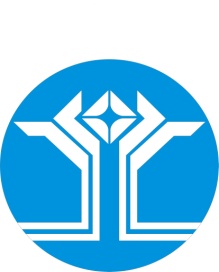 Россия Федерацията (Россия)Саха ӨрөспүүбүлүкэтэМииринэй улууhунАйхал бөhүөлэгинмуниципальнай тэриллиитинДЬАhАЛТАТАУУРААХ«О внесении изменений в постановление администрации МО «Поселок Айхал» от 06.12.2021 № 519 «Об утверждении муниципальной программы «Поддержка и развитие малого и среднего предпринимательства в муниципальном образовании «Поселок Айхал» Мирнинского района Республики Саха (Якутия) на 2022-2026 годы»»№ п/пНаименование индикатораЕдиница измеренияБазовое значение показателя 2021 годПланируемое значение показателя по годам реализацииПланируемое значение показателя по годам реализацииПланируемое значение показателя по годам реализацииПланируемое значение показателя по годам реализацииПланируемое значение показателя по годам реализации№ п/пНаименование индикатораЕдиница измеренияБазовое значение показателя 2021 год202220232024202520261234567891Количество субъектов МСП и самозанятых граждан, получивших финансовую поддержку в рамках мероприятия «Субсидирование части затрат по участию в выставочно-ярмарочных мероприятиях, международных, экономических и тематических форумах»единиц0012342.Количество субъектов МСП, самозанятых граждан, получивших финансовую поддержку в рамках мероприятия «Субсидирование части затрат в области подготовки, переподготовки и повышения квалификации кадров, получения консультационных услуг»единиц0011113Количество субъектов МСП, самозанятых граждан, получивших финансовую поддержку в рамках мероприятия «Субсидирование части затрат, понесенных юридическими лицами, индивидуальными предпринимателями, а также физическими лицами, применяющими специальный налоговый режим «Налог на профессиональный доход» на модернизацию (приобретение и обновление) производственного оборудования, связанного с производством продукции, а также связанного с оказанием бытовых услуг» единиц1233334Количество субъектов МСП, самозанятых граждан, получивших финансовую поддержку в рамках мероприятия «Субсидирование части затрат, понесенных юридическими лицами, индивидуальными предпринимателями, а также физическими лицами, применяющими специальный налоговый режим «Налог на профессиональный доход» занятыми в сфере производства продукции, на арендную плату за имущество, используемое в производственном процессе субъектами малого и среднего предпринимательства» единиц0001225Количество субъектов МСП, самозанятых граждан, получивших финансовую поддержку в рамках мероприятия «Предоставление грантов в форме субсидий юридическим лицам, индивидуальным предпринимателям, а также физическим лицам, применяющим специальный налоговый режим «Налог на профессиональный доход» начинающим собственное дело» единиц0011116.Количество объектов, включенных в перечень муниципального имущества в рамках мероприятия «Формирование перечня муниципального имущества МО «Поселок Айхал», предназначенного для предоставления в аренду субъектам МСП и организациям, образующим инфраструктуру поддержки субъектам МСП, и физическим лицам, не являющимся индивидуальными предпринимателями и применяющим специальный налоговый режим «налог на профессиональный доход»единиц5675557.Количество субъектов МСП и самозанятых граждан, получивших имущественную поддержку в рамках реализации муниципальной программыединиц1231118.Количество проведенных заседаний в рамках мероприятия «Организация работы Координационного Совета по развитию предпринимательства при главе поселка»единиц2444449.Количество проведенных консультаций в рамках мероприятия «Консультирование субъектов малого и среднего предпринимательства, самозанятых граждан по вопросам оказания муниципальной поддержки»  муниципальной поддержкиединиц24888810.Количество проведенных (участие в проведении) совещаний, круглых столов, встреч в рамках мероприятия «Организация и проведение мероприятий (участие в проведении), способствующих повышению информированности субъектов малого и среднего предпринимательства, самозанятых граждан (совещании, круглые столы, конференции и др.)» единиц14644411.Количество размещенных информационных сообщений, в рамках мероприятия «Продвижение и обеспечение функционирования раздела "Предпринимательство" на официальном сайте администрации МО «Поселок Айхал»единиц п/пПоказатели, характеризующие достижение целиЕдиница измеренияБазовое значение показателя 2021 годПланируемое значение показателя по годам реализацииПланируемое значение показателя по годам реализацииПланируемое значение показателя по годам реализацииПланируемое значение показателя по годам реализацииПланируемое значение показателя по годам реализации п/пПоказатели, характеризующие достижение целиЕдиница измеренияБазовое значение показателя 2021 год202220232024202520261Число субъектов малого и среднего предпринимательства единиц3583633683733783833Количество самозанятых граждан, зафиксировавших свой статус и применяющих специальных налоговый режим «Налог на профессиональный доход»человек1001101151201251304Численность занятых в сфере малого и среднего предпринимательства, включая индивидуальных предпринимателей и самозанятых гражданчеловек571590600610615620№ п/пНаименование целевого индикатораЕдиница измеренияРасчет показателя целевого индикатораРасчет показателя целевого индикатораИсходные данные для расчета значений показателя целевого индикатораИсходные данные для расчета значений показателя целевого индикатора№ п/пНаименование целевого индикатораЕдиница измеренияформула расчетабуквенное обозначение переменной в формуле расчетаисточник исходных данныхметод сбора исходных данных12345671Количество субъектов МСП и самозанятых граждан, получивших финансовую поддержку в рамках ПрограммыединицNпл– количество запланированных индикаторов мероприятий муниципальной программы.Nф – общее количество выполненных индикаторов мероприятий муниципальной программы.Протокол заседания конкурсной комиссии по отбору субъектов МСП на предоставление  периодическая отчетность2Количество объектов, включенных в перечень муниципального имущества МО «Поселок Айхал», предназначенного для предоставления в аренду субъектам малого и среднего предпринимательства и организациям, образующим инфраструктуру поддержки субъектам малого и среднего предпринимательства, и физическим лицам, не являющимся индивидуальными предпринимателями и применяющим специальный налоговый режим «налог на профессиональный доход»единицРешение поселкового Совета депутатов МО «Поселок Айхал» «Об утверждении Перечня муниципального имущества МО «Поселок Айхал», предназначенного для предоставления в аренду субъектам малого и среднего предпринимательства и организациям, образующим инфраструктуру поддержки субъектам малого и среднего предпринимательства, и физическим лицам, не являющимся индивидуальными предпринимателями и применяющим специальный налоговый режим «налог на профессиональный доход» периодическая отчетность3Количество субъектов МСП и самозанятых граждан, получивших имущественную поддержку в рамках реализации муниципальной программыединицИнформация главного специалиста по имущественным и земельным отношениямпериодическая отчетность4Количество проведенных заседаний Координационного Совета по развитию малого и среднего предпринимательства при главе поселкаединицNпл– количество запланированных индикаторов мероприятий муниципальной программы.Nф – общее количество выполненных индикаторов мероприятий муниципальной программы.Протокол заседаний Координационного Совета по развитию предпринимательства при главе поселкапериодическая отчетность5Количество проведенных консультаций для субъектов МСП и самозанятых граждан по вопросам оказания муниципальной поддержкиединицNпл– количество запланированных индикаторов мероприятий муниципальной программы.Nф – общее количество выполненных индикаторов мероприятий муниципальной программы.Отчет ведущего специалиста потребительского рынка и развития предпринимательстваВнутренний учет6Количество проведенных (участие в проведении) совещаний, круглых столов, встреч и мероприятий с субъектами МСП и самозанятыми гражданамиединицNпл– количество запланированных индикаторов мероприятий муниципальной программы.Nф – общее количество выполненных индикаторов мероприятий муниципальной программы.Отчет ведущего специалиста потребительского рынка и развития предпринимательстваВнутренний учет7Количество размещенных информационных сообщений, посвященных вопросам развития малого и среднего предпринимательства, самозанятости граждан на официальном сайте администрации поселкаединицNпл– количество запланированных индикаторов мероприятий муниципальной программы.Nф – общее количество выполненных индикаторов мероприятий муниципальной программы.Отчет ведущего специалиста потребительского рынка и развития предпринимательстваВнутренний учет 8Число субъектов малого и среднего предпринимательства за отчетный период (прошедший год)единицЕдиный реестр субъектов малого и среднего предпринимательства ФНС России;Данные, публикуемые ФНС России в информационно-телекоммуникационной сети "Интернет" на сайте www.nalog.ru в разделе "Электронные сервисы/Единый реестр субъектов малого и среднего предпринимательства/9Количество самозанятых граждан, зафиксировавших свой статус и применяющих специальных налоговый режим «Налог на профессиональный доход» за отчетный период (прошедший год)человекФНС России Запрос ФНС10Численность занятых в сфере малого и среднего предпринимательства, включая индивидуальных предпринимателей и самозанятых граждан за отчетный период (прошедший год)человекЧ = ЧРюл + +ИПМСП + ЧсгЧРЮЛ - число работников юридических лиц, человек;ИПМСП - число индивидуальных предпринимателей - субъектов малого и среднего предпринимательства, человек;ЧСГ - численность   самозанятных граждан.Единый реестр субъектов МСП ИФНС России, данные Федеральной налоговой службы Данные, публикуемые ФНС России в информационно-телекоммуникационной сети "Интернет" на сайте www.nalog.ru в разделе "Электронные сервисы/Единый реестр субъектов малого и среднего предпринимательства1.Наименование программы Муниципальная программа «Поддержка и развитие малого и среднего предпринимательства в муниципальном образовании «Поселок Айхал» Мирнинского района Республики Саха (Якутия) на 2022-2026 годы» далее Программа.Муниципальная программа «Поддержка и развитие малого и среднего предпринимательства в муниципальном образовании «Поселок Айхал» Мирнинского района Республики Саха (Якутия) на 2022-2026 годы» далее Программа.Муниципальная программа «Поддержка и развитие малого и среднего предпринимательства в муниципальном образовании «Поселок Айхал» Мирнинского района Республики Саха (Якутия) на 2022-2026 годы» далее Программа.Муниципальная программа «Поддержка и развитие малого и среднего предпринимательства в муниципальном образовании «Поселок Айхал» Мирнинского района Республики Саха (Якутия) на 2022-2026 годы» далее Программа.Муниципальная программа «Поддержка и развитие малого и среднего предпринимательства в муниципальном образовании «Поселок Айхал» Мирнинского района Республики Саха (Якутия) на 2022-2026 годы» далее Программа.2.Сроки реализации программы2022 – 2026 годы2022 – 2026 годы2022 – 2026 годы2022 – 2026 годы2022 – 2026 годы3.Координатор программыЗаместитель главы Администрации МО «Поселок Айхал»Заместитель главы Администрации МО «Поселок Айхал»Заместитель главы Администрации МО «Поселок Айхал»Заместитель главы Администрации МО «Поселок Айхал»Заместитель главы Администрации МО «Поселок Айхал»4.Исполнители программыГлавный специалист отдела ПР и РП Администрации МО «Поселок Айхал»Соисполнители программы: - главный специалист по управлению имуществом- главный специалист по земельным отношениям Главный специалист отдела ПР и РП Администрации МО «Поселок Айхал»Соисполнители программы: - главный специалист по управлению имуществом- главный специалист по земельным отношениям Главный специалист отдела ПР и РП Администрации МО «Поселок Айхал»Соисполнители программы: - главный специалист по управлению имуществом- главный специалист по земельным отношениям Главный специалист отдела ПР и РП Администрации МО «Поселок Айхал»Соисполнители программы: - главный специалист по управлению имуществом- главный специалист по земельным отношениям Главный специалист отдела ПР и РП Администрации МО «Поселок Айхал»Соисполнители программы: - главный специалист по управлению имуществом- главный специалист по земельным отношениям 5.Цель(-и) программыСоздание и обеспечение благоприятных условий для развития малого и среднего предпринимательства, а также физических лиц, не являющихся индивидуальными предпринимателями и применяющих специальный налоговый режим «Налог на профессиональный доход» (далее также – самозанятые граждане) на территории поселка АйхалСоздание и обеспечение благоприятных условий для развития малого и среднего предпринимательства, а также физических лиц, не являющихся индивидуальными предпринимателями и применяющих специальный налоговый режим «Налог на профессиональный доход» (далее также – самозанятые граждане) на территории поселка АйхалСоздание и обеспечение благоприятных условий для развития малого и среднего предпринимательства, а также физических лиц, не являющихся индивидуальными предпринимателями и применяющих специальный налоговый режим «Налог на профессиональный доход» (далее также – самозанятые граждане) на территории поселка АйхалСоздание и обеспечение благоприятных условий для развития малого и среднего предпринимательства, а также физических лиц, не являющихся индивидуальными предпринимателями и применяющих специальный налоговый режим «Налог на профессиональный доход» (далее также – самозанятые граждане) на территории поселка АйхалСоздание и обеспечение благоприятных условий для развития малого и среднего предпринимательства, а также физических лиц, не являющихся индивидуальными предпринимателями и применяющих специальный налоговый режим «Налог на профессиональный доход» (далее также – самозанятые граждане) на территории поселка Айхал6.Задачи программыОказание финансовой поддержки субъектам малого и среднего предпринимательства, самозанятым гражданам»;Оказание имущественной поддержки субъектам малого и среднего предпринимательства, самозанятым гражданам и организациям, образующим инфраструктуру поддержки субъектов малого и среднего предпринимательства;Оказание информационной и консультационной поддержки субъектам малого и среднего предпринимательства и самозанятым гражданам.Оказание финансовой поддержки субъектам малого и среднего предпринимательства, самозанятым гражданам»;Оказание имущественной поддержки субъектам малого и среднего предпринимательства, самозанятым гражданам и организациям, образующим инфраструктуру поддержки субъектов малого и среднего предпринимательства;Оказание информационной и консультационной поддержки субъектам малого и среднего предпринимательства и самозанятым гражданам.Оказание финансовой поддержки субъектам малого и среднего предпринимательства, самозанятым гражданам»;Оказание имущественной поддержки субъектам малого и среднего предпринимательства, самозанятым гражданам и организациям, образующим инфраструктуру поддержки субъектов малого и среднего предпринимательства;Оказание информационной и консультационной поддержки субъектам малого и среднего предпринимательства и самозанятым гражданам.Оказание финансовой поддержки субъектам малого и среднего предпринимательства, самозанятым гражданам»;Оказание имущественной поддержки субъектам малого и среднего предпринимательства, самозанятым гражданам и организациям, образующим инфраструктуру поддержки субъектов малого и среднего предпринимательства;Оказание информационной и консультационной поддержки субъектам малого и среднего предпринимательства и самозанятым гражданам.Оказание финансовой поддержки субъектам малого и среднего предпринимательства, самозанятым гражданам»;Оказание имущественной поддержки субъектам малого и среднего предпринимательства, самозанятым гражданам и организациям, образующим инфраструктуру поддержки субъектов малого и среднего предпринимательства;Оказание информационной и консультационной поддержки субъектам малого и среднего предпринимательства и самозанятым гражданам.7Финансовое обеспечение программы (руб.):202220232024202520267Государственный бюджет РС(Я)7Бюджет МО «Мирнинский район»         7Бюджет МО «Поселок Айхал»300 000,00579 500 ,000,00550 000,00550 000,007.1.Финансовое обеспечение программы (руб.):7.1.Внебюджетные источники*Объем финансирования Программы указан прогнозно и будет ежегодно уточняться при формировании бюджета на очередной финансовый год.*Объем финансирования Программы указан прогнозно и будет ежегодно уточняться при формировании бюджета на очередной финансовый год.*Объем финансирования Программы указан прогнозно и будет ежегодно уточняться при формировании бюджета на очередной финансовый год.*Объем финансирования Программы указан прогнозно и будет ежегодно уточняться при формировании бюджета на очередной финансовый год.*Объем финансирования Программы указан прогнозно и будет ежегодно уточняться при формировании бюджета на очередной финансовый год.*Объем финансирования Программы указан прогнозно и будет ежегодно уточняться при формировании бюджета на очередной финансовый год.*Объем финансирования Программы указан прогнозно и будет ежегодно уточняться при формировании бюджета на очередной финансовый год.8Планируемые результаты реализации программыСохранение количества уже существующих и прирост новых субъектов СМСП и самозанятых;Прирост количества СМСП и самозанятых граждан, получивших финансовую поддержку;Совершенствование стартовых условий для предпринимательской деятельности (грантовая поддержка);Постепенное увеличение количества СМСП арендуемых помещений и земельных участков, принадлежащих МО «Поселок Айхал»;Увеличение количества проведенных заседаний Координационного совета по развитию предпринимательства и формированию благоприятного инвестиционного климата в МО «Поселок Айхал»;Увеличение количества мероприятий по привлечению внимания к существующим СМСП, развитию их конкурентоспособности и повышению престижа предпринимательской деятельности, в т.ч среди самозанятых;Увеличение количества размещенных информационных сообщений, посвященных вопросам развития СМСП и самозанятости граждан на официальном сайте МО «Поселок Айхал» и аккаунте социальной сети Instagram.Сохранение количества уже существующих и прирост новых субъектов СМСП и самозанятых;Прирост количества СМСП и самозанятых граждан, получивших финансовую поддержку;Совершенствование стартовых условий для предпринимательской деятельности (грантовая поддержка);Постепенное увеличение количества СМСП арендуемых помещений и земельных участков, принадлежащих МО «Поселок Айхал»;Увеличение количества проведенных заседаний Координационного совета по развитию предпринимательства и формированию благоприятного инвестиционного климата в МО «Поселок Айхал»;Увеличение количества мероприятий по привлечению внимания к существующим СМСП, развитию их конкурентоспособности и повышению престижа предпринимательской деятельности, в т.ч среди самозанятых;Увеличение количества размещенных информационных сообщений, посвященных вопросам развития СМСП и самозанятости граждан на официальном сайте МО «Поселок Айхал» и аккаунте социальной сети Instagram.Сохранение количества уже существующих и прирост новых субъектов СМСП и самозанятых;Прирост количества СМСП и самозанятых граждан, получивших финансовую поддержку;Совершенствование стартовых условий для предпринимательской деятельности (грантовая поддержка);Постепенное увеличение количества СМСП арендуемых помещений и земельных участков, принадлежащих МО «Поселок Айхал»;Увеличение количества проведенных заседаний Координационного совета по развитию предпринимательства и формированию благоприятного инвестиционного климата в МО «Поселок Айхал»;Увеличение количества мероприятий по привлечению внимания к существующим СМСП, развитию их конкурентоспособности и повышению престижа предпринимательской деятельности, в т.ч среди самозанятых;Увеличение количества размещенных информационных сообщений, посвященных вопросам развития СМСП и самозанятости граждан на официальном сайте МО «Поселок Айхал» и аккаунте социальной сети Instagram.Сохранение количества уже существующих и прирост новых субъектов СМСП и самозанятых;Прирост количества СМСП и самозанятых граждан, получивших финансовую поддержку;Совершенствование стартовых условий для предпринимательской деятельности (грантовая поддержка);Постепенное увеличение количества СМСП арендуемых помещений и земельных участков, принадлежащих МО «Поселок Айхал»;Увеличение количества проведенных заседаний Координационного совета по развитию предпринимательства и формированию благоприятного инвестиционного климата в МО «Поселок Айхал»;Увеличение количества мероприятий по привлечению внимания к существующим СМСП, развитию их конкурентоспособности и повышению престижа предпринимательской деятельности, в т.ч среди самозанятых;Увеличение количества размещенных информационных сообщений, посвященных вопросам развития СМСП и самозанятости граждан на официальном сайте МО «Поселок Айхал» и аккаунте социальной сети Instagram.Сохранение количества уже существующих и прирост новых субъектов СМСП и самозанятых;Прирост количества СМСП и самозанятых граждан, получивших финансовую поддержку;Совершенствование стартовых условий для предпринимательской деятельности (грантовая поддержка);Постепенное увеличение количества СМСП арендуемых помещений и земельных участков, принадлежащих МО «Поселок Айхал»;Увеличение количества проведенных заседаний Координационного совета по развитию предпринимательства и формированию благоприятного инвестиционного климата в МО «Поселок Айхал»;Увеличение количества мероприятий по привлечению внимания к существующим СМСП, развитию их конкурентоспособности и повышению престижа предпринимательской деятельности, в т.ч среди самозанятых;Увеличение количества размещенных информационных сообщений, посвященных вопросам развития СМСП и самозанятости граждан на официальном сайте МО «Поселок Айхал» и аккаунте социальной сети Instagram.Показатели2018 г.Кол-во рабочих местДинамика% 2019/20182019 г.Кол-во рабочих местДинамика, % 2020/20192020 г.Кол-во рабочих местДинамика, % 2021/20202021 г.Кол-во рабочих местВсего субъектов среднего и малого предпринимательства, в т.ч.:322↑2,17%329↑21,58%400↓10.5%358Рабочих мест514↑3,69%533↑14,25%609↓6,23%571Юридических лиц, из них:42↑14,28%48↓2,08%47↓4,25%45микропредприятий3912445142441464248малых251251251251 средних159159159159Индивидуальных предпринимателей280280↑0,35%281281↓9,25%255255↓16,47%213213Самозанятых9898↑2,04%100100Вновь созданных58↑3,44%60↓38,33%37↑8,10%40Прекративших деятельность53↑20,75%64↓37.5%40↑27.5%51- рост- снижениеНаименование вида экономической деятельностиКоличество СМП, ед.Сельское, лесное хозяйство, охота, рыболовство и рыбоводство2Обрабатывающие производства10Добыча полезных ископаемых1Водоснабжение; водоотведение, организация сбора и утилизации отходов, деятельность по ликвидации загрязнений1Строительство8Торговля оптовая и розничная; ремонт автотранспортных средств и мотоциклов130Транспортировка и хранение33Деятельность гостиниц и предприятий общественного питания8Деятельность в области информации и связи3Деятельность финансовая и страховая4Деятельность по операциям с недвижимым имуществом6Деятельность профессиональная, научная и техническая14Деятельность административная и сопутствующие дополнительные услуги4Образование6Деятельность в области здравоохранения и социальных услуг3Деятельность в области культуры, спорта, организации досуга и развлечений3Предоставление прочих видов услуг22Сильные стороныСлабые стороныРазвитие малого и среднего предпринимательства является одним из приоритетных направлений развития экономики Республики Саха (Якутия); Положительная динамика оборота субъектов малого и среднего предпринимательства;Рост среднесписочной численности работников сферы малого и среднего предпринимательства. Рост числа занятых в малом и среднем бизнесе;Рост инвестиций в основной капитал субъектов малого и среднего предпринимательства; Увеличение показателей производства продовольственных товаров;Наличие муниципальной программы развития предпринимательства.Развитие инфраструктуры поддержки малого и среднего бизнеса:Реализация Центром занятости программы «Содействие самозанятости населения».Экстремальные природно-климатические условия;Снижающаяся плотность населения, очаговый характер расселения, значительно влияющие на спрос, также обуславливающие ограниченный рынок сбыта. Отсутствие необходимой транспортной инфраструктуры, обуславливающее изолированность поселка от магистральных транспортных сетей и слабую внутреннюю доступность с сильной зависимостью от сезонного фактора. Конкурирование местных субъектов СМСП с интернет Низкая конкурентоспособность товаров и услуг субъектов малого и среднего предпринимательства. Высокие затраты субъектов малого и среднего предпринимательства на тепло-, электроэнергию, влияющие в дальнейшем на высокую себестоимость товаров и услуг. Износ основных фондов. Повышенные затраты в капитальном строительстве. Недостаток финансовых ресурсов для субъектов малого и среднего бизнеса.Недостаток квалифицированных кадров;Наличие скрытой экономики в сфере малого и среднего предпринимательства («серая» заработная плата, сокрытие оборотов и пр.).ВозможностиУгрозыНаличие незанятого в экономике трудоспособного населения и возможность его вовлечения в производственную и социальную деятельность;Создание рабочих мест, снижение уровня безработицы;Привлечение малого бизнеса к совместной работе с крупными предприятиями, на основе аутсорсинга;Повышение качества производимой продукции;Рост эффективности производства.Рост числа безработных граждан;Усиление миграционного оттока населения трудоспособного возрастаУменьшение производства потребительских товаров, в том числе социально-значимых товаров, производимых субъектами малого и среднего предпринимательства.Повышение инвестиционных рисков.Снижение покупательской способностиКонкурентный рост приобретения товаров и услуг посредством сети Интернет№ п/пМероприятия по реализации программыИсточники финансированияОбъем финансирования по годамОбъем финансирования по годамОбъем финансирования по годамОбъем финансирования по годамОбъем финансирования по годам№ п/пМероприятия по реализации программыИсточники финансирования2022 год2023 год2024 год2025 год2026 годЗадача 1. Оказание финансовой поддержки субъектам малого и среднего предпринимательства, также самозанятым гражданамЗадача 1. Оказание финансовой поддержки субъектам малого и среднего предпринимательства, также самозанятым гражданамЗадача 1. Оказание финансовой поддержки субъектам малого и среднего предпринимательства, также самозанятым гражданамЗадача 1. Оказание финансовой поддержки субъектам малого и среднего предпринимательства, также самозанятым гражданамЗадача 1. Оказание финансовой поддержки субъектам малого и среднего предпринимательства, также самозанятым гражданамЗадача 1. Оказание финансовой поддержки субъектам малого и среднего предпринимательства, также самозанятым гражданамЗадача 1. Оказание финансовой поддержки субъектам малого и среднего предпринимательства, также самозанятым гражданамЗадача 1. Оказание финансовой поддержки субъектам малого и среднего предпринимательства, также самозанятым гражданам1.1.«Субсидирование части затрат по участию в выставочно-ярмарочных мероприятиях, международных, экономических и тематических форумах»Всего1.1.«Субсидирование части затрат по участию в выставочно-ярмарочных мероприятиях, международных, экономических и тематических форумах»Государственный бюджет1.1.«Субсидирование части затрат по участию в выставочно-ярмарочных мероприятиях, международных, экономических и тематических форумах»Бюджет МО «Поселок Айхал»-0,000,000,000,001.1.«Субсидирование части затрат по участию в выставочно-ярмарочных мероприятиях, международных, экономических и тематических форумах»Другие источники1.2«Субсидирование части затрат в области подготовки, переподготовки и повышения квалификации кадров, получения консультационных услуг»Всего1.2«Субсидирование части затрат в области подготовки, переподготовки и повышения квалификации кадров, получения консультационных услуг»Государственный бюджет РС(Я)1.2«Субсидирование части затрат в области подготовки, переподготовки и повышения квалификации кадров, получения консультационных услуг»Бюджет МО «Поселок Айхал»-0,000,000,000,001.2«Субсидирование части затрат в области подготовки, переподготовки и повышения квалификации кадров, получения консультационных услуг»Другие источники1.3Субсидирование части затрат, понесенных юридическими лицами, индивидуальными предпринимателями, а также физическими лицами, применяющими специальный налоговый режим «Налог на профессиональный доход» на модернизацию (приобретение и обновление) производственного оборудования, связанного с производством продукции, а также связанного с оказанием бытовых услугВсего1.3Субсидирование части затрат, понесенных юридическими лицами, индивидуальными предпринимателями, а также физическими лицами, применяющими специальный налоговый режим «Налог на профессиональный доход» на модернизацию (приобретение и обновление) производственного оборудования, связанного с производством продукции, а также связанного с оказанием бытовых услугГосударственный бюджет РС(Я)1.3Субсидирование части затрат, понесенных юридическими лицами, индивидуальными предпринимателями, а также физическими лицами, применяющими специальный налоговый режим «Налог на профессиональный доход» на модернизацию (приобретение и обновление) производственного оборудования, связанного с производством продукции, а также связанного с оказанием бытовых услугБюджет МО «Поселок Айхал»300 000,00579 500,000,00550 000,00550 000,001.3Субсидирование части затрат, понесенных юридическими лицами, индивидуальными предпринимателями, а также физическими лицами, применяющими специальный налоговый режим «Налог на профессиональный доход» на модернизацию (приобретение и обновление) производственного оборудования, связанного с производством продукции, а также связанного с оказанием бытовых услугДругие источники1.4Субсидирование части затрат, понесенных юридическими лицами, индивидуальными предпринимателями, а также физическими лицами, применяющими специальный налоговый режим «Налог на профессиональный доход» занятыми в сфере производства продукции, на арендную плату за имущество, используемое в производственном процессе субъектами малого и среднего предпринимательства»Всего1.4Субсидирование части затрат, понесенных юридическими лицами, индивидуальными предпринимателями, а также физическими лицами, применяющими специальный налоговый режим «Налог на профессиональный доход» занятыми в сфере производства продукции, на арендную плату за имущество, используемое в производственном процессе субъектами малого и среднего предпринимательства»Государственный бюджет РС(Я)1.4Субсидирование части затрат, понесенных юридическими лицами, индивидуальными предпринимателями, а также физическими лицами, применяющими специальный налоговый режим «Налог на профессиональный доход» занятыми в сфере производства продукции, на арендную плату за имущество, используемое в производственном процессе субъектами малого и среднего предпринимательства»Бюджет МО «Поселок Айхал»--0,000,000,001.4Субсидирование части затрат, понесенных юридическими лицами, индивидуальными предпринимателями, а также физическими лицами, применяющими специальный налоговый режим «Налог на профессиональный доход» занятыми в сфере производства продукции, на арендную плату за имущество, используемое в производственном процессе субъектами малого и среднего предпринимательства»Другие источники1.5«Предоставление грантов в форме субсидий юридическим лицам, индивидуальным предпринимателям, а также физическим лицам, применяющим специальный налоговый режим «Налог на профессиональный доход» начинающим собственное дело»Всего1.5«Предоставление грантов в форме субсидий юридическим лицам, индивидуальным предпринимателям, а также физическим лицам, применяющим специальный налоговый режим «Налог на профессиональный доход» начинающим собственное дело»Государственный бюджет РС(Я)1.5«Предоставление грантов в форме субсидий юридическим лицам, индивидуальным предпринимателям, а также физическим лицам, применяющим специальный налоговый режим «Налог на профессиональный доход» начинающим собственное дело»Бюджет МО «Поселок Айхал»0,000,000,000,001.5«Предоставление грантов в форме субсидий юридическим лицам, индивидуальным предпринимателям, а также физическим лицам, применяющим специальный налоговый режим «Налог на профессиональный доход» начинающим собственное дело»Другие источникиЗадача 2. Реализация механизмов доступа субъектов МСП, также самозанятых граждан к имущественной поддержке, реализуемой в МО «Поселок Айхал»Задача 2. Реализация механизмов доступа субъектов МСП, также самозанятых граждан к имущественной поддержке, реализуемой в МО «Поселок Айхал»Задача 2. Реализация механизмов доступа субъектов МСП, также самозанятых граждан к имущественной поддержке, реализуемой в МО «Поселок Айхал»Задача 2. Реализация механизмов доступа субъектов МСП, также самозанятых граждан к имущественной поддержке, реализуемой в МО «Поселок Айхал»Задача 2. Реализация механизмов доступа субъектов МСП, также самозанятых граждан к имущественной поддержке, реализуемой в МО «Поселок Айхал»Задача 2. Реализация механизмов доступа субъектов МСП, также самозанятых граждан к имущественной поддержке, реализуемой в МО «Поселок Айхал»Задача 2. Реализация механизмов доступа субъектов МСП, также самозанятых граждан к имущественной поддержке, реализуемой в МО «Поселок Айхал»Задача 2. Реализация механизмов доступа субъектов МСП, также самозанятых граждан к имущественной поддержке, реализуемой в МО «Поселок Айхал»2.1Формирование перечня имущества МО «Поселок Айхал», предназначенного для предоставления в аренду СМСП и организациям, образующим инфраструктуру поддержки СМСП, а также физическим лицам, мне являющим индивидуальными предпринимателями, применяющим специальный налоговый режим «Налог на профессиональный доход»ВсегоФинансирование не требуетсяФинансирование не требуетсяФинансирование не требуетсяФинансирование не требуетсяФинансирование не требуется2.1Формирование перечня имущества МО «Поселок Айхал», предназначенного для предоставления в аренду СМСП и организациям, образующим инфраструктуру поддержки СМСП, а также физическим лицам, мне являющим индивидуальными предпринимателями, применяющим специальный налоговый режим «Налог на профессиональный доход»Государственный бюджет РС(Я)2.1Формирование перечня имущества МО «Поселок Айхал», предназначенного для предоставления в аренду СМСП и организациям, образующим инфраструктуру поддержки СМСП, а также физическим лицам, мне являющим индивидуальными предпринимателями, применяющим специальный налоговый режим «Налог на профессиональный доход»Бюджет МО «Поселок Айхал»2.1Формирование перечня имущества МО «Поселок Айхал», предназначенного для предоставления в аренду СМСП и организациям, образующим инфраструктуру поддержки СМСП, а также физическим лицам, мне являющим индивидуальными предпринимателями, применяющим специальный налоговый режим «Налог на профессиональный доход»Другие источникиЗадача 3. Реализация механизмов доступа субъектов МСП к оказанию поддержки в области подготовки, переподготовки и повышению квалификации кадров, консультационной и информационной поддержки;Задача 3. Реализация механизмов доступа субъектов МСП к оказанию поддержки в области подготовки, переподготовки и повышению квалификации кадров, консультационной и информационной поддержки;Задача 3. Реализация механизмов доступа субъектов МСП к оказанию поддержки в области подготовки, переподготовки и повышению квалификации кадров, консультационной и информационной поддержки;Задача 3. Реализация механизмов доступа субъектов МСП к оказанию поддержки в области подготовки, переподготовки и повышению квалификации кадров, консультационной и информационной поддержки;Задача 3. Реализация механизмов доступа субъектов МСП к оказанию поддержки в области подготовки, переподготовки и повышению квалификации кадров, консультационной и информационной поддержки;Задача 3. Реализация механизмов доступа субъектов МСП к оказанию поддержки в области подготовки, переподготовки и повышению квалификации кадров, консультационной и информационной поддержки;Задача 3. Реализация механизмов доступа субъектов МСП к оказанию поддержки в области подготовки, переподготовки и повышению квалификации кадров, консультационной и информационной поддержки;Задача 3. Реализация механизмов доступа субъектов МСП к оказанию поддержки в области подготовки, переподготовки и повышению квалификации кадров, консультационной и информационной поддержки;3.1 Организация работы Координационного совета по развитию предпринимательства и формированию благоприятного инвестиционного климата в МО «Поселок Айхал»ВсегоФинансирование не требуетсяФинансирование не требуетсяФинансирование не требуетсяФинансирование не требуетсяФинансирование не требуется3.1 Организация работы Координационного совета по развитию предпринимательства и формированию благоприятного инвестиционного климата в МО «Поселок Айхал»Государственный бюджет РС(Я)3.1 Организация работы Координационного совета по развитию предпринимательства и формированию благоприятного инвестиционного климата в МО «Поселок Айхал»Бюджет МО «Поселок Айхал»3.1 Организация работы Координационного совета по развитию предпринимательства и формированию благоприятного инвестиционного климата в МО «Поселок Айхал»Другие источники3.2Проведение консультаций для юридических лиц, индивидуальных предпринимателей, а также для физических лиц, применяющих специальный налоговый режим «Налог на профессиональный доход»ВсегоФинансирование не требуетсяФинансирование не требуетсяФинансирование не требуетсяФинансирование не требуетсяФинансирование не требуется3.2Проведение консультаций для юридических лиц, индивидуальных предпринимателей, а также для физических лиц, применяющих специальный налоговый режим «Налог на профессиональный доход»Государственный бюджет РС(Я)3.2Проведение консультаций для юридических лиц, индивидуальных предпринимателей, а также для физических лиц, применяющих специальный налоговый режим «Налог на профессиональный доход»Бюджет МО «Поселок Айхал»3.2Проведение консультаций для юридических лиц, индивидуальных предпринимателей, а также для физических лиц, применяющих специальный налоговый режим «Налог на профессиональный доход»Другие источники3.3Организация и проведение мероприятий (участие в проведении), способствующих повышению информированности юридических лиц, индивидуальных предпринимателей, а также для физических лиц, применяющих специальный налоговый режим «Налог на профессиональный доход»ВсегоФинансирование не требуетсяФинансирование не требуетсяФинансирование не требуетсяФинансирование не требуетсяФинансирование не требуется3.3Организация и проведение мероприятий (участие в проведении), способствующих повышению информированности юридических лиц, индивидуальных предпринимателей, а также для физических лиц, применяющих специальный налоговый режим «Налог на профессиональный доход»Государственный бюджет РС(Я)3.3Организация и проведение мероприятий (участие в проведении), способствующих повышению информированности юридических лиц, индивидуальных предпринимателей, а также для физических лиц, применяющих специальный налоговый режим «Налог на профессиональный доход»Бюджет МО «Поселок Айхал»3.3Организация и проведение мероприятий (участие в проведении), способствующих повышению информированности юридических лиц, индивидуальных предпринимателей, а также для физических лиц, применяющих специальный налоговый режим «Налог на профессиональный доход»Другие источники3.4Продвижение и обеспечение функционирования раздела «Предпринимательство» на официальном сайте администрации МО «Поселок Айхал»ВсегоФинансирование не требуетсяФинансирование не требуетсяФинансирование не требуетсяФинансирование не требуетсяФинансирование не требуется3.4Продвижение и обеспечение функционирования раздела «Предпринимательство» на официальном сайте администрации МО «Поселок Айхал»Государственный бюджет РС(Я)3.4Продвижение и обеспечение функционирования раздела «Предпринимательство» на официальном сайте администрации МО «Поселок Айхал»Бюджет МО «Поселок Айхал»3.4Продвижение и обеспечение функционирования раздела «Предпринимательство» на официальном сайте администрации МО «Поселок Айхал»Другие источникиИТОГО по программеВсего300 000,00579 500,000,00550 000,00550 000,00Государственный бюджет РС(Я)Бюджет МО «Поселок Айхал»300 000,00579 500,000,00550 000,00550 000,00Другие источники№ п/пНаименование индикатораЕдиница измеренияБазовое значение показателя 2021 годПланируемое значение показателя по годам реализацииПланируемое значение показателя по годам реализацииПланируемое значение показателя по годам реализацииПланируемое значение показателя по годам реализацииПланируемое значение показателя по годам реализации№ п/пНаименование индикатораЕдиница измеренияБазовое значение показателя 2021 год202220232024202520261234567891Количество субъектов МСП и самозанятых граждан, получивших финансовую поддержку в рамках мероприятия «Субсидирование части затрат по участию в выставочно-ярмарочных мероприятиях, международных, экономических и тематических форумах»единиц0012342.Количество субъектов МСП, самозанятых граждан, получивших финансовую поддержку в рамках мероприятия «Субсидирование части затрат в области подготовки, переподготовки и повышения квалификации кадров, получения консультационных услуг»единиц0011113Количество субъектов МСП, самозанятых граждан, получивших финансовую поддержку в рамках мероприятия «Субсидирование части затрат, понесенных юридическими лицами, индивидуальными предпринимателями, а также физическими лицами, применяющими специальный налоговый режим «Налог на профессиональный доход» на модернизацию (приобретение и обновление) производственного оборудования, связанного с производством продукции, а также связанного с оказанием бытовых услуг» единиц1233334Количество субъектов МСП, самозанятых граждан, получивших финансовую поддержку в рамках мероприятия «Субсидирование части затрат, понесенных юридическими лицами, индивидуальными предпринимателями, а также физическими лицами, применяющими специальный налоговый режим «Налог на профессиональный доход» занятыми в сфере производства продукции, на арендную плату за имущество, используемое в производственном процессе субъектами малого и среднего предпринимательства» единиц0001225Количество субъектов МСП, самозанятых граждан, получивших финансовую поддержку в рамках мероприятия «Предоставление грантов в форме субсидий юридическим лицам, индивидуальным предпринимателям, а также физическим лицам, применяющим специальный налоговый режим «Налог на профессиональный доход» начинающим собственное дело» единиц0011116.Количество объектов, включенных в перечень муниципального имущества в рамках мероприятия «Формирование перечня муниципального имущества МО «Поселок Айхал», предназначенного для предоставления в аренду субъектам МСП и организациям, образующим инфраструктуру поддержки субъектам МСП, и физическим лицам, не являющимся индивидуальными предпринимателями и применяющим специальный налоговый режим «налог на профессиональный доход»единиц5675557.Количество субъектов МСП и самозанятых граждан, получивших имущественную поддержку в рамках реализации муниципальной программыединиц1231118.Количество проведенных заседаний в рамках мероприятия «Организация работы Координационного Совета по развитию предпринимательства при главе поселка»единиц2444449.Количество проведенных консультаций в рамках мероприятия «Консультирование субъектов малого и среднего предпринимательства, самозанятых граждан по вопросам оказания муниципальной поддержки»  муниципальной поддержкиединиц24888810.Количество проведенных (участие в проведении) совещаний, круглых столов, встреч в рамках мероприятия «Организация и проведение мероприятий (участие в проведении), способствующих повышению информированности субъектов малого и среднего предпринимательства, самозанятых граждан (совещании, круглые столы, конференции и др.)» единиц14644411.Количество размещенных информационных сообщений, в рамках мероприятия «Продвижение и обеспечение функционирования раздела "Предпринимательство" на официальном сайте администрации МО «Поселок Айхал»единиц п/пПоказатели, характеризующие достижение целиЕдиница измеренияБазовое значение показателя 2021 годПланируемое значение показателя по годам реализацииПланируемое значение показателя по годам реализацииПланируемое значение показателя по годам реализацииПланируемое значение показателя по годам реализацииПланируемое значение показателя по годам реализации п/пПоказатели, характеризующие достижение целиЕдиница измеренияБазовое значение показателя 2021 год202220232024202520261Число субъектов малого и среднего предпринимательства единиц3583633683733783833Количество самозанятых граждан, зафиксировавших свой статус и применяющих специальных налоговый режим «Налог на профессиональный доход»человек1001101151201251304Численность занятых в сфере малого и среднего предпринимательства, включая индивидуальных предпринимателей и самозанятых гражданчеловек571590600610615620№ п/пНаименование целевого индикатораЕдиница измеренияРасчет показателя целевого индикатораРасчет показателя целевого индикатораИсходные данные для расчета значений показателя целевого индикатораИсходные данные для расчета значений показателя целевого индикатора№ п/пНаименование целевого индикатораЕдиница измеренияформула расчетабуквенное обозначение переменной в формуле расчетаисточник исходных данныхметод сбора исходных данных12345671Количество субъектов МСП и самозанятых граждан, получивших финансовую поддержку в рамках ПрограммыединицNпл– количество запланированных индикаторов мероприятий муниципальной программы.Nф – общее количество выполненных индикаторов мероприятий муниципальной программы.Протокол заседания конкурсной комиссии по отбору субъектов МСП на предоставление  периодическая отчетность2Количество объектов, включенных в перечень муниципального имущества МО «Поселок Айхал», предназначенного для предоставления в аренду субъектам малого и среднего предпринимательства и организациям, образующим инфраструктуру поддержки субъектам малого и среднего предпринимательства, и физическим лицам, не являющимся индивидуальными предпринимателями и применяющим специальный налоговый режим «налог на профессиональный доход»единицРешение поселкового Совета депутатов МО «Поселок Айхал» «Об утверждении Перечня муниципального имущества МО «Поселок Айхал», предназначенного для предоставления в аренду субъектам малого и среднего предпринимательства и организациям, образующим инфраструктуру поддержки субъектам малого и среднего предпринимательства, и физическим лицам, не являющимся индивидуальными предпринимателями и применяющим специальный налоговый режим «налог на профессиональный доход» периодическая отчетность3Количество субъектов МСП и самозанятых граждан, получивших имущественную поддержку в рамках реализации муниципальной программыединицИнформация главного специалиста по имущественным и земельным отношениямпериодическая отчетность4Количество проведенных заседаний Координационного Совета по развитию малого и среднего предпринимательства при главе поселкаединицNпл– количество запланированных индикаторов мероприятий муниципальной программы.Nф – общее количество выполненных индикаторов мероприятий муниципальной программы.Протокол заседаний Координационного Совета по развитию предпринимательства при главе поселкапериодическая отчетность5Количество проведенных консультаций для субъектов МСП и самозанятых граждан по вопросам оказания муниципальной поддержкиединицNпл– количество запланированных индикаторов мероприятий муниципальной программы.Nф – общее количество выполненных индикаторов мероприятий муниципальной программы.Отчет ведущего специалиста потребительского рынка и развития предпринимательстваВнутренний учет6Количество проведенных (участие в проведении) совещаний, круглых столов, встреч и мероприятий с субъектами МСП и самозанятыми гражданамиединицNпл– количество запланированных индикаторов мероприятий муниципальной программы.Nф – общее количество выполненных индикаторов мероприятий муниципальной программы.Отчет ведущего специалиста потребительского рынка и развития предпринимательстваВнутренний учет7Количество размещенных информационных сообщений, посвященных вопросам развития малого и среднего предпринимательства, самозанятости граждан на официальном сайте администрации поселкаединицNпл– количество запланированных индикаторов мероприятий муниципальной программы.Nф – общее количество выполненных индикаторов мероприятий муниципальной программы.Отчет ведущего специалиста потребительского рынка и развития предпринимательстваВнутренний учет 8Число субъектов малого и среднего предпринимательства за отчетный период (прошедший год)единицЕдиный реестр субъектов малого и среднего предпринимательства ФНС России;Данные, публикуемые ФНС России в информационно-телекоммуникационной сети "Интернет" на сайте www.nalog.ru в разделе "Электронные сервисы/Единый реестр субъектов малого и среднего предпринимательства/9Количество самозанятых граждан, зафиксировавших свой статус и применяющих специальных налоговый режим «Налог на профессиональный доход» за отчетный период (прошедший год)человекФНС России Запрос ФНС10Численность занятых в сфере малого и среднего предпринимательства, включая индивидуальных предпринимателей и самозанятых граждан за отчетный период (прошедший год)человекЧ = ЧРюл + +ИПМСП + ЧсгЧРЮЛ - число работников юридических лиц, человек;ИПМСП - число индивидуальных предпринимателей - субъектов малого и среднего предпринимательства, человек;ЧСГ - численность   самозанятных граждан.Единый реестр субъектов МСП ИФНС России, данные Федеральной налоговой службы Данные, публикуемые ФНС России в информационно-телекоммуникационной сети "Интернет" на сайте www.nalog.ru в разделе "Электронные сервисы/Единый реестр субъектов малого и среднего предпринимательстваРоссийская Федерация (Россия)Республика Саха (Якутия)АДМИНИСТРАЦИЯмуниципального образования«Поселок Айхал»Мирнинского районаПОСТАНОВЛЕНИЕРоссия Федерацията (Россия)Саха ӨрөспүүбүлүкэтэМииринэй улууhунАйхал бөhүөлэгинмуниципальнай тэриллиитинДЬАhАЛТАТАУУРААХО внесении изменений в муниципальную программу МО «Поселок Айхал» Мирнинского района Республики Саха (Якутия) «Благоустройство территорий поселка Айхал на 2022-2026 годы», утвержденную постановлением Главы поселка от 15.12.2021 №546 (в редакции от 08.02.2024          № 35)№ п/пМероприятия по реализации программыИсточники финансированияОбъем финансирования по годам (руб)Объем финансирования по годам (руб)Объем финансирования по годам (руб)Объем финансирования по годам (руб)Объем финансирования по годам (руб)№ п/пМероприятия по реализации программыИсточники финансирования2022 год планового периода2023год планового периода2024 год планового периода2025 год планового периода2026 год планового периода1.Организация работ по озеленению поселка, посадки деревьев и кустарников, цветочному оформлению, охране существующего озеленения.Всего296 100,67397 944,08510 524,50100 000,00100 000,001.Организация работ по озеленению поселка, посадки деревьев и кустарников, цветочному оформлению, охране существующего озеленения.Федеральный бюджет1.Организация работ по озеленению поселка, посадки деревьев и кустарников, цветочному оформлению, охране существующего озеленения.Государственный бюджет РС(Я)1.Организация работ по озеленению поселка, посадки деревьев и кустарников, цветочному оформлению, охране существующего озеленения.Бюджет МО «Мирнинский район»1.Организация работ по озеленению поселка, посадки деревьев и кустарников, цветочному оформлению, охране существующего озеленения.Бюджет МО «Поселок Айхал»296 100,67397 944,08510 524,50100 000,00100 000,001.Организация работ по озеленению поселка, посадки деревьев и кустарников, цветочному оформлению, охране существующего озеленения.Другие источники2. Выполнение работ по санитарной очистке территорий общего пользования, сбор и вывоз бытовых отходов, ликвидация несанкционированных свалок; организация работ по вывозу бесхозных автомобильных кузовов и самовольно установленных гаражей, контейнеровВсего1 260 011,150,000,000,000,002. Выполнение работ по санитарной очистке территорий общего пользования, сбор и вывоз бытовых отходов, ликвидация несанкционированных свалок; организация работ по вывозу бесхозных автомобильных кузовов и самовольно установленных гаражей, контейнеровФедеральный бюджет2. Выполнение работ по санитарной очистке территорий общего пользования, сбор и вывоз бытовых отходов, ликвидация несанкционированных свалок; организация работ по вывозу бесхозных автомобильных кузовов и самовольно установленных гаражей, контейнеровГосударственный бюджет РС(Я)2. Выполнение работ по санитарной очистке территорий общего пользования, сбор и вывоз бытовых отходов, ликвидация несанкционированных свалок; организация работ по вывозу бесхозных автомобильных кузовов и самовольно установленных гаражей, контейнеровБюджет МО «Мирнинский район»252 051,672. Выполнение работ по санитарной очистке территорий общего пользования, сбор и вывоз бытовых отходов, ликвидация несанкционированных свалок; организация работ по вывозу бесхозных автомобильных кузовов и самовольно установленных гаражей, контейнеровБюджет МО «Поселок Айхал»1 007 959,480,000,000,000,002. Выполнение работ по санитарной очистке территорий общего пользования, сбор и вывоз бытовых отходов, ликвидация несанкционированных свалок; организация работ по вывозу бесхозных автомобильных кузовов и самовольно установленных гаражей, контейнеровДругие источники3. Содержание и обслуживание памятных мест поселка, скверов и площадей, выполнение ремонтно-строительных работВсего6 519 246,057 988 426,3211 340 397,0510 182 077,8510 330 391,003. Содержание и обслуживание памятных мест поселка, скверов и площадей, выполнение ремонтно-строительных работФедеральный бюджет3. Содержание и обслуживание памятных мест поселка, скверов и площадей, выполнение ремонтно-строительных работГосударственный бюджет РС(Я)3. Содержание и обслуживание памятных мест поселка, скверов и площадей, выполнение ремонтно-строительных работБюджет МО «Мирнинский район»3. Содержание и обслуживание памятных мест поселка, скверов и площадей, выполнение ремонтно-строительных работБюджет МО «Поселок Айхал»6 519 246,057 988 426,3211 340 397,0510 182 077,8510 330 391,003. Содержание и обслуживание памятных мест поселка, скверов и площадей, выполнение ремонтно-строительных работДругие источники4.Мероприятия по благоустройству внутриквартальных территорий и территорий общего пользования индивидуальной застройки:
- обустройство современных детских игровых и обучающих спортивных, оздоровительных площадок;
- обустройство территорий общего пользования парков, площадей; монументов, памятников и Всего23 742 513,5028 923 018,992 612 028,563 799 990,753 242 545,114.Мероприятия по благоустройству внутриквартальных территорий и территорий общего пользования индивидуальной застройки:
- обустройство современных детских игровых и обучающих спортивных, оздоровительных площадок;
- обустройство территорий общего пользования парков, площадей; монументов, памятников и Федеральный бюджет4.Мероприятия по благоустройству внутриквартальных территорий и территорий общего пользования индивидуальной застройки:
- обустройство современных детских игровых и обучающих спортивных, оздоровительных площадок;
- обустройство территорий общего пользования парков, площадей; монументов, памятников и Государственный бюджет РС(Я)4.Мероприятия по благоустройству внутриквартальных территорий и территорий общего пользования индивидуальной застройки:
- обустройство современных детских игровых и обучающих спортивных, оздоровительных площадок;
- обустройство территорий общего пользования парков, площадей; монументов, памятников и Бюджет МО «Мирнинский район»3 457 100,002 919 379,414.Мероприятия по благоустройству внутриквартальных территорий и территорий общего пользования индивидуальной застройки:
- обустройство современных детских игровых и обучающих спортивных, оздоровительных площадок;
- обустройство территорий общего пользования парков, площадей; монументов, памятников и Бюджет МО «Поселок Айхал»7 351 413,503 639 811,032 612 028,563 799 990,753 242 545,114.Мероприятия по благоустройству внутриквартальных территорий и территорий общего пользования индивидуальной застройки:
- обустройство современных детских игровых и обучающих спортивных, оздоровительных площадок;
- обустройство территорий общего пользования парков, площадей; монументов, памятников и Другие источники12 934 000,0022 363 828,555.Выполнение работ по обустройству мест общего пользования по  ППМИВсего0,000,000,000,000,005.Выполнение работ по обустройству мест общего пользования по  ППМИФедеральный бюджет5.Выполнение работ по обустройству мест общего пользования по  ППМИГосударственный бюджет РС(Я)5.Выполнение работ по обустройству мест общего пользования по  ППМИБюджет МО «Мирнинский район»5.Выполнение работ по обустройству мест общего пользования по  ППМИБюджет МО «Поселок Айхал»0,000,000,000,000,005.Выполнение работ по обустройству мест общего пользования по  ППМИДругие источники0,000,000,000,006.Реконструкция и ремонт уличного освещенияВсего4 006 247,663 206 265,544 407 912,9011 378 414,2211 924 990,956.Реконструкция и ремонт уличного освещенияФедеральный бюджет6.Реконструкция и ремонт уличного освещенияГосударственный бюджет РС(Я)6.Реконструкция и ремонт уличного освещенияБюджет МО «Мирнинский район»1 137 340,006.Реконструкция и ремонт уличного освещенияБюджет МО «Поселок Айхал»2 868 907,663 206 265,544 407 912,9011 378 414,2211 924 990,956.Реконструкция и ремонт уличного освещенияДругие источники0,000,000,007.Содержание мест захороненийВсего550 864,11578 221,02627 409,91649 097,62678 307,017.Содержание мест захороненийФедеральный бюджет7.Содержание мест захороненийГосударственный бюджет РС(Я)7.Содержание мест захороненийБюджет МО «Мирнинский район»7.Содержание мест захороненийБюджет МО «Поселок Айхал»550 864,11578 221,02627 409,91649 097,62678 307,017.Содержание мест захороненийДругие источники0,000,000,00ИТОГО по программе Всего36 374 983,1441 093 875,9519 498 272,9226 109 580,4426 276 234,07ИТОГО по программе Федеральный бюджетИТОГО по программе Государственный бюджет РС(Я)ИТОГО по программе Бюджет МО «Мирнинский район»4 846 491,672 919 379,41ИТОГО по программе Бюджет МО «Поселок Айхал»18 594 491,4715 810 667,9919 498 272,9226 109 580,4426 276 234,07ИТОГО по программе Другие источники12 934 000,0022 363 828,5527 февраля 2024 годаV-№ 21-1Заместитель председателяпоселкового Совета депутатовВ.И. Севостьянов«27» февраля 2024 годаV-№ 21-2Исполняющий обязанности главы поселка____________________ А.С. ЦицораЗаместитель председателяпоселкового Совета депутатов___________________ В.И. СевостьяновПриложение №1
к решению сессии поселкового Совета депутатов
от «27» февраля 2024  года V-№21-2Приложение №1
к решению сессии поселкового Совета депутатов
от «27» февраля 2024  года V-№21-2Приложение №1
к решению сессии поселкового Совета депутатов
от «27» февраля 2024  года V-№21-2Приложение №1
к решению сессии поселкового Совета депутатов
от «27» февраля 2024  года V-№21-2Приложение №1
к решению сессии поселкового Совета депутатов
от «27» февраля 2024  года V-№21-2Приложение №1
к решению сессии поселкового Совета депутатов
от «27» февраля 2024  года V-№21-2Приложение №1
к решению сессии поселкового Совета депутатов
от «27» февраля 2024  года V-№21-2Приложение №1
к решению сессии поселкового Совета депутатов
от «27» февраля 2024  года V-№21-2Приложение №1
к решению сессии поселкового Совета депутатов
от «27» февраля 2024  года V-№21-2Таблица 1.1.Таблица 1.1.Таблица 1.1.Таблица 1.1.Таблица 1.1.Прогнозируемый объем поступления доходов в  бюджет муниципального образования "Поселок Айхал" Мирнинского района Республики Саха (Якутия) на 2024 годПрогнозируемый объем поступления доходов в  бюджет муниципального образования "Поселок Айхал" Мирнинского района Республики Саха (Якутия) на 2024 годПрогнозируемый объем поступления доходов в  бюджет муниципального образования "Поселок Айхал" Мирнинского района Республики Саха (Якутия) на 2024 годПрогнозируемый объем поступления доходов в  бюджет муниципального образования "Поселок Айхал" Мирнинского района Республики Саха (Якутия) на 2024 годПрогнозируемый объем поступления доходов в  бюджет муниципального образования "Поселок Айхал" Мирнинского района Республики Саха (Якутия) на 2024 годПрогнозируемый объем поступления доходов в  бюджет муниципального образования "Поселок Айхал" Мирнинского района Республики Саха (Якутия) на 2024 годПрогнозируемый объем поступления доходов в  бюджет муниципального образования "Поселок Айхал" Мирнинского района Республики Саха (Якутия) на 2024 годПрогнозируемый объем поступления доходов в  бюджет муниципального образования "Поселок Айхал" Мирнинского района Республики Саха (Якутия) на 2024 годПрогнозируемый объем поступления доходов в  бюджет муниципального образования "Поселок Айхал" Мирнинского района Республики Саха (Якутия) на 2024 годКБКНаименованиеНаименованиеУтвержденный план на 2024 годУтвержденный план на 2024 годУточнениеУточненный план на 2024 годУточненный план на 2024 годУточненный план на 2024 годНАЛОГОВЫЕ И НЕНАЛОГОВЫЕ ДОХОДЫНАЛОГОВЫЕ И НЕНАЛОГОВЫЕ ДОХОДЫ184 077 369,50184 077 369,500,00184 077 369,50184 077 369,50184 077 369,50НалоговыеНалоговые157 574 111,05157 574 111,050,00157 574 111,05157 574 111,05157 574 111,05000 1 01 00000 00 0000 000НАЛОГИ НА ПРИБЫЛЬ, ДОХОДЫНАЛОГИ НА ПРИБЫЛЬ, ДОХОДЫ145 849 000,00145 849 000,000,00145 849 000,00145 849 000,00145 849 000,00000 1 01 02000 01 0000 110Налог на доходы физических лиц взимаемый на межселенной территорииНалог на доходы физических лиц взимаемый на межселенной территории145 849 000,00145 849 000,000,00145 849 000,00145 849 000,00145 849 000,00182 1 01 02010 01 0000 110Налог на доходы физических лиц с доходов, источником которых является налоговый агент, за исключением доходов, в отношении которых исчисление и уплата налога осуществляются в соответствии со статьями 227, 227,1 и 228 Налогового кодекса Российской ФедерацииНалог на доходы физических лиц с доходов, источником которых является налоговый агент, за исключением доходов, в отношении которых исчисление и уплата налога осуществляются в соответствии со статьями 227, 227,1 и 228 Налогового кодекса Российской Федерации144 846 800,00144 846 800,00144 846 800,00144 846 800,00144 846 800,00182 1 01 02020 01 0000 110Налог на доходы физических лиц с доходов, полученных от осуществления деятельности физическими лицами, зарегистрированными в качестве индивидуальных предпринимателей, нотариусов, занимающихся частной практикой, адвокатов, учредивших адвокатские кабинеты и других лиц, занимающихся частной практикой в соответствии со статьей 227 Налогового кодекса Российской ФедерацииНалог на доходы физических лиц с доходов, полученных от осуществления деятельности физическими лицами, зарегистрированными в качестве индивидуальных предпринимателей, нотариусов, занимающихся частной практикой, адвокатов, учредивших адвокатские кабинеты и других лиц, занимающихся частной практикой в соответствии со статьей 227 Налогового кодекса Российской Федерации5 500,005 500,005 500,005 500,005 500,00182 1 01 02030 01 0000 110Налог на доходы физических лиц с доходов, полученных физическими лицами в соответствии со статьей 228 Налогового кодекса Российской ФедерацииНалог на доходы физических лиц с доходов, полученных физическими лицами в соответствии со статьей 228 Налогового кодекса Российской Федерации211 600,00211 600,00211 600,00211 600,00211 600,00182 1 01 02080 01 0000 110Налог на доходы физических лиц в части суммы налога, превышающей 650 000 рублей, относящейся к части налоговой базы, превышающей 5 000 000 рублей (за исключением налога на доходы физических лиц с сумм прибыли контролируемой иностранной компании, в том числе фиксированной прибыли контролируемой иностранной компании)Налог на доходы физических лиц в части суммы налога, превышающей 650 000 рублей, относящейся к части налоговой базы, превышающей 5 000 000 рублей (за исключением налога на доходы физических лиц с сумм прибыли контролируемой иностранной компании, в том числе фиксированной прибыли контролируемой иностранной компании)785 100,00785 100,00785 100,00785 100,00785 100,00000 1 03 00000 00 0000 000НАЛОГИ НА ТОВАРЫ (РАБОТЫ, УСЛУГИ), РЕАЛИЗУЕМЫЕ НА ТЕРРИТОРИИ РОССИЙСКОЙ ФЕДЕРАЦИИНАЛОГИ НА ТОВАРЫ (РАБОТЫ, УСЛУГИ), РЕАЛИЗУЕМЫЕ НА ТЕРРИТОРИИ РОССИЙСКОЙ ФЕДЕРАЦИИ409 000,00409 000,000,00409 000,00409 000,00409 000,00000 1 03 02000 01 0000 110Акцизы по подакцизным товарам (продукции), производимым на территории Российской ФедерацииАкцизы по подакцизным товарам (продукции), производимым на территории Российской Федерации409 000,00409 000,000,00409 000,00409 000,00409 000,00182 1 03 02231 01 0000 110Доходы от уплаты акцизов на дизельное топливо, подлежащие распределению между бюджетами субъектов Российской Федерации и местными бюджетами с учетом установленных дифференцированных нормативов отчислений в местные бюджетыДоходы от уплаты акцизов на дизельное топливо, подлежащие распределению между бюджетами субъектов Российской Федерации и местными бюджетами с учетом установленных дифференцированных нормативов отчислений в местные бюджеты213 000,00213 000,00213 000,00213 000,00213 000,00182 1 03 02241 01 0000 110Доходы от уплаты акцизов на моторные масла для дизельных и (или) карбюраторных (инжекторных) двигателей, подлежащие распределению между бюджетами субъектов Российской Федерации и местными бюджетами с учетом установленных дифференцированных нормативов отчислений в местные бюджетыДоходы от уплаты акцизов на моторные масла для дизельных и (или) карбюраторных (инжекторных) двигателей, подлежащие распределению между бюджетами субъектов Российской Федерации и местными бюджетами с учетом установленных дифференцированных нормативов отчислений в местные бюджеты1 000,001 000,001 000,001 000,001 000,00182 1 03 02251 01 0000 110Доходы от уплаты акцизов на автомобильный бензин, подлежащие распределению между бюджетами субъектов Российской Федерации и местными бюджетами с учетом установленных дифференцированных нормативов отчислений в местные бюджетыДоходы от уплаты акцизов на автомобильный бензин, подлежащие распределению между бюджетами субъектов Российской Федерации и местными бюджетами с учетом установленных дифференцированных нормативов отчислений в местные бюджеты221 000,00221 000,00221 000,00221 000,00221 000,00180 1 03 02261 01 0000 110Доходы от уплаты акцизов на прямогонный бензин, подлежащие распределению между бюджетами субъектов Российской Федерации и местными бюджетами с учетом установленных дифференцированных нормативов отчислений в местные бюджетыДоходы от уплаты акцизов на прямогонный бензин, подлежащие распределению между бюджетами субъектов Российской Федерации и местными бюджетами с учетом установленных дифференцированных нормативов отчислений в местные бюджеты-26 000,00-26 000,00-26 000,00-26 000,00-26 000,00000 1 06 00000 00 0000 000НАЛОГИ НА ИМУЩЕСТВОНАЛОГИ НА ИМУЩЕСТВО11 316 111,0511 316 111,050,0011 316 111,0511 316 111,0511 316 111,05000 1 06 01000 00 0000 110Налог на имущество физических лицНалог на имущество физических лиц2 448 000,002 448 000,000,002 448 000,002 448 000,002 448 000,00182 1 06 01030 13 0000 110Налог на имущество физических лиц, взимаемый по ставкам, применяемым к объектам налогообложения, расположенным в границах поселенийНалог на имущество физических лиц, взимаемый по ставкам, применяемым к объектам налогообложения, расположенным в границах поселений2 448 000,002 448 000,002 448 000,002 448 000,002 448 000,00000 1 06 06000 00 0000 110Земельный налогЗемельный налог8 868 111,058 868 111,050,008 868 111,058 868 111,058 868 111,05182 1 06 06033 13 0000 110Земельный налог с организаций, обладающих земельным участком, расположенным в границах сельских поселенийЗемельный налог с организаций, обладающих земельным участком, расположенным в границах сельских поселений7 568 451,547 568 451,547 568 451,547 568 451,547 568 451,54182 1 06 06043 13 0000 110Земельный налог с физических лиц, обладающих земельным участком, расположенным в границах сельских поселенийЗемельный налог с физических лиц, обладающих земельным участком, расположенным в границах сельских поселений1 299 659,511 299 659,511 299 659,511 299 659,511 299 659,51НеналоговыеНеналоговые26 503 258,4526 503 258,450,0026 503 258,4526 503 258,4526 503 258,45000 1 11 00000 00 0000 000ДОХОДЫ ОТ ИСПОЛЬЗОВАНИЯ ИМУЩЕСТВА, НАХОДЯЩЕГОСЯ В ГОСУДАРСТВЕННОЙ И МУНИЦИПАЛЬНОЙ СОБСТВЕННОСТИДОХОДЫ ОТ ИСПОЛЬЗОВАНИЯ ИМУЩЕСТВА, НАХОДЯЩЕГОСЯ В ГОСУДАРСТВЕННОЙ И МУНИЦИПАЛЬНОЙ СОБСТВЕННОСТИ22 798 658,4522 798 658,450,0022 798 658,4522 798 658,4522 798 658,45000 1 11 05000 00 0000 120Доходы, получаемые в виде арендной либо иной платы за передачу в возмездное пользование государственного и муниципального имущества (за исключением имущества бюджетных и автономных учреждений, а также имущества государственных и муниципальных унитарных предприятиийДоходы, получаемые в виде арендной либо иной платы за передачу в возмездное пользование государственного и муниципального имущества (за исключением имущества бюджетных и автономных учреждений, а также имущества государственных и муниципальных унитарных предприятиий21 593 158,4521 593 158,450,0021 593 158,4521 593 158,4521 593 158,45803 1 11 05013 13 0000 120Доходы, получаемые в виде арендной платы за земельные участки, государственная собственность на которые не разграничена и которые расположены в границах городских поселений, а также средства от продажи права на заключение договоров аренды указанных земельных участковДоходы, получаемые в виде арендной платы за земельные участки, государственная собственность на которые не разграничена и которые расположены в границах городских поселений, а также средства от продажи права на заключение договоров аренды указанных земельных участков11 332 756,5011 332 756,5011 332 756,5011 332 756,5011 332 756,50803 1 11 05025 13 0000 120Доходы, получаемые в виде арендной платы, а также средства от продажи права на заключение договоров аренды за земли, находящиеся в собственности городских поселений (за исключением земельных участков муниципальных бюджетных и автономных учреждений)Доходы, получаемые в виде арендной платы, а также средства от продажи права на заключение договоров аренды за земли, находящиеся в собственности городских поселений (за исключением земельных участков муниципальных бюджетных и автономных учреждений)353 000,30353 000,30353 000,30353 000,30353 000,30803 1 11 05075 13 0000 120Доходы от сдачи в аренду имущества, составляющего казну городских поселений (за исключением земельных участков)Доходы от сдачи в аренду имущества, составляющего казну городских поселений (за исключением земельных участков)9 907 401,659 907 401,659 907 401,659 907 401,659 907 401,65000 1 11 07000 00 0000 120Платежи от государственных и муниципальных унитарных предприятийПлатежи от государственных и муниципальных унитарных предприятий300 000,00300 000,000,00300 000,00300 000,00300 000,00803 1 11 07015 13 0000 120Доходы от перечисления части прибыли, остающейся после уплаты налогов и иных платежей муниципальных унитарных предприятийДоходы от перечисления части прибыли, остающейся после уплаты налогов и иных платежей муниципальных унитарных предприятий300 000,00300 000,00300 000,00300 000,00300 000,00000 1 11 09000 00 0000 120Прочие доходы от использования имущества и прав, находящихся в государственной и муниципальной собственности (за исключением имущества бюджетных и автономных учреждений, а также имущества государственных и муниципальных унитарных предприятий, в том числеПрочие доходы от использования имущества и прав, находящихся в государственной и муниципальной собственности (за исключением имущества бюджетных и автономных учреждений, а также имущества государственных и муниципальных унитарных предприятий, в том числе905 500,00905 500,000,00905 500,00905 500,00905 500,00803 1 11 09045 13 0000 120Прочие поступления от использования имущества, находящегося в собственности городских поселений (за исключением имущества муниципальных бюджетных и автономных учреждений, а также имущества муниципальных унитарных предприятий, в том числе казенных)Прочие поступления от использования имущества, находящегося в собственности городских поселений (за исключением имущества муниципальных бюджетных и автономных учреждений, а также имущества муниципальных унитарных предприятий, в том числе казенных)905 500,00905 500,00905 500,00905 500,00905 500,00000 1 13 00000 00 0000 000ДОХОДЫ ОТ ОКАЗАНИЯ ПЛАТНЫХ УСЛУГ (РАБОТ) И КОМПЕНСАЦИИ ЗАТРАТ ГОСУДАРСТВАДОХОДЫ ОТ ОКАЗАНИЯ ПЛАТНЫХ УСЛУГ (РАБОТ) И КОМПЕНСАЦИИ ЗАТРАТ ГОСУДАРСТВА3 500 000,003 500 000,000,003 500 000,003 500 000,003 500 000,00000 1 13 02000 00 0000 130Доходы от компенсации затрат государстваДоходы от компенсации затрат государства3 500 000,003 500 000,000,003 500 000,003 500 000,003 500 000,00803 1 13 02995 13 0000 130Прочие доходы от компенсации затрат  бюджетов городских поселенийПрочие доходы от компенсации затрат  бюджетов городских поселений3 500 000,003 500 000,003 500 000,003 500 000,003 500 000,00000 1 14 00000 00 0000 000ДОХОДЫ ОТ ПРОДАЖИ МАТЕРИАЛЬНЫХ И НЕМАТЕРИАЛЬНЫХ АКТИВОВДОХОДЫ ОТ ПРОДАЖИ МАТЕРИАЛЬНЫХ И НЕМАТЕРИАЛЬНЫХ АКТИВОВ204 600,00204 600,000,00204 600,00204 600,00204 600,00803 1 14 02053 13 0000 410Доходы от реализации иного имущества, находящегося в собственности  городских поселений (за исключением имущества муниципальных бюджетных и автономных учреждений, а также имущества муниципальных унитарных предприятий, в том числе казенных), в части реализации материальных запасов по указанному имуществуДоходы от реализации иного имущества, находящегося в собственности  городских поселений (за исключением имущества муниципальных бюджетных и автономных учреждений, а также имущества муниципальных унитарных предприятий, в том числе казенных), в части реализации материальных запасов по указанному имуществу204 600,00204 600,00204 600,00204 600,00204 600,00БЕЗВОЗМЕЗДНЫЕ ПОСТУПЛЕНИЯБЕЗВОЗМЕЗДНЫЕ ПОСТУПЛЕНИЯ13 881 599,4013 881 599,4067 406 568,9381 288 168,3381 288 168,3381 288 168,33000 2 02 00000 00 0000 000БЕЗВОЗМЕЗДНЫЕ ПОСТУПЛЕНИЯ ОТ ДРУГИХ БЮДЖЕТОВ БЮДЖЕТНОЙ СИСТЕМЫ РОССИЙСКОЙ ФЕДЕРАЦИИБЕЗВОЗМЕЗДНЫЕ ПОСТУПЛЕНИЯ ОТ ДРУГИХ БЮДЖЕТОВ БЮДЖЕТНОЙ СИСТЕМЫ РОССИЙСКОЙ ФЕДЕРАЦИИ13 881 599,4013 881 599,4017 406 568,9331 288 168,3331 288 168,3331 288 168,33803 2 02 25555 13 0000 151Субсидии бюджетам городских поселений на поддержку государственных программ субъектов Российской Федерации и муниципальных программ формирования современной городской средыСубсидии бюджетам городских поселений на поддержку государственных программ субъектов Российской Федерации и муниципальных программ формирования современной городской среды0,000,0017 406 568,9317 406 568,9317 406 568,9317 406 568,93803 2 02 35118 13 0000 150Субвенции бюджетам городских поселений на осуществление первичного воинского учета на территориях, где отсутствуют военные комиссариатыСубвенции бюджетам городских поселений на осуществление первичного воинского учета на территориях, где отсутствуют военные комиссариаты5 733 600,005 733 600,005 733 600,005 733 600,005 733 600,00803 2 02 35930 13 0000 150 Субвенции бюджета городских послений на государственную регистрацию актов гражданского состоянияСубвенции бюджета городских послений на государственную регистрацию актов гражданского состояния99 800,0099 800,0099 800,0099 800,0099 800,00803 2 02 36900 13 6900 150Единая субвенция бюджетам городских поселений из бюджета субъекта Российской ФедерацииЕдиная субвенция бюджетам городских поселений из бюджета субъекта Российской Федерации200 000,00200 000,00200 000,00200 000,00200 000,00803 2 02 49999 13 0000 150Межбюджетные трансферты, передаваемые бюджетам городских поселений из бюджетов муниципальных районов на осуществление части полномочий по решению вопросов местного значения в соответствии с заключенными соглашениямиМежбюджетные трансферты, передаваемые бюджетам городских поселений из бюджетов муниципальных районов на осуществление части полномочий по решению вопросов местного значения в соответствии с заключенными соглашениями7 848 199,407 848 199,400,007 848 199,407 848 199,407 848 199,40803 2 07 00000 00 0000 000БЕЗВОЗМЕЗДНЫЕ ПОСТУПЛЕНИЯБЕЗВОЗМЕЗДНЫЕ ПОСТУПЛЕНИЯ0,000,0050 000 000,0050 000 000,0050 000 000,0050 000 000,00803 2 07 05030 13 0000 150Прочие безвозмездные поступленияПрочие безвозмездные поступления0,000,0050 000 000,0050 000 000,0050 000 000,0050 000 000,00ВСЕГО ДОХОДОВВСЕГО ДОХОДОВВСЕГО ДОХОДОВ197 958 968,90197 958 968,9067 406 568,9367 406 568,93265 365 537,83Приложение №2
к решению сессии поселкового Совета депутатов
от «27» февраля 2024  года V-№21-2Приложение №2
к решению сессии поселкового Совета депутатов
от «27» февраля 2024  года V-№21-2Приложение №2
к решению сессии поселкового Совета депутатов
от «27» февраля 2024  года V-№21-2Приложение №2
к решению сессии поселкового Совета депутатов
от «27» февраля 2024  года V-№21-2таблица 2.1.таблица 2.1.Объем бюджетных ассигнований по целевым статьям и группам видов расходов на реализацию муниципальных  программ муниципального образования "Поселок Айхал" Мирнинского района Республики Саха (Якутия) на 2024 годОбъем бюджетных ассигнований по целевым статьям и группам видов расходов на реализацию муниципальных  программ муниципального образования "Поселок Айхал" Мирнинского района Республики Саха (Якутия) на 2024 годОбъем бюджетных ассигнований по целевым статьям и группам видов расходов на реализацию муниципальных  программ муниципального образования "Поселок Айхал" Мирнинского района Республики Саха (Якутия) на 2024 годОбъем бюджетных ассигнований по целевым статьям и группам видов расходов на реализацию муниципальных  программ муниципального образования "Поселок Айхал" Мирнинского района Республики Саха (Якутия) на 2024 годНаименованиеЦСРВРСумма на 2024 годВСЕГО146 018 525,99Развитие культуры50 0 00 00003 154 198,85Муниципальная программа "Развитие культуры и социокультурного пространства на территории МО "Поселок Айхал" на 2022-2026 годы"50 3 00 000003 154 198,85Обеспечение прав граждан на участие в культурной жизни50 3 00 000003 154 198,85Культурно-массовые и информационно-просветительские мероприятия50 3 00 100003 154 198,85Расходы на выплаты персоналу50 3 00 10000100125 000,00Закупка товаров, работ и услуг для обеспечения государственных (муниципальных) нужд50 3 00 100002002 579 198,85Социальное обеспечение и иные выплаты населению50 3 00 10000300450 000,00Реализация молодежной политики, патриотического воспитания граждан и развитие гражданского общества52 0 00 00000675 000,00Муниципальная программа "Основные направления реализации молодежной политики на 2022-2026 годы"52 3 00 00000675 000,00Создание условий для развития потенциала подрастающего поколения, молодежи52 3 00 00000675 000,00Организация и проведение мероприятий в области муниципальной молодежной политики52 3 00 10001675 000,00Расходы на выплаты персоналу52 3 00 1000110035 000,00Закупка товаров, работ и услуг для обеспечения государственных (муниципальных) нужд52 3 00 10001200422 500,00Социальное обеспечение и иные выплаты населению52 3 00 10001300217 500,00Профилактика правонарушений54 0 00 00000151 880,00Муниципальная программа "Укрепление гражданского согласия на территории муниципального образования "Поселок Айхал" Мирнинского района Республики Саха (Якутия) на 2023-2026 г.г."54 3 00 1001035 980,00Закупка товаров, работ и услуг для обеспечения государственных (муниципальных) нужд54 3 00 1001020035 980,00Муниципальная программа "Программа мероприятий по формированию законопослушного поведения участников дорожного движения в МО «Поселок Айхал» на 2024-2027 годы"54 3 00 1002015 900,00Закупка товаров, работ и услуг для обеспечения государственных (муниципальных) нужд54 3 00 1002020015 900,00Муниципальная программа "Обеспечение общественного порядка и профилактики правонарушений на территории муниципального образования "Поселок Айхал" Мирнинского района Республики Саха (Якутия) на 2022-2026 г.г."54 3 00 10005100 000,00Закупка товаров, работ и услуг для обеспечения государственных (муниципальных) нужд54 3 00 10005200100 000,00Социальная поддержка граждан55 0 00 000006 565 766,45Социальное обслуживание граждан55 3 00 000006 565 766,45Муниципальная программа "Поддержка социально ориентированных некоммерческих организаций муниципального образования "Поселок Айхал" на 2022-2026 годы"55 3 00 100103 082 670,28Поддержка социально ориентированных некоммерческих организаций55 3 00 100103 082 670,28Предоставление субсидий бюджетным, автономным учреждениям и иным некоммерческим организациям55 3 00 100106003 082 670,28Муниципальная программа "Социальная поддержка населения муниципального образования "Поселок Айхал" Мирнинского района Республики Саха (Якутия) на 2022-2026 годы"55 3 00 100402 677 796,17Меры социальной поддержки для семьи и детей из малообеспеченных и многодетных семей55 3 00 100402 677 796,17Закупка товаров, работ и услуг для обеспечения государственных (муниципальных) нужд55 3 00 10040200649 999,60Социальное обеспечение и иные выплаты населению55 3 00 100403002 027 796,57Муниципальная программа "Обеспечение общественного порядка и профилактики правонарушений на территории муниципального образования "Поселок Айхал" Мирнинского района Республики Саха (Якутия) на 2022-2026 г.г."55 3 00 10040805 300,00Меры социальной поддержки отдельных категорий граждан55 3 00 10040805 300,00Закупка товаров, работ и услуг для обеспечения государственных (муниципальных) нужд55 3 00 10040200600 000,00Социальное обеспечение и иные выплаты населению55 3 00 10040300205 300,00Муниципальная программа "Развитие физической культуры и спорта в п. Айхал Мирнинского района РС (Я) на 2022-2026 гг."57 0 00 000001 677 500,00Развитие массового спорта57 3 00 000001 677 500,00Организация и проведение физкультурно-оздоровительных и спортивно-массовых мероприятий57 3 00 100001 677 500,00Расходы на выплаты персоналу57 3 00 10000100725 000,00Закупка товаров, работ и услуг для обеспечения государственных (муниципальных) нужд57 3 00 10000200362 500,00Социальное обеспечение и иные выплаты населению57 3 00 10000300590 000,00Развитие транспортного комплекса Республики Саха (Якутия)60 0 00 0000037 230 343,83Муниципальная программа "Комплексное развитие транспортной инфраструктуры муниципального образования "Поселок Айхал" на 2022-2026 годы"60 3 00 1003037 230 343,83Дорожное хозяйство60 3 00 1003037 230 343,83Содержание, текущий и капитальный ремонт автомобильных дорог общего пользования местного значения60 3 00 1003037 230 343,83Закупка товаров, работ и услуг для обеспечения государственных (муниципальных) нужд60 3 00 1003020037 230 343,83Обеспечение качественным жильем Республики Саха (Якутия)61 0 00 0000031 350 329,85Обеспечение качественным жильем и повышение качества жилищно-коммунальных услуг61 3 00 0000031 350 329,85Муниципальная программа "Обеспечение качественным жильем на 2019-2025 годы"61 3 00 1000017 527 660,73Обеспечение граждан доступным и комфортным жильем61 3 00 100100,00Закупка товаров, работ и услуг для обеспечения государственных (муниципальных) нужд61 3 00 100102000,00Капитальные вложения в объекты государственной (муниципальной) собственности61 3 00 100104000,00Переселение граждан из аварийного жилищного фонда61 3 00 1001317 527 660,73Иные межбюджетные ассигнования61 3 00 1001380017 527 660,73Текущий и капитальный ремонт муниципального жилищного фонда61 3 00 1002010 139 662,47Муниципальная программа "Капитальный ремонт многоквартирных домов и жилых помещений, принадлежащих МО "Поселок Айхал" на 2022-2027 годы"61 3 00 10020250 000,00Закупка товаров, работ и услуг для обеспечения государственных (муниципальных) нужд61 3 00 10020200250 000,00Муниципальная программа "Утепление сетей водоотведения в многоквартиных жилых домах на территории МО "Поселок Айхал" на 2022-2026 годы"61 3 00 100009 889 662,47Закупка товаров, работ и услуг для обеспечения государственных (муниципальных) нужд61 3 00 100202000,00Иные бюджетные ассигнования61 3 00 100308009 889 662,47Мероприятия по энергосбережению и повышению энергетической эффективности на объектах муниципальной мобственности61 3 00 10061967 256,65Муниципальная программа "Энергосбережение и повышение энергетической эффективности МО "Поселок Айхал" на 2022-2026 годы"61 3 00 10061967 256,65Закупка товаров, работ и услуг для обеспечения государственных (муниципальных) нужд61 3 00 10061200967 256,65Реализация мероприятий по обеспечению жильем молодых семей61 3 00 L49702 715 750,00Муниципальная программа "Обеспечние жильем молодых семей на 2022-2026 годы"61 3 00 L49702 715 750,00Межбюджетные трансферты61 3 00 L49705002 715 750,00Формирование современной городской среды на территории Республики Саха (Якутия)63 0 00 0000056 596 027,38Формирование современной городской среды63 1 00 0000025 945 172,40Муниципальная программа "Формирование комфортной городской среды на 2018-2027 годы"63 1 F2 5555025 945 172,40Закупка товаров, работ и услуг для обеспечения государственных (муниципальных) нужд63 1 F2 5555020025 945 172,40Содействие развитию благоустройства территорий муниципальных образований63 3 00 1000030 650 854,98Муниципальная программа "Формирование комфортной городской среды на 2018-2027 годы"63 3 00 100009 761 396,53Закупка товаров, работ и услуг для обеспечения государственных (муниципальных) нужд63 3 00 10010200761 396,53Закупка товаров, работ и услуг для обеспечения государственных (муниципальных) нужд63 3 00 100202009 000 000,00Муниципальная программа "Благоустройство территории п. Айхал на 2022-2026 годы"63 3 00 1000120 889 458,45Содержание и ремонт объектов уличного освещения63 3 00 100015 819 298,43Закупка товаров, работ и услуг для обеспечения государственных (муниципальных) нужд63 3 00 100012005 819 298,43Очистка и посадка зеленой зоны63 3 00 10002510 524,50Закупка товаров, работ и услуг для обеспечения государственных (муниципальных) нужд63 3 00 10002200510 524,50Организация ритуальных услуг и содержание мест захоронения63 3 00 10003627 409,91Закупка товаров, работ и услуг для обеспечения государственных (муниципальных) нужд63 3 00 10003200627 409,91Содержание скверов и площадей63 3 00 1000411 340 397,05Закупка товаров, работ и услуг для обеспечения государственных (муниципальных) нужд63 3 00 1000420011 340 397,05Организация и утилизация бытовых и промышленных отходов, проведение рекультивации63 3 00 100060,00Закупка товаров, работ и услуг для обеспечения государственных (муниципальных) нужд63 3 00 100062000,00Прочие мероприятия по благоустройству63 3 00 100092 591 828,56Закупка товаров, работ и услуг для обеспечения государственных (муниципальных) нужд63 3 00 100092002 591 828,56Обеспечение безопасности жизнедеятельности населения Республики Саха (Якутия)64 0 00 00000740 384,95Муниципальная программа "Предупреждение и ликвидация последствий чрезвычайных ситуаций на территории МО Поселок Айхал" на 2022-2026 годы"64 3 00 10030740 384,95Закупка товаров, работ и услуг для обеспечения государственных (муниципальных) нужд64 3 00 10030200690 384,95Иные бюджетные ассигнования64 3 00 1003080050 000,00Развитие предпринимательства и туризма в Республике Саха (Якутия)68 0 00 000000,00Муниципальная программа "Поддержка и развитие малого и среднего предпринимательства в муниципальном образовании "Поселок Айхал" Мирнинского района Республики Саха (Якутия) на 2022-2026 годы"68 3 00 100000,00Иные бюджетные ассигнования68 3 00 100008000,00Обеспечение экологической безопасности, рационального природопользования и развития лесного хозяйства Республики Саха (Якутия)71 0 00 000007 877 094,68Муниципальная программа "Экология и охрана окружающей среды в муниципальном образовании "Поселок Айхал" на 2022-2026 годы"71 3 00 100107 877 094,68Закупка товаров, работ и услуг для обеспечения государственных (муниципальных) нужд71 3 00 100102007 877 094,68Приложение №3
к решению сессии поселкового Совета депутатов
от «27» февраля 2024  года V-№21-2Приложение №3
к решению сессии поселкового Совета депутатов
от «27» февраля 2024  года V-№21-2Приложение №3
к решению сессии поселкового Совета депутатов
от «27» февраля 2024  года V-№21-2Приложение №3
к решению сессии поселкового Совета депутатов
от «27» февраля 2024  года V-№21-2таблица 3.1.таблица 3.1.таблица 3.1.Объем расходов распределения бюджетных ассигнований по непрограммным направлениям деятельности муниципального образования "Поселок Айхал" Мирнинского района Республики Саха (Якутия) на 2024 годОбъем расходов распределения бюджетных ассигнований по непрограммным направлениям деятельности муниципального образования "Поселок Айхал" Мирнинского района Республики Саха (Якутия) на 2024 годОбъем расходов распределения бюджетных ассигнований по непрограммным направлениям деятельности муниципального образования "Поселок Айхал" Мирнинского района Республики Саха (Якутия) на 2024 годОбъем расходов распределения бюджетных ассигнований по непрограммным направлениям деятельности муниципального образования "Поселок Айхал" Мирнинского района Республики Саха (Якутия) на 2024 годНаименованиеЦСРВРСумма на 2024 годВСЕГО00 0 00 00000211 091 838,73Руководство и управление в сфере установленных функций органов местного самоуправления99 1 00 00000117 911 150,55Глава муниципального образования99 1 00 116007 030 758,05Расходы на выплаты персоналу99 1 00 116001007 030 758,05Функц-ние законодат.и представ.органов гос.власти99 1 00 114101 015 165,00Расходы на выплаты персоналу99 1 00 11410100241 210,00Закупка товаров, работ и услуг для обеспечения государственных (муниципальных) нужд99 1 00 11410200429 135,00Социальное обеспечение и иные выплаты населению99 1 00 11410300344 820,00Функц-ние Прав-ва РФ, высш.исп.органов гос.власти99 1 00 11410109 865 227,50Расходы на выплаты персоналу99 1 00 1141010096 052 438,74Закупка товаров, работ и услуг для обеспечения государственных (муниципальных) нужд99 1 00 1141020013 490 809,83Социальное обеспечение и иные выплаты населению99 1 00 114103000,00Иные бюджетные ассигнования99 1 00 11410800321 978,93Проведение выборов и референдумов99 3 00 000000,00Проведение выборов и референдумов99 3 00 100300,00Иные бюджетные ассигнования99 3 00 100308000,00Прочие непрограммные расходы99 5 00 0000091 721 865,82Имущественный взнос в некоммерческую организацию "Фонд кап.ремонта многоквартирных домов РС (Я)"99 5 00 11020674 603,49Иные бюджетные ассигнования99 5 00 11020200674 603,49Субвенция на осуществление первичного воинского учета на территориях, где отсутствуют военные комиссариаты99 5 00 511805 733 600,00Расходы на выплаты персоналу99 5 00 511801004 628 600,00Закупка товаров, работ и услуг для обеспечения государственных (муниципальных) нужд99 5 00 511802001 105 000,00Выполнение отдельных гос.полномочий по гос.регистрации актов гражданского состояния99 5 00 5930099 800,00Закупка товаров, работ и услуг для обеспечения государственных (муниципальных) нужд99 5 00 5930020099 800,00Выполнение отдельных гос.полномочий по организации мероприятий по предупреждению и ликвидации болезней животных, их лечению, защите населения от болезней, общих для человека и животных99 5 00 69360200 000,00Закупка товаров, работ и услуг для обеспечения государственных (муниципальных) нужд99 5 00 69360200200 000,00Ежемесячные доплаты к трудовой пенсии лицам, замещавшим муниципальные должности и должности муниципальной службы99 5 00 710202 095 628,88Социальное обеспечение и иные выплаты населению99 5 00 710203002 095 628,88Резервный фонд местной администрации99 5 00 711001 500 000,00Иные бюджетные ассигнования99 5 00 711008001 500 000,00Расходы по управлению муниципальным имуществом и земельными ресурсами99 5 00 9100276 443 433,09Закупка товаров, работ и услуг для обеспечения государственных (муниципальных) нужд99 5 00 9100220076 373 516,54Социальное обеспечение и иные выплаты населению99 5 00 910023000,00Иные бюджетные ассигнования99 5 00 9100280069 916,55Расходы в области сельского хозяйства99 5 00 91005143 506,36Закупка товаров, работ и услуг для обеспечения государственных (муниципальных) нужд99 5 00 91005200143 506,36Расходы в области дорожно-транспортного комплекса99 5 00 91008299 561,00Закупка товаров, работ и услуг для обеспечения государственных (муниципальных) нужд99 5 00 910082001,00Иные бюджетные ассигнования99 5 00 91008800299 560,00Выполнение других обязательств муниципальных образований99 5 00 910194 531 733,00Расходы на выплаты персоналу99 5 00 910191002 000 000,00Закупка товаров, работ и услуг для обеспечения государственных (муниципальных) нужд99 5 00 910192001 980 020,00Социальное обеспечение и иные выплаты населению99 5 00 91019300551 713,00Иные бюджетные ассигнования99 5 00 910198000,00Межбюджетные трансферты99 6 00 000001 458 822,36Субсидии, передаваемые в государственный бюджет  (отрицательный трансферт)99 6 00 883000,00Межбюджетные трансферты99 6 00 883005000,00Осуществление расходных обязательств ОМСУ в части полномочий по решению вопросов местного значения, переданных  в соответствии с заключенным между органом местного самоуправления муниципального района и поселения соглашением99 6 00 885101 458 822,36Межбюджетные трансферты99 6 00 885105001 458 822,36Приложение №4
к решению сессии поселкового Совета депутатов
от «27» февраля 2024  года V-№21-2Приложение №4
к решению сессии поселкового Совета депутатов
от «27» февраля 2024  года V-№21-2Приложение №4
к решению сессии поселкового Совета депутатов
от «27» февраля 2024  года V-№21-2Приложение №4
к решению сессии поселкового Совета депутатов
от «27» февраля 2024  года V-№21-2Приложение №4
к решению сессии поселкового Совета депутатов
от «27» февраля 2024  года V-№21-2Приложение №4
к решению сессии поселкового Совета депутатов
от «27» февраля 2024  года V-№21-2Приложение №4
к решению сессии поселкового Совета депутатов
от «27» февраля 2024  года V-№21-2Приложение №4
к решению сессии поселкового Совета депутатов
от «27» февраля 2024  года V-№21-2Таблица 4.1.Таблица 4.1.Таблица 4.1.Таблица 4.1.Таблица 4.1.Таблица 4.1.Таблица 4.1.Таблица 4.1.Распределение бюджетных ассигнований по разделам, подразделам, целевым статьям, группам (группам и подгруппам) видов расходов  муниципального образования "Поселок Айхал" Мирнинского района Республики Саха (Якутия) на 2024 годРаспределение бюджетных ассигнований по разделам, подразделам, целевым статьям, группам (группам и подгруппам) видов расходов  муниципального образования "Поселок Айхал" Мирнинского района Республики Саха (Якутия) на 2024 годРаспределение бюджетных ассигнований по разделам, подразделам, целевым статьям, группам (группам и подгруппам) видов расходов  муниципального образования "Поселок Айхал" Мирнинского района Республики Саха (Якутия) на 2024 годРаспределение бюджетных ассигнований по разделам, подразделам, целевым статьям, группам (группам и подгруппам) видов расходов  муниципального образования "Поселок Айхал" Мирнинского района Республики Саха (Якутия) на 2024 годРаспределение бюджетных ассигнований по разделам, подразделам, целевым статьям, группам (группам и подгруппам) видов расходов  муниципального образования "Поселок Айхал" Мирнинского района Республики Саха (Якутия) на 2024 годРаспределение бюджетных ассигнований по разделам, подразделам, целевым статьям, группам (группам и подгруппам) видов расходов  муниципального образования "Поселок Айхал" Мирнинского района Республики Саха (Якутия) на 2024 годРаспределение бюджетных ассигнований по разделам, подразделам, целевым статьям, группам (группам и подгруппам) видов расходов  муниципального образования "Поселок Айхал" Мирнинского района Республики Саха (Якутия) на 2024 годРаспределение бюджетных ассигнований по разделам, подразделам, целевым статьям, группам (группам и подгруппам) видов расходов  муниципального образования "Поселок Айхал" Мирнинского района Республики Саха (Якутия) на 2024 годНаименованиеРЗПРЦСРВРУточненный план
на 2024 год
Решение сессии
от 30.01.2024 V-№20-4УточнениеУточненный план
на 2024 год
Решение сессии 
от 27.02.2024 V-№21-2ВСЕГО222 069 721,59135 040 643,13357 110 364,72Администрация Муниципального Образования "Поселок Айхал" Мирнинского района Республики Саха (Якутия)222 069 721,59135 040 643,13357 110 364,72ОБЩЕГОСУДАРСТВЕННЫЕ ВОПРОСЫ01147 334 605,5349 288 682,35196 623 287,88Функционирование высшего должностного лица субъекта Российской Федерации и муниципального образования01026 452 125,50578 632,557 030 758,05Непрограммные расходы010299 0 00 000006 452 125,50578 632,557 030 758,05Руководство и управление в сфере установленных функций органов государственной власти субъектов Российской Федерации, органов местного самоуправления Республики Саха (Якутия)010299 1 00 000006 452 125,50578 632,557 030 758,05Глава муниципального образования010299 1 00 116006 452 125,50578 632,557 030 758,05Расходы на выплаты персоналу в целях обеспечения выполнения функций государственными (муниципальными) органами, казенными учреждениями, органами управления государственными внебюджетными фондами010299 1 00 116001006 452 125,50578 632,557 030 758,05Функционирование законодательных (представительных) органов государственной власти и представительных органов муниципальных образований0103892 755,00122 410,001 015 165,00Непрограммные расходы010399 0 00 00000892 755,00122 410,001 015 165,00Руководство и управление в сфере установленных функций органов государственной власти субъектов Российской Федерации, органов местного самоуправления Республики Саха (Якутия)010399 1 00 00000892 755,00122 410,001 015 165,00Расходы на содержание органов местного самоуправления010399 1 00 11410892 755,00122 410,001 015 165,00Расходы на выплаты персоналу в целях обеспечения выполнения функций государственными (муниципальными) органами, казенными учреждениями, органами управления государственными внебюджетными фондами010399 1 00 11410100118 800,00122 410,00241 210,00Закупка товаров, работ и услуг для государственных (муниципальных) нужд010399 1 00 11410200429 135,000,00429 135,00Социальное обеспечение и иные выплаты населению010399 1 00 11410300344 820,000,00344 820,00Функционирование Правительства Российской Федерации, высших исполнительных органов государственной власти субъектов Российской Федерации, местных администраций010488 267 359,7621 597 867,74109 865 227,50Непрограммные расходы010499 0 00 0000088 267 359,7621 597 867,74109 865 227,50Руководство и управление в сфере установленных функций органов местного самоуправления010499 1 00 0000088 267 359,7621 597 867,74109 865 227,50Расходы на содержание органов местного самоуправления010499 1 00 1141088 267 359,7621 597 867,74109 865 227,50Расходы на выплаты персоналу в целях обеспечения выполнения функций государственными (муниципальными) органами, казенными учреждениями, органами управления государственными внебюджетными фондами010499 1 00 1141010079 936 081,0616 116 357,6896 052 438,74Закупка товаров, работ и услуг для государственных (муниципальных) нужд010499 1 00 114102008 159 299,775 331 510,0613 490 809,83Социальной обеспечение и иные выплаты населению010499 1 00 114103000,000,000,00Иные бюджетные ассигнования010499 1 00 11410800171 978,93150 000,00321 978,93Обеспечение проведения выборов и референдумов01070,000,000,00Обеспечение проведения выборов и референдумов01070,000,000,00Проведение выборов и референдумов010799 3 00 000000,000,000,00Специальные расходы010799 3 00 100208000,000,000,00Резервные фонды01111 500 000,000,001 500 000,00Непрограммные расходы011199 0 00 000001 500 000,000,001 500 000,00Резервный фонд местной администрации011199 5 00 711001 500 000,000,001 500 000,00Иные бюджетные ассигнования011199 5 00 711008001 500 000,000,001 500 000,00Другие общегосударственные вопросы011350 222 365,2726 989 772,0677 212 137,33Профилактика правонарушений011354 0 00 00000151 880,000,00151 880,00Муниципальная программа "Укрепление гражданского согласия на территории муниципального образования "Поселок Айхал" Мирнинского района Республики Саха (Якутия) на 2023-2026 г.г."011354 3 00 0000035 980,000,0035 980,00Профилактика экстремизма и терроризма011354 3 00 1001035 980,000,0035 980,00Закупка товаров, работ и услуг для обеспечения государственных (муниципальных) нужд011354 3 00 1001020035 980,000,0035 980,00Муниципальная программа "Программа мероприятий по формированию законопослушного поведения участников дорожного движения в МО «Поселок Айхал» на 2024-2027 годы"011354 3 00 0000015 900,000,0015 900,00Организация профилактических мероприятий по пропаганде безопасности дорожного движения011354 3 00 1002015 900,000,0015 900,00Закупка товаров, работ и услуг для обеспечения государственных (муниципальных) нужд011354 3 00 1002020015 900,000,0015 900,00Муниципальная программа "Обеспечение общественного порядка и профилактики правонарушений на территории муниципального образования "Поселок Айхал" Республики Саха (Якутия) на 2022-2026 г.г."011354 3 00 00000100 000,000,00100 000,00Стимулирование и материально-техническое обеспечение деятельности народных дружин011354 3 00 627700,000,000,00Иные выплаты государственных (муниципальных) органов привлекаемым лицам011354 3 00 627701000,000,000,00Закупка товаров, работ и услуг для государственных (муниципальных) нужд011354 3 00 627702000,000,000,00Cофинансирование расходных обязательств на стимулирование и материально-техническое обеспечение деятельности народных дружин011354 3 00 S27700,000,000,00Иные выплаты государственных (муниципальных) органов привлекаемым лицам011354 3 00 S27701000,000,000,00Содействие развитию добровольных народных дружин в сфере охраны общественного порядка011354 3 00 10005100 000,000,00100 000,00Иные выплаты государственных (муниципальных) органов привлекаемым лицам011354 3 00 100051000,000,000,00Закупка товаров, работ и услуг для государственных (муниципальных) нужд011354 3 00 10005200100 000,000,00100 000,00Непрограммные расходы011399 0 00 0000050 070 485,2726 989 772,0677 060 257,33Прочие непрограммные расходы011399 5 00 0000050 070 485,2726 989 772,0677 060 257,33Расходы по управлению муниицпальным имуществом и земельными ресурсами011399 5 00 9100247 352 024,2727 176 500,0674 528 524,33Закупка товаров, работ и услуг для государственных (муниципальных) нужд011399 5 00 9100220047 282 107,7227 176 500,0674 458 607,78Иные бюджетные ассигнования011399 5 00 9100280069 916,550,0069 916,55Выполнение других обязательств муниципальных образований011399 5 00 910192 718 461,00-186 728,002 531 733,00Закупка товаров, работ и услуг для государственных (муниципальных) нужд011399 5 00 910192002 166 748,00-186 728,001 980 020,00Социальное обеспечение и иные выплаты населению011399 5 00 91019300551 713,000,00551 713,00НАЦИОНАЛЬНАЯ ОБОРОНА027 733 600,000,007 733 600,00Мобилизационная и вневойсковая подготовка02037 733 600,000,007 733 600,00Непрограммные расходы020399 0 00 000005 733 600,000,005 733 600,00Прочие непрограммные расходы020399 5 00 000005 733 600,000,005 733 600,00Субвенция на осуществление первичного воинского учета на территориях, где отсутствуют военные комиссариаты (в части ГО, МП, ГП)020399 5 00 511805 733 600,000,005 733 600,00Расходы на выплаты персоналу в целях обеспечения выполнения функций государственными (муниципальными) органами, казенными учреждениями, органами управления государственными внебюджетными фондами020399 5 00 511801004 628 600,000,004 628 600,00Закупка товаров, работ и услуг для государственных (муниципальных) нужд020399 5 00 511802001 105 000,000,001 105 000,00Непрограммные расходы020399 0 00 000002 000 000,000,002 000 000,00Прочие непрограммные расходы020399 5 00 000002 000 000,000,002 000 000,00Выполнение других обязательств муниципальных образований020399 5 00 910192 000 000,000,002 000 000,00Расходы на выплаты персоналу в целях обеспечения выполнения функций государственными (муниципальными) органами, казенными учреждениями, органами управления государственными внебюджетными фондами020399 5 00 910191002 000 000,000,002 000 000,00НАЦ.БЕЗОПАСНОСТЬ И ПРАВООХРАНИТЕЛЬНАЯ ДЕЯТЕЛЬНОСТЬ03815 284,9524 900,00840 184,95Органы юстиции030499 800,000,0099 800,00Непрограммные расходы030499 0 00 0000099 800,000,0099 800,00Прочие непрограммные расходы030499 5 00 0000099 800,000,0099 800,00Выполнение отдельных государственных полномочий по государственной регистрации актов гражданского состояния030499 5 00 5930099 800,000,0099 800,00Закупка товаров, работ и услуг для государственных (муниципальных) нужд030499 5 00 5930020099 800,000,0099 800,00Защита населения и территории от чрезвычайных ситуаций природного и техногенного характера, пожарная безопасность0310715 484,9524 900,00740 384,95Муниципальная программа "Предупреждение и ликвидация последствий чрезвычайных ситуаций на территории МО "Поселок Айхал" на 2022-2026 годы"031064 0 00 00000715 484,9524 900,00740 384,95Обеспечение безопасности жизнедеятельности населения Республики Саха (Якутия) 031064 3 00 10030715 484,9524 900,00740 384,95Закупка товаров, работ и услуг для государственных (муниципальных) нужд031064 3 00 10030200665 484,9524 900,00690 384,95Иные бюджетные ассигнования031064 3 00 1003080050 000,000,0050 000,00НАЦИОНАЛЬНАЯ ЭКОНОМИКА0417 182 077,8620 941 333,3338 123 411,19Сельское хозяйство и рыболовство0405343 506,360,00343 506,36Непрограммные расходы040599 0 00 00000343 506,360,00343 506,36Прочие непрограммные расходы040599 5 00 00000343 506,360,00343 506,36Выполнение отдельных государственных полномочий по организации мероприятий по предупреждению и ликивдации болезней животных, их лечению, защите населения от болезней, общих для человека и животных040599 5 0069360200 000,000,00200 000,00Закупка товаров, работ и услуг для государственных (муниципальных) нужд040599 5 0069360200200 000,000,00200 000,00Расходы в области сельского хозяйства040599 5 0091005143 506,360,00143 506,36Закупка товаров, работ и услуг для государственных (муниципальных) нужд040599 5 0091005200143 506,360,00143 506,36Транспорт0408299 561,000,00299 561,00Расходы в области дорожно-транспортного комплекса040899 5 00 91008299 561,000,00299 561,00Закупка товаров, работ и услуг для государственных (муниципальных) нужд040899 5 00 910082001,000,001,00Иные бюджетные ассигнования040899 5 00 91008800299 560,000,00299 560,00Дорожное хозяйство (дорожные фонды)040916 289 010,5020 941 333,3337 230 343,83Муниципальная программа "Комплексное развитие транспортной инфраструктуры муниципального образования "Поселок Айхал" на 2022-2026 годы" 040960 0 00 0000016 289 010,5020 941 333,3337 230 343,83Развитие транспортного комплекса Республики Саха (Якутия) 040960 3 00 1003016 289 010,5020 941 333,3337 230 343,83Содержание, текущий и капитальный ремонт автомобильных дорог общего пользования местного значения040960 3 00 1003016 289 010,5020 941 333,3337 230 343,83Закупка товаров, работ и услуг для государственных (муниципальных) нужд040960 3 00 1003020016 289 010,5020 941 333,3337 230 343,83Другие вопросы в области национальной экономики0412250 000,000,00250 000,00Муниципальная программа "Поддержка и развитие малого и среднего предпринимательства в муниципальном образовании "Поселок Айхал" Мирнинского района Республики Саха (Якутия) на 2022-2026 годы"041268 0 00 000000,000,000,00Развитие предпринимательства и туризма в Республике Саха (Якутия) 041268 3 00 100000,000,000,00Иные бюджетные ассигнования041268 3 00 100008000,000,000,00Непрограммные расходы041299 0 00 00000250 000,000,00250 000,00Прочие непрограммные расходы041299 5 00 00000250 000,000,00250 000,00Расходы по управлению муниицпальным имуществом и земельными ресурсами041299 5 00 91002250 000,000,00250 000,00Закупка товаров, работ и услуг для государственных (муниципальных) нужд041299 5 00 91002200250 000,000,00250 000,00ЖИЛИЩНО-КОММУНАЛЬНОЕ ХОЗЯЙСТВО0525 486 572,2944 555 886,4670 042 458,75Жилищное хозяйство05012 490 085,9799 426,282 589 512,25Обеспечение качественным жильем Республики Саха (Якутия) 050161 0 00 000000,000,000,00Муниципальная программа "Обеспечение качественным жильем на 2019-2025 годы"050161 3 00 100100,000,000,00Обеспечение качественным жильем Республики Саха (Якутия) 050161 3 00 100100,000,000,00Закупка товаров, работ и услуг для государственных (муниципальных) нужд050161 3 00 100102000,000,000,00Капитальные вложения в объекты государственной (муниципальной) собственности050161 3 00 100104000,000,000,00Управление собственностью050161 0 00 00000250 000,000,00250 000,00Муниципальная программа "Капитальный и текущий ремонт многоквартирных домов и жилых помещений, принадлежащих МО "Поселок Айхал" на 2022-2027 годы"050161 3 00 10020200250 000,000,00250 000,00МП "Утепление сетей водоотведения в многоквартирных жилых домах на территории МО "Поселок Айхал" на 2022-2024 годы"050161 3 00 100202000,000,000,00МП "Энергосбережение и повышение энергетической эффективности МО "Поселок Айхал" на 2022-2026 годы"050161 3 00 100612000,000,000,00Прочие непрограммные расходы050199 5 00 000002 240 085,9799 426,282 339 512,25Имущественный взнос в некоммерческую организацию "Фонд капитального ремонта многоквартирных домов Республики Саха (Якутия)" на проведение капитального ремонта общего имущества в многоквартирных домах Республики Саха (Якутия)050199 5 00 11020674 603,490,00674 603,49Закупка товаров, работ и услуг для государственных (муниципальных) нужд050199 5 00 11020200674 603,490,00674 603,49Расходы по управлению муниицпальным имуществом и земельными ресурсами050199 5 00 910021 565 482,4899 426,281 664 908,76Закупка товаров, работ и услуг для государственных (муниципальных) нужд050199 5 00 910022001 565 482,4899 426,281 664 908,76Коммунальное хозяйство05021 130 956,759 358 705,7210 489 662,47МП "Утепление сетей водоотведения в многоквартирных жилых домах на территории МО "Поселок Айхал" на 2022-2026 годы"050261 3 00 00000530 956,759 358 705,729 889 662,47Развитие систем коммунальной инфраструктуры муниципальных образований050261 3 00 10030530 956,759 358 705,729 889 662,47Иные бюджетные ассигнования050261 3 00 10030800530 956,759 358 705,729 889 662,47Муниципальная программа "Энергосбережение и повышение энергетической эффективности МО "Поселок Айхал" на 2022-2026 годы"050261 3 00 00000600 000,000,00600 000,00Мероприятия по энергосбережению и повышению энергетической эффективности на объектах муниципальной собственности050261 3 00 10061600 000,000,00600 000,00Закупка товаров, работ и услуг для государственных (муниципальных) нужд050261 3 00 10061200600 000,000,00600 000,00Благоустройство050321 865 529,5735 097 754,4656 963 284,03Муниципальная программа "Энергосбережение и повышение энергетической эффективности МО "Поселок Айхал" на 2022-2026 годы"050361 3 00 00000367 256,650,00367 256,65Закупка товаров, работ и услуг для государственных (муниципальных) нужд050361 3 00 10061200367 256,650,00367 256,65Формирование современной городской среды на территории Республики Саха (Якутия)050363 3 00 0000021 498 272,9235 097 754,4656 596 027,38Муниципальная программа "Благоустройство территории п. Айхал на 2022-2026 годы" 050363 3 00 1000019 498 272,921 391 185,5320 889 458,45Содержание и ремонт объектов уличного освещения050363 3 00 100014 407 912,901 411 385,535 819 298,43Закупка товаров, работ и услуг для государственных (муниципальных) нужд050363 3 00 100012004 407 912,901 411 385,535 819 298,43Очистка и посадка зеленой зоны050363 3 00 10002510 524,500,00510 524,50Закупка товаров, работ и услуг для государственных (муниципальных) нужд050363 3 00 10002200510 524,500,00510 524,50Организация ритуальных услуг и содержание мест захоронения050363 3 00 10003627 409,910,00627 409,91Закупка товаров, работ и услуг для государственных (муниципальных) нужд050363 3 00 10003200627 409,910,00627 409,91Содержание скверов и площадей050363 3 00 1000411 340 397,050,0011 340 397,05Закупка товаров, работ и услуг для государственных (муниципальных) нужд050363 3 00 1000420011 340 397,050,0011 340 397,05Организация и утилизация бытовых и промышленных отходов, проведение рекультивации050363 3 00 100060,000,000,00Закупка товаров, работ и услуг для государственных (муниципальных) нужд050363 3 00 100062000,000,000,00Прочие мероприятия по благоустройству050363 3 00 100092 612 028,56-20 200,002 591 828,56Закупка товаров, работ и услуг для государственных (муниципальных) нужд050363 3 00 100092002 612 028,56-20 200,002 591 828,56Муниципальная программа "Формирование комфортной городской среды на 2018-2027 годы"050363 0 00 000002 000 000,0033 706 568,9335 706 568,93Закупка товаров, работ и услуг для государственных (муниципальных) нужд050363 1 F2 555502000,0025 945 172,4025 945 172,40Обеспечение благоустройства общественных пространств050363 3 00 100102000,00761 396,53761 396,53Обеспечение благоустройства дворовых территорий050363 3 00 100202002 000 000,007 000 000,009 000 000,00ОХРАНА ОКРУЖАЮЩЕЙ СРЕДЫ067 942 635,73-65 541,057 877 094,68Другие вопросы в области охраны окружающей среды06057 942 635,73-65 541,057 877 094,68Обеспечение экологической безопасности, рационального природопользования и развитие лесного хозяйства Республики Саха (Якутия)060571 0 00 000007 942 635,73-65 541,057 877 094,68Муниципальная программа "Экология и охрана окружающей среды в муниципальном образовании "Поселок Айхал" на 2022-2026 годы"060571 3 00 100107 942 635,73-65 541,057 877 094,68Организация мероприятий по охране окружающей среды060571 3 00 100107 942 635,73-65 541,057 877 094,68Закупка товаров, работ и услуг для обеспечения государственных (муниципальных) нужд060571 3 00 100102007 942 635,73-65 541,057 877 094,68ОБРАЗОВАНИЕ07575 000,00100 000,00675 000,00Молодежная политика и оздоровление детей0707575 000,00100 000,00675 000,00Муниципальная программа "Основные направления реализации молодежной политики на 2022-2026 годы"070752 0 00 00000575 000,00100 000,00675 000,00Реализация молодежной политики, патриотического воспитания граждан и развитие гражданского общества в Республике Саха (Якутия) 070752 3 00 00000575 000,00100 000,00675 000,00Организация и проведение мероприятий в области муниципальной молодежной политики070752 3 00 10001575 000,00100 000,00675 000,00Расходы на выплаты персоналу в целях обеспечения выполнения функций государственными (муниципальными) органами, казенными учреждениями, органами управления государственными внебюджетными фондами070752 3 00 1000110035 000,000,0035 000,00Закупка товаров, работ и услуг для государственных (муниципальных) нужд070752 3 00 10001200322 500,00100 000,00422 500,00Социальное обеспечение и иные выплаты населению070752 3 00 10001300217 500,000,00217 500,00КУЛЬТУРА, КИНЕМАТОГРАФИЯ082 885 198,85269 000,003 154 198,85Культура08042 885 198,85269 000,003 154 198,85Муниципальная программа "Развитие культуры и социокультурного пространства на территории МО "Поселок Айхал" на 2022-2026 годы"080450 0 00 000002 885 198,85269 000,003 154 198,85Обеспечение прав граждан на участие в культурной жизни080450 3 00 000002 885 198,85269 000,003 154 198,85Культурно-массовые и информационно-просветительские мероприятия080450 3 00 100002 885 198,85269 000,003 154 198,85Расходы на выплаты персоналу в целях обеспечения выполнения функций государственными (муниципальными) органами, казенными учреждениями, органами управления государственными внебюджетными фондами080450 3 00 10000100125 000,000,00125 000,00Закупка товаров, работ и услуг для государственных (муниципальных) нужд080450 3 00 100002002 310 198,85269 000,002 579 198,85Социальное обеспечение и иные выплаты населению080450 3 00 10000300450 000,000,00450 000,00СОЦИАЛЬНАЯ ПОЛИТИКА109 778 424,0219 126 382,0428 904 806,06Пенсионное обеспечение10012 074 704,1420 924,742 095 628,88Выполнение других обязательств муниципальных образований100199 5 00 710202 074 704,1420 924,742 095 628,88Социальное обеспечение и иные выплаты населению100199 5 00 710203002 074 704,1420 924,742 095 628,88Социальное обеспечение населения10036 898 419,8819 105 457,3026 003 877,18Социальная поддержка граждан 100355 0 00 000004 182 669,881 577 796,575 760 466,45Социальное обслуживание граждан100355 3 00 000004 182 669,881 577 796,575 760 466,45Муниципальная программа "Поддержка социально ориентированных некоммерческих организаций муниципального образования "Поселок Айхал" на 2022-2026 годы"100355 3 00 100103 082 670,280,003 082 670,28Субсидии некоммерческим организациям (за исключением  государстенных (муниципальных) учреждений)100355 3 00 100106003 082 670,280,003 082 670,28Муниципальная программа "Социальная поддержка населения муниципального образования "Поселок Айхал" Мирнинского района Республики Саха (Якутия) на 2022-2026 годы"100355 3 00 100401 099 999,601 577 796,572 677 796,17Закупка товаров, работ и услуг для государственных (муниципальных) нужд100355 3 00 1004020099 999,60550 000,00649 999,60Социальное обеспечение и иные выплаты населению100355 3 00 100403001 000 000,001 027 796,572 027 796,57Обеспечение качественным жильем и повышение качества жилищно-коммунальных услуг100361 0 00 000002 715 750,0017 527 660,7320 243 410,73Обеспечение качественным жильем и повышение качества жилищно-коммунальных услуг100361 3 00 000002 715 750,0017 527 660,7320 243 410,73Муниципальная программа "Обеспечение качественным жильем на 2019-2025 годы"100361 3 00 100130,0017 527 660,7317 527 660,73Иные бюджетные ассигнования100361 3 00 100138000,0017 527 660,7317 527 660,73Муниципальная программа "Обеспечение жильем молодых семей на 2022-2026 годы"100361 3 00 L49702 715 750,000,002 715 750,00Межбюджетные трансферты100361 3 00 L49705002 715 750,000,002 715 750,00Другие вопросы в области социальной политики1006805 300,000,00805 300,00Муниципальная программа "Обеспечение общественного порядка и профилактики правонарушений на территории мунициипального образования "Поселок Айхал" Мирнинского района Республики Саха (Якутия) на 2022-2026 г.г."100655 3 00 00000805 300,000,00805 300,00Меры социальной поддержки отдельных категорий граждан100655 3 00 10040805 300,000,00805 300,00Меры социальной поддержки для семьи и дете из малообеспеченных и многодетных семей100655 3 00 10040805 300,000,00805 300,00Закупка товаров, работ и услуг для государственных (муниципальных) нужд100655 3 00 10040200600 000,000,00600 000,00Социальное обеспечение и иные выплаты населению100655 3 00 10040300205 300,000,00205 300,00ФИЗИЧЕСКАЯ КУЛЬТУРА И СПОРТ11877 500,00800 000,001 677 500,00Другие вопросы в области физической культуры и спорта1105877 500,00800 000,001 677 500,00Муниципальная программа "Развитие физической культуры и спорта в п. Айхал Мирнинского района РС (Я) на 2022-2026 гг."110557 0 00 00000877 500,00800 000,001 677 500,00Развитие массового спорта110557 3 00 00000877 500,00800 000,001 677 500,00Организация и проведение физкультурно-оздоровиельных и спортивно-массовых мероприятий110557 3 00 10000877 500,00800 000,001 677 500,00Расходы на выплаты персоналу в целях обеспечения выполнения функций государственными (муниципальными) органами, казенными учреждениями, органами управления государственными внебюджетными фондами110557 3 00 10000100425 000,00300 000,00725 000,00Закупка товаров, работ и услуг для государственных (муниципальных) нужд110557 3 00 10000200362 500,000,00362 500,00Социальное обеспечение и иные выплаты населению110557 3 001000030090 000,00500 000,00590 000,00МБТ ОБЩЕГО ХАРАКТЕРА БЮДЖЕТАМ СУБЪЕКТОВ РФ И МО141 458 822,360,001 458 822,36Прочие межбюджетные трансферты общего характера14031 458 822,360,001 458 822,36Непрограммные расходы140399 0 00 000001 458 822,360,001 458 822,36Межбюджетные трансферты140399 6 00 000001 458 822,360,001 458 822,36Осуществление расходных обязательств ОМСУ в части полномочий по решению вопросов местного значения, переданных  в соответствии с заключенным между органом местного самоуправления муниципального района и поселения соглашением140399 6 00 885101 458 822,360,001 458 822,36Межбюджетные трансферты140399 6 00 885105001 458 822,360,001 458 822,36Приложение №5
к решению сессии поселкового Совета депутатов
от «27» февраля 2024  года V-№21-2Приложение №5
к решению сессии поселкового Совета депутатов
от «27» февраля 2024  года V-№21-2Приложение №5
к решению сессии поселкового Совета депутатов
от «27» февраля 2024  года V-№21-2Приложение №5
к решению сессии поселкового Совета депутатов
от «27» февраля 2024  года V-№21-2Приложение №5
к решению сессии поселкового Совета депутатов
от «27» февраля 2024  года V-№21-2Приложение №5
к решению сессии поселкового Совета депутатов
от «27» февраля 2024  года V-№21-2Приложение №5
к решению сессии поселкового Совета депутатов
от «27» февраля 2024  года V-№21-2Приложение №5
к решению сессии поселкового Совета депутатов
от «27» февраля 2024  года V-№21-2Приложение №5
к решению сессии поселкового Совета депутатов
от «27» февраля 2024  года V-№21-2Таблица 5.1.Таблица 5.1.Таблица 5.1.Таблица 5.1.Таблица 5.1.Таблица 5.1.Таблица 5.1.Таблица 5.1.Таблица 5.1.Распределение бюджетных ассигнований по разделам, подразделам, целевым статьям и видам расходов бюджетной классификации в ведомственной структуре расходов муниципального образования "Поселок Айхал" Мирнинского района Республики Саха (Якутия) на 2024 годРаспределение бюджетных ассигнований по разделам, подразделам, целевым статьям и видам расходов бюджетной классификации в ведомственной структуре расходов муниципального образования "Поселок Айхал" Мирнинского района Республики Саха (Якутия) на 2024 годРаспределение бюджетных ассигнований по разделам, подразделам, целевым статьям и видам расходов бюджетной классификации в ведомственной структуре расходов муниципального образования "Поселок Айхал" Мирнинского района Республики Саха (Якутия) на 2024 годРаспределение бюджетных ассигнований по разделам, подразделам, целевым статьям и видам расходов бюджетной классификации в ведомственной структуре расходов муниципального образования "Поселок Айхал" Мирнинского района Республики Саха (Якутия) на 2024 годРаспределение бюджетных ассигнований по разделам, подразделам, целевым статьям и видам расходов бюджетной классификации в ведомственной структуре расходов муниципального образования "Поселок Айхал" Мирнинского района Республики Саха (Якутия) на 2024 годРаспределение бюджетных ассигнований по разделам, подразделам, целевым статьям и видам расходов бюджетной классификации в ведомственной структуре расходов муниципального образования "Поселок Айхал" Мирнинского района Республики Саха (Якутия) на 2024 годРаспределение бюджетных ассигнований по разделам, подразделам, целевым статьям и видам расходов бюджетной классификации в ведомственной структуре расходов муниципального образования "Поселок Айхал" Мирнинского района Республики Саха (Якутия) на 2024 годРаспределение бюджетных ассигнований по разделам, подразделам, целевым статьям и видам расходов бюджетной классификации в ведомственной структуре расходов муниципального образования "Поселок Айхал" Мирнинского района Республики Саха (Якутия) на 2024 годРаспределение бюджетных ассигнований по разделам, подразделам, целевым статьям и видам расходов бюджетной классификации в ведомственной структуре расходов муниципального образования "Поселок Айхал" Мирнинского района Республики Саха (Якутия) на 2024 годНаименованиеВЕДРЗПРЦСРВРУточненный план
на 2024 год
Решение сессии
от 30.01.2024 V-№20-4УточнениеУточненный план
на 2024 год
Решение сессии 
от 27.02.2024 V-№21-2ВСЕГО803222 069 721,59135 040 643,13357 110 364,72Администрация Муниципального Образования "Поселок Айхал" Мирнинского района Республики Саха (Якутия)803222 069 721,59135 040 643,13357 110 364,72ОБЩЕГОСУДАРСТВЕННЫЕ ВОПРОСЫ80301147 334 605,5349 288 682,35196 623 287,88Функционирование высшего должностного лица субъекта Российской Федерации и муниципального образования80301026 452 125,50578 632,557 030 758,05Непрограммные расходы803010299 0 00 000006 452 125,50578 632,557 030 758,05Руководство и управление в сфере установленных функций органов государственной власти субъектов Российской Федерации, органов местного самоуправления Республики Саха (Якутия)803010299 1 00 000006 452 125,50578 632,557 030 758,05Глава муниципального образования803010299 1 00 116006 452 125,50578 632,557 030 758,05Расходы на выплаты персоналу в целях обеспечения выполнения функций государственными (муниципальными) органами, казенными учреждениями, органами управления государственными внебюджетными фондами803010299 1 00 116001006 452 125,50578 632,557 030 758,05Функционирование законодательных (представительных) органов государственной власти и представительных органов муниципальных образований8030103892 755,00122 410,001 015 165,00Непрограммные расходы803010399 0 00 00000892 755,00122 410,001 015 165,00Руководство и управление в сфере установленных функций органов государственной власти субъектов Российской Федерации, органов местного самоуправления Республики Саха (Якутия)803010399 1 00 00000892 755,00122 410,001 015 165,00Расходы на содержание органов местного самоуправления803010399 1 00 11410892 755,00122 410,001 015 165,00Расходы на выплаты персоналу в целях обеспечения выполнения функций государственными (муниципальными) органами, казенными учреждениями, органами управления государственными внебюджетными фондами803010399 1 00 11410100118 800,00122 410,00241 210,00Закупка товаров, работ и услуг для государственных (муниципальных) нужд803010399 1 00 11410200429 135,000,00429 135,00Социальное обеспечение и иные выплаты населению803010399 1 00 11410300344 820,000,00344 820,00Функционирование Правительства Российской Федерации, высших исполнительных органов государственной власти субъектов Российской Федерации, местных администраций803010488 267 359,7621 597 867,74109 865 227,50Непрограммные расходы803010499 0 00 0000088 267 359,7621 597 867,74109 865 227,50Руководство и управление в сфере установленных функций органов местного самоуправления803010499 1 00 0000088 267 359,7621 597 867,74109 865 227,50Расходы на содержание органов местного самоуправления803010499 1 00 1141088 267 359,7621 597 867,74109 865 227,50Расходы на выплаты персоналу в целях обеспечения выполнения функций государственными (муниципальными) органами, казенными учреждениями, органами управления государственными внебюджетными фондами803010499 1 00 1141010079 936 081,0616 116 357,6896 052 438,74Закупка товаров, работ и услуг для государственных (муниципальных) нужд803010499 1 00 114102008 159 299,775 331 510,0613 490 809,83Социальной обеспечение и иные выплаты населению803010499 1 00 114103000,000,000,00Иные бюджетные ассигнования803010499 1 00 11410800171 978,93150 000,00321 978,93Обеспечение проведения выборов и референдумов80301070,000,000,00Обеспечение проведения выборов и референдумов80301070,000,000,00Проведение выборов и референдумов803010799 3 00 000000,000,000,00Специальные расходы803010799 3 00 100208000,000,000,00Резервные фонды80301111 500 000,000,001 500 000,00Непрограммные расходы803011199 0 00 000001 500 000,000,001 500 000,00Резервный фонд местной администрации803011199 5 00 711001 500 000,000,001 500 000,00Иные бюджетные ассигнования803011199 5 00 711008001 500 000,000,001 500 000,00Другие общегосударственные вопросы803011350 222 365,2726 989 772,0677 212 137,33Профилактика правонарушений803011354 0 00 00000151 880,000,00151 880,00Муниципальная программа "Укрепление гражданского согласия на территории муниципального образования "Поселок Айхал" Мирнинского района Республики Саха (Якутия) на 2023-2026 г.г."803011354 3 00 0000035 980,000,0035 980,00Профилактика экстремизма и терроризма803011354 3 00 1001035 980,000,0035 980,00Закупка товаров, работ и услуг для обеспечения государственных (муниципальных) нужд803011354 3 00 1001020035 980,000,0035 980,00Муниципальная программа "Программа мероприятий по формированию законопослушного поведения участников дорожного движения в МО «Поселок Айхал» на 2024-2027 годы"803011354 3 00 0000015 900,000,0015 900,00Организация профилактических мероприятий по пропаганде безопасности дорожного движения803011354 3 00 1002015 900,000,0015 900,00Закупка товаров, работ и услуг для обеспечения государственных (муниципальных) нужд803011354 3 00 1002020015 900,000,0015 900,00Муниципальная программа "Обеспечение общественного порядка и профилактики правонарушений на территории муниципального образования "Поселок Айхал" Республики Саха (Якутия) на 2022-2026 г.г."803011354 3 00 00000100 000,000,00100 000,00Стимулирование и материально-техническое обеспечение деятельности народных дружин803011354 3 00 627700,000,000,00Иные выплаты государственных (муниципальных) органов привлекаемым лицам803011354 3 00 627701000,000,000,00Закупка товаров, работ и услуг для государственных (муниципальных) нужд803011354 3 00 627702000,000,000,00Cофинансирование расходных обязательств на стимулирование и материально-техническое обеспечение деятельности народных дружин803011354 3 00 S27700,000,000,00Иные выплаты государственных (муниципальных) органов привлекаемым лицам803011354 3 00 S27701000,000,000,00Содействие развитию добровольных народных дружин в сфере охраны общественного порядка803011354 3 00 10005100 000,000,00100 000,00Иные выплаты государственных (муниципальных) органов привлекаемым лицам803011354 3 00 100051000,000,000,00Закупка товаров, работ и услуг для государственных (муниципальных) нужд803011354 3 00 10005200100 000,000,00100 000,00Непрограммные расходы803011399 0 00 0000050 070 485,2726 989 772,0677 060 257,33Прочие непрограммные расходы803011399 5 00 0000050 070 485,2726 989 772,0677 060 257,33Расходы по управлению муниицпальным имуществом и земельными ресурсами803011399 5 00 9100247 352 024,2727 176 500,0674 528 524,33Закупка товаров, работ и услуг для государственных (муниципальных) нужд803011399 5 00 9100220047 282 107,7227 176 500,0674 458 607,78Иные бюджетные ассигнования803011399 5 00 9100280069 916,550,0069 916,55Выполнение других обязательств муниципальных образований803011399 5 00 910192 718 461,00-186 728,002 531 733,00Закупка товаров, работ и услуг для государственных (муниципальных) нужд803011399 5 00 910192002 166 748,00-186 728,001 980 020,00Социальное обеспечение и иные выплаты населению803011399 5 00 91019300551 713,000,00551 713,00НАЦИОНАЛЬНАЯ ОБОРОНА803027 733 600,000,007 733 600,00Мобилизационная и вневойсковая подготовка80302037 733 600,000,007 733 600,00Непрограммные расходы803020399 0 00 000005 733 600,000,005 733 600,00Прочие непрограммные расходы803020399 5 00 000005 733 600,000,005 733 600,00Субвенция на осуществление первичного воинского учета на территориях, где отсутствуют военные комиссариаты (в части ГО, МП, ГП)803020399 5 00 511805 733 600,000,005 733 600,00Расходы на выплаты персоналу в целях обеспечения выполнения функций государственными (муниципальными) органами, казенными учреждениями, органами управления государственными внебюджетными фондами803020399 5 00 511801004 628 600,000,004 628 600,00Закупка товаров, работ и услуг для государственных (муниципальных) нужд803020399 5 00 511802001 105 000,000,001 105 000,00Непрограммные расходы803020399 0 00 000002 000 000,000,002 000 000,00Прочие непрограммные расходы803020399 5 00 000002 000 000,000,002 000 000,00Выполнение других обязательств муниципальных образований803020399 5 00 910192 000 000,000,002 000 000,00Расходы на выплаты персоналу в целях обеспечения выполнения функций государственными (муниципальными) органами, казенными учреждениями, органами управления государственными внебюджетными фондами803020399 5 00 910191002 000 000,000,002 000 000,00НАЦ.БЕЗОПАСНОСТЬ И ПРАВООХРАНИТЕЛЬНАЯ ДЕЯТЕЛЬНОСТЬ80303815 284,9524 900,00840 184,95Органы юстиции803030499 800,000,0099 800,00Непрограммные расходы803030499 0 00 0000099 800,000,0099 800,00Прочие непрограммные расходы803030499 5 00 0000099 800,000,0099 800,00Выполнение отдельных государственных полномочий по государственной регистрации актов гражданского состояния803030499 5 00 5930099 800,000,0099 800,00Закупка товаров, работ и услуг для государственных (муниципальных) нужд803030499 5 00 5930020099 800,000,0099 800,00Защита населения и территории от чрезвычайных ситуаций природного и техногенного характера, пожарная безопасность8030310715 484,9524 900,00740 384,95Муниципальная программа "Предупреждение и ликвидация последствий чрезвычайных ситуаций на территории МО "Поселок Айхал" на 2022-2026 годы"803031064 0 00 00000715 484,9524 900,00740 384,95Обеспечение безопасности жизнедеятельности населения Республики Саха (Якутия) 803031064 3 00 10030715 484,9524 900,00740 384,95Закупка товаров, работ и услуг для государственных (муниципальных) нужд803031064 3 00 10030200665 484,9524 900,00690 384,95Иные бюджетные ассигнования803031064 3 00 1003080050 000,000,0050 000,00НАЦИОНАЛЬНАЯ ЭКОНОМИКА8030417 182 077,8620 941 333,3338 123 411,19Сельское хозяйство и рыболовство8030405343 506,360,00343 506,36Непрограммные расходы803040599 0 00 00000343 506,360,00343 506,36Прочие непрограммные расходы803040599 5 00 00000343 506,360,00343 506,36Выполнение отдельных государственных полномочий по организации мероприятий по предупреждению и ликивдации болезней животных, их лечению, защите населения от болезней, общих для человека и животных803040599 5 0069360200 000,000,00200 000,00Закупка товаров, работ и услуг для государственных (муниципальных) нужд803040599 5 0069360200200 000,000,00200 000,00Расходы в области сельского хозяйства803040599 5 0091005143 506,360,00143 506,36Закупка товаров, работ и услуг для государственных (муниципальных) нужд803040599 5 0091005200143 506,360,00143 506,36Транспорт8030408299 561,000,00299 561,00Расходы в области дорожно-транспортного комплекса803040899 5 00 91008299 561,000,00299 561,00Закупка товаров, работ и услуг для государственных (муниципальных) нужд803040899 5 00 910082001,000,001,00Иные бюджетные ассигнования803040899 5 00 91008800299 560,000,00299 560,00Дорожное хозяйство (дорожные фонды)803040916 289 010,5020 941 333,3337 230 343,83Муниципальная программа "Комплексное развитие транспортной инфраструктуры муниципального образования "Поселок Айхал" на 2022-2026 годы" 803040960 0 00 0000016 289 010,5020 941 333,3337 230 343,83Развитие транспортного комплекса Республики Саха (Якутия) 803040960 3 00 1003016 289 010,5020 941 333,3337 230 343,83Содержание, текущий и капитальный ремонт автомобильных дорог общего пользования местного значения803040960 3 00 1003016 289 010,5020 941 333,3337 230 343,83Закупка товаров, работ и услуг для государственных (муниципальных) нужд803040960 3 00 1003020016 289 010,5020 941 333,3337 230 343,83Другие вопросы в области национальной экономики8030412250 000,000,00250 000,00Муниципальная программа "Поддержка и развитие малого и среднего предпринимательства в муниципальном образовании "Поселок Айхал" Мирнинского района Республики Саха (Якутия) на 2022-2026 годы"803041268 0 00 000000,000,000,00Развитие предпринимательства и туризма в Республике Саха (Якутия) 803041268 3 00 100000,000,000,00Иные бюджетные ассигнования803041268 3 00 100008000,000,000,00Непрограммные расходы803041299 0 00 00000250 000,000,00250 000,00Прочие непрограммные расходы803041299 5 00 00000250 000,000,00250 000,00Расходы по управлению муниицпальным имуществом и земельными ресурсами803041299 5 00 91002250 000,000,00250 000,00Закупка товаров, работ и услуг для государственных (муниципальных) нужд803041299 5 00 91002200250 000,000,00250 000,00ЖИЛИЩНО-КОММУНАЛЬНОЕ ХОЗЯЙСТВО8030525 486 572,2944 555 886,4670 042 458,75Жилищное хозяйство80305012 490 085,9799 426,282 589 512,25Обеспечение качественным жильем Республики Саха (Якутия) 803050161 0 00 000000,000,000,00Муниципальная программа "Обеспечение качественным жильем на 2019-2025 годы"803050161 3 00 100100,000,000,00Обеспечение качественным жильем Республики Саха (Якутия) 803050161 3 00 100100,000,000,00Закупка товаров, работ и услуг для государственных (муниципальных) нужд803050161 3 00 100102000,000,000,00Капитальные вложения в объекты государственной (муниципальной) собственности803050161 3 00 100104000,000,000,00Управление собственностью803050161 0 00 00000250 000,000,00250 000,00Муниципальная программа "Капитальный и текущий ремонт многоквартирных домов и жилых помещений, принадлежащих МО "Поселок Айхал" на 2022-2027 годы"803050161 3 00 10020200250 000,000,00250 000,00МП "Утепление сетей водоотведения в многоквартирных жилых домах на территории МО "Поселок Айхал" на 2022-2024 годы"803050161 3 00 100202000,000,000,00МП "Энергосбережение и повышение энергетической эффективности МО "Поселок Айхал" на 2022-2026 годы"803050161 3 00 100612000,000,000,00Прочие непрограммные расходы803050199 5 00 000002 240 085,9799 426,282 339 512,25Имущественный взнос в некоммерческую организацию "Фонд капитального ремонта многоквартирных домов Республики Саха (Якутия)" на проведение капитального ремонта общего имущества в многоквартирных домах Республики Саха (Якутия)803050199 5 00 11020674 603,490,00674 603,49Закупка товаров, работ и услуг для государственных (муниципальных) нужд803050199 5 00 11020200674 603,490,00674 603,49Расходы по управлению муниицпальным имуществом и земельными ресурсами803050199 5 00 910021 565 482,4899 426,281 664 908,76Закупка товаров, работ и услуг для государственных (муниципальных) нужд803050199 5 00 910022001 565 482,4899 426,281 664 908,76Коммунальное хозяйство80305021 130 956,759 358 705,7210 489 662,47МП "Утепление сетей водоотведения в многоквартирных жилых домах на территории МО "Поселок Айхал" на 2022-2026 годы"803050261 3 00 00000530 956,759 358 705,729 889 662,47Развитие систем коммунальной инфраструктуры муниципальных образований803050261 3 00 10030530 956,759 358 705,729 889 662,47Иные бюджетные ассигнования803050261 3 00 10030800530 956,759 358 705,729 889 662,47Муниципальная программа "Энергосбережение и повышение энергетической эффективности МО "Поселок Айхал" на 2022-2026 годы"803050261 3 00 00000600 000,000,00600 000,00Мероприятия по энергосбережению и повышению энергетической эффективности на объектах муниципальной собственности803050261 3 00 10061600 000,000,00600 000,00Закупка товаров, работ и услуг для государственных (муниципальных) нужд803050261 3 00 10061200600 000,000,00600 000,00Благоустройство803050321 865 529,5735 097 754,4656 963 284,03Муниципальная программа "Энергосбережение и повышение энергетической эффективности МО "Поселок Айхал" на 2022-2026 годы"803050361 3 00 00000367 256,650,00367 256,65Закупка товаров, работ и услуг для государственных (муниципальных) нужд803050361 3 00 10061200367 256,650,00367 256,65Формирование современной городской среды на территории Республики Саха (Якутия)803050363 3 00 0000021 498 272,9235 097 754,4656 596 027,38Муниципальная программа "Благоустройство территории п. Айхал на 2022-2026 годы" 803050363 3 00 1000019 498 272,921 391 185,5320 889 458,45Содержание и ремонт объектов уличного освещения803050363 3 00 100014 407 912,901 411 385,535 819 298,43Закупка товаров, работ и услуг для государственных (муниципальных) нужд803050363 3 00 100012004 407 912,901 411 385,535 819 298,43Очистка и посадка зеленой зоны803050363 3 00 10002510 524,500,00510 524,50Закупка товаров, работ и услуг для государственных (муниципальных) нужд803050363 3 00 10002200510 524,500,00510 524,50Организация ритуальных услуг и содержание мест захоронения803050363 3 00 10003627 409,910,00627 409,91Закупка товаров, работ и услуг для государственных (муниципальных) нужд803050363 3 00 10003200627 409,910,00627 409,91Содержание скверов и площадей803050363 3 00 1000411 340 397,050,0011 340 397,05Закупка товаров, работ и услуг для государственных (муниципальных) нужд803050363 3 00 1000420011 340 397,050,0011 340 397,05Организация и утилизация бытовых и промышленных отходов, проведение рекультивации803050363 3 00 100060,000,000,00Закупка товаров, работ и услуг для государственных (муниципальных) нужд803050363 3 00 100062000,000,000,00Прочие мероприятия по благоустройству803050363 3 00 100092 612 028,56-20 200,002 591 828,56Закупка товаров, работ и услуг для государственных (муниципальных) нужд803050363 3 00 100092002 612 028,56-20 200,002 591 828,56Муниципальная программа "Формирование комфортной городской среды на 2018-2027 годы"803050363 0 00 000002 000 000,0033 706 568,9335 706 568,93Закупка товаров, работ и услуг для государственных (муниципальных) нужд803050363 1 F2 555502000,0025 945 172,4025 945 172,40Обеспечение благоустройства общественных пространств803050363 3 00 100102000,00761 396,53761 396,53Обеспечение благоустройства дворовых территорий803050363 3 00 100202002 000 000,007 000 000,009 000 000,00ОХРАНА ОКРУЖАЮЩЕЙ СРЕДЫ803067 942 635,73-65 541,057 877 094,68Другие вопросы в области охраны окружающей среды80306057 942 635,73-65 541,057 877 094,68Обеспечение экологической безопасности, рационального природопользования и развитие лесного хозяйства Республики Саха (Якутия)803060571 0 00 000007 942 635,73-65 541,057 877 094,68Муниципальная программа "Экология и охрана окружающей среды в муниципальном образовании "Поселок Айхал" на 2022-2026 годы"803060571 3 00 100107 942 635,73-65 541,057 877 094,68Организация мероприятий по охране окружающей среды803060571 3 00 100107 942 635,73-65 541,057 877 094,68Закупка товаров, работ и услуг для обеспечения государственных (муниципальных) нужд803060571 3 00 100102007 942 635,73-65 541,057 877 094,68ОБРАЗОВАНИЕ80307575 000,00100 000,00675 000,00Молодежная политика и оздоровление детей8030707575 000,00100 000,00675 000,00Муниципальная программа "Основные направления реализации молодежной политики на 2022-2026 годы"803070752 0 00 00000575 000,00100 000,00675 000,00Реализация молодежной политики, патриотического воспитания граждан и развитие гражданского общества в Республике Саха (Якутия) 803070752 3 00 00000575 000,00100 000,00675 000,00Организация и проведение мероприятий в области муниципальной молодежной политики803070752 3 00 10001575 000,00100 000,00675 000,00Расходы на выплаты персоналу в целях обеспечения выполнения функций государственными (муниципальными) органами, казенными учреждениями, органами управления государственными внебюджетными фондами803070752 3 00 1000110035 000,000,0035 000,00Закупка товаров, работ и услуг для государственных (муниципальных) нужд803070752 3 00 10001200322 500,00100 000,00422 500,00Социальное обеспечение и иные выплаты населению803070752 3 00 10001300217 500,000,00217 500,00КУЛЬТУРА, КИНЕМАТОГРАФИЯ803082 885 198,85269 000,003 154 198,85Культура80308042 885 198,85269 000,003 154 198,85Муниципальная программа "Развитие культуры и социокультурного пространства на территории МО "Поселок Айхал" на 2022-2026 годы"803080450 0 00 000002 885 198,85269 000,003 154 198,85Обеспечение прав граждан на участие в культурной жизни803080450 3 00 000002 885 198,85269 000,003 154 198,85Культурно-массовые и информационно-просветительские мероприятия803080450 3 00 100002 885 198,85269 000,003 154 198,85Расходы на выплаты персоналу в целях обеспечения выполнения функций государственными (муниципальными) органами, казенными учреждениями, органами управления государственными внебюджетными фондами803080450 3 00 10000100125 000,000,00125 000,00Закупка товаров, работ и услуг для государственных (муниципальных) нужд803080450 3 00 100002002 310 198,85269 000,002 579 198,85Социальное обеспечение и иные выплаты населению803080450 3 00 10000300450 000,000,00450 000,00СОЦИАЛЬНАЯ ПОЛИТИКА803109 778 424,0219 126 382,0428 904 806,06Пенсионное обеспечение80310012 074 704,1420 924,742 095 628,88Выполнение других обязательств муниципальных образований803100199 5 00 710202 074 704,1420 924,742 095 628,88Социальное обеспечение и иные выплаты населению803100199 5 00 710203002 074 704,1420 924,742 095 628,88Социальное обеспечение населения80310036 898 419,8819 105 457,3026 003 877,18Социальная поддержка граждан 803100355 0 00 000004 182 669,881 577 796,575 760 466,45Социальное обслуживание граждан803100355 3 00 000004 182 669,881 577 796,575 760 466,45Муниципальная программа "Поддержка социально ориентированных некоммерческих организаций муниципального образования "Поселок Айхал" на 2022-2026 годы"803100355 3 00 100103 082 670,280,003 082 670,28Субсидии некоммерческим организациям (за исключением  государстенных (муниципальных) учреждений)803100355 3 00 100106003 082 670,280,003 082 670,28Муниципальная программа "Социальная поддержка населения муниципального образования "Поселок Айхал" Мирнинского района Республики Саха (Якутия) на 2022-2026 годы"803100355 3 00 100401 099 999,601 577 796,572 677 796,17Закупка товаров, работ и услуг для государственных (муниципальных) нужд803100355 3 00 1004020099 999,60550 000,00649 999,60Социальное обеспечение и иные выплаты населению803100355 3 00 100403001 000 000,001 027 796,572 027 796,57Обеспечение качественным жильем и повышение качества жилищно-коммунальных услуг803100361 0 00 000002 715 750,0017 527 660,7320 243 410,73Обеспечение качественным жильем и повышение качества жилищно-коммунальных услуг803100361 3 00 000002 715 750,0017 527 660,7320 243 410,73Муниципальная программа "Обеспечение качественным жильем на 2019-2025 годы"803100361 3 00 100130,0017 527 660,7317 527 660,73Иные бюджетные ассигнования803100361 3 00 100138000,0017 527 660,7317 527 660,73Муниципальная программа "Обеспечение жильем молодых семей на 2022-2026 годы"803100361 3 00 L49702 715 750,000,002 715 750,00Межбюджетные трансферты803100361 3 00 L49705002 715 750,000,002 715 750,00Другие вопросы в области социальной политики8031006805 300,000,00805 300,00Муниципальная программа "Обеспечение общественного порядка и профилактики правонарушений на территории мунициипального образования "Поселок Айхал" Мирнинского района Республики Саха (Якутия) на 2022-2026 г.г."803100655 3 00 00000805 300,000,00805 300,00Меры социальной поддержки отдельных категорий граждан803100655 3 00 10040805 300,000,00805 300,00Меры социальной поддержки для семьи и дете из малообеспеченных и многодетных семей803100655 3 00 10040805 300,000,00805 300,00Закупка товаров, работ и услуг для государственных (муниципальных) нужд803100655 3 00 10040200600 000,000,00600 000,00Социальное обеспечение и иные выплаты населению803100655 3 00 10040300205 300,000,00205 300,00ФИЗИЧЕСКАЯ КУЛЬТУРА И СПОРТ80311877 500,00800 000,001 677 500,00Другие вопросы в области физической культуры и спорта8031105877 500,00800 000,001 677 500,00Муниципальная программа "Развитие физической культуры и спорта в п. Айхал Мирнинского района РС (Я) на 2022-2026 гг."803110557 0 00 00000877 500,00800 000,001 677 500,00Развитие массового спорта803110557 3 00 00000877 500,00800 000,001 677 500,00Организация и проведение физкультурно-оздоровиельных и спортивно-массовых мероприятий803110557 3 00 10000877 500,00800 000,001 677 500,00Расходы на выплаты персоналу в целях обеспечения выполнения функций государственными (муниципальными) органами, казенными учреждениями, органами управления государственными внебюджетными фондами803110557 3 00 10000100425 000,00300 000,00725 000,00Закупка товаров, работ и услуг для государственных (муниципальных) нужд803110557 3 00 10000200362 500,000,00362 500,00Социальное обеспечение и иные выплаты населению803110557 3 001000030090 000,00500 000,00590 000,00МБТ ОБЩЕГО ХАРАКТЕРА БЮДЖЕТАМ СУБЪЕКТОВ РФ И МО803141 458 822,360,001 458 822,36Прочие межбюджетные трансферты общего характера80314031 458 822,360,001 458 822,36Непрограммные расходы803140399 0 00 000001 458 822,360,001 458 822,36Межбюджетные трансферты803140399 6 00 000001 458 822,360,001 458 822,36Осуществление расходных обязательств ОМСУ в части полномочий по решению вопросов местного значения, переданных  в соответствии с заключенным между органом местного самоуправления муниципального района и поселения соглашением803140399 6 00 885101 458 822,360,001 458 822,36Межбюджетные трансферты803140399 6 00 885105001 458 822,360,001 458 822,36Приложение №6к решению сессии поселкового Совета депутатов от «27» февраля 2024  года V-№21-2Приложение №6к решению сессии поселкового Совета депутатов от «27» февраля 2024  года V-№21-2Приложение №6к решению сессии поселкового Совета депутатов от «27» февраля 2024  года V-№21-2Приложение №6к решению сессии поселкового Совета депутатов от «27» февраля 2024  года V-№21-2Приложение №6к решению сессии поселкового Совета депутатов от «27» февраля 2024  года V-№21-2Приложение №6к решению сессии поселкового Совета депутатов от «27» февраля 2024  года V-№21-2Приложение №6к решению сессии поселкового Совета депутатов от «27» февраля 2024  года V-№21-2Приложение №6к решению сессии поселкового Совета депутатов от «27» февраля 2024  года V-№21-2Приложение №6к решению сессии поселкового Совета депутатов от «27» февраля 2024  года V-№21-2 Таблица 6.1Объем межбюджетных трансфертов, передаваемых из федерального бюджета и государственного бюджета Республики Саха (Якутия), из бюджета муниципального образования "Мирнинский район" Республики Саха (Якутия) бюджету муниципального образования "Поселок Айхал" Мирнинского района Республики Саха (Якутия) на 2024 годОбъем межбюджетных трансфертов, передаваемых из федерального бюджета и государственного бюджета Республики Саха (Якутия), из бюджета муниципального образования "Мирнинский район" Республики Саха (Якутия) бюджету муниципального образования "Поселок Айхал" Мирнинского района Республики Саха (Якутия) на 2024 годОбъем межбюджетных трансфертов, передаваемых из федерального бюджета и государственного бюджета Республики Саха (Якутия), из бюджета муниципального образования "Мирнинский район" Республики Саха (Якутия) бюджету муниципального образования "Поселок Айхал" Мирнинского района Республики Саха (Якутия) на 2024 годОбъем межбюджетных трансфертов, передаваемых из федерального бюджета и государственного бюджета Республики Саха (Якутия), из бюджета муниципального образования "Мирнинский район" Республики Саха (Якутия) бюджету муниципального образования "Поселок Айхал" Мирнинского района Республики Саха (Якутия) на 2024 годНаименованиеРаздел, ПодразделЦелевая статья2024 годНаименованиеРаздел, ПодразделЦелевая статья2024 год1234НАЦИОНАЛЬНАЯ ОБОРОНА020000000000005 733 600,00Мобилизационная и вневойсковая подготовка020300000000005 733 600,00Непрограммные расходы020399000000005 733 600,00Субвенция на осуществление первичного воинского учета на территориях, где отсутствуют военные комиссариаты020399500511805 733 600,00НАЦИОНАЛЬНАЯ БЕЗОПАСНОСТЬ И ПРАВООХРАНИТЕЛЬНАЯ ДЕЯТЕЛЬНОСТЬ0300000000000099 800,00Органы юстиции0304000000000099 800,00Непрограммные расходы0304990000000099 800,00Выполнение других обязательств муниципальных образований по государственной регистрации актов гражданского состояния0304995005930099 800,00НАЦИОНАЛЬНАЯ ЭКОНОМИКА04000000000000200 000,00Сельское хозяйство и рыболовство04050000000000200 000,00Непрограммные расходы04059900000000200 000,00Выполнение отдельных государственных полномочий по органиазции мероприятий по предупреждению и ликвидации болезней животных, их лечению, защите населения от болезней, общих для человека и животных04059950069360200 000,00Благоустройство0500000000000017 406 568,93Формирование совеременной городской среды на территории Республики Саха (Якутия)0503630000000017 406 568,93МП "Благоустройство территорий п. Айхал на 2022-2026 годы"050363300100090,00МП "Формирование комфортной городской среды на 2018-2027 годы"0503631F25555017 406 568,93ОХРАНА ОКРУЖАЮЩЕЙ СРЕДЫ060000000000007 848 199,40Другие вопросы в области охраны окружающей среды060500000000007 848 199,40Обеспечение экологической безопасности, рационального природопользования и развитие лесного хозяйства Республики Саха (Якутия) 060571000000007 848 199,40Муниципальная программа "Экология и охрана окружающей среды в муниципальном образовании "Поселок Айхал" на 2022-2026 годы"060571300100107 848 199,40СОЦИАЛЬНАЯ ПОЛИТИКА100000000000000,00Другие вопросы в области социальной политики100600000000000,00Меры социальной поддержки отдельных категорий граждан10065530000000,00МП "Обеспечение общественного порядка и профилактики правонарушений на территории муниципального образования "Поселок Айхал" Мирнинского района Республики Саха (Якутия) на 2022-2026 г.г."10065530010040,00ИТОГО РАСХОДОВ31 288 168,33 Приложение №7 Приложение №7 Приложение №7к решению сессии поселкового Совета депутатов к решению сессии поселкового Совета депутатов к решению сессии поселкового Совета депутатов к решению сессии поселкового Совета депутатов от «27» февраля 2024  года V-№ 21-2 от «27» февраля 2024  года V-№ 21-2 от «27» февраля 2024  года V-№ 21-2 Таблица 7.1.Объем бюджетных ассигнований муниципального образования "Поселок Айхал" Мирнинского района Республики Саха (Якутия), направляемых на исполнение публичных нормативных обязательств социального характера по разделам, подразделам, целевым статьям расходов, видам расходов, статьям бюджетной классификации на 2024 годОбъем бюджетных ассигнований муниципального образования "Поселок Айхал" Мирнинского района Республики Саха (Якутия), направляемых на исполнение публичных нормативных обязательств социального характера по разделам, подразделам, целевым статьям расходов, видам расходов, статьям бюджетной классификации на 2024 годОбъем бюджетных ассигнований муниципального образования "Поселок Айхал" Мирнинского района Республики Саха (Якутия), направляемых на исполнение публичных нормативных обязательств социального характера по разделам, подразделам, целевым статьям расходов, видам расходов, статьям бюджетной классификации на 2024 годОбъем бюджетных ассигнований муниципального образования "Поселок Айхал" Мирнинского района Республики Саха (Якутия), направляемых на исполнение публичных нормативных обязательств социального характера по разделам, подразделам, целевым статьям расходов, видам расходов, статьям бюджетной классификации на 2024 годОбъем бюджетных ассигнований муниципального образования "Поселок Айхал" Мирнинского района Республики Саха (Якутия), направляемых на исполнение публичных нормативных обязательств социального характера по разделам, подразделам, целевым статьям расходов, видам расходов, статьям бюджетной классификации на 2024 годОбъем бюджетных ассигнований муниципального образования "Поселок Айхал" Мирнинского района Республики Саха (Якутия), направляемых на исполнение публичных нормативных обязательств социального характера по разделам, подразделам, целевым статьям расходов, видам расходов, статьям бюджетной классификации на 2024 год.Статья расхода, кодСтатья расхода, кодСтатья расхода, кодСтатья расхода, кодСтатья расхода, кодБюджет на 2024 годНаименование разделов, подразделовКФСРКЦСРКВРКОСГУБюджет на 2024 годСОЦИАЛЬНАЯ ПОЛИТИКА100000 0 00 0000000000010 571 845,33Пенсионное обеспечение100199 5 00 710200000002 095 628,88Пенсии, пособия, выплачиваемые работодателями, нанимателями бывшим работникам100199 5 007 10203122642 095 628,88Социальное обеспечение и иные выплаты населению100300 0 00 000000000008 476 216,45МП "Поддержка социально ориентированных некоммерческих организаций муниципального образования "Поселок Айхал" на 2022-2026 годы"100355 3 00 100100000003 082 670,28Субсидии (гранты в форме субсидий), не подлежащие казначейскому сопровождению100355 3 00 100106332463 082 670,28МП "Социальная поддержка населения муниципального образования "Поселок Айхал" Мирнинского района Республики Саха (Якутия) на 2022-2026 годы"100355 3 00 100400000002 677 796,17Транспортное обслуживание льготной категории граждан100355 3 00 1004024422299 999,60Увеличение стоимости прочих материальных запасов однократного применения100355 3 00 10040244349550 000,00Пособия, компенсации, меры социальной поддержки по публичным нормативным обязательствам100355 3 00 100403132622 027 796,57МП "Обеспечение жильем молодых семей на 2022-2026 годы"100361 3 00 L49700000002 715 750,00Обеспечение жильем молодых семей100361 3 00 L49705402512 715 750,00ИТОГО РАСХОДОВ10 571 845,33Приложение №8
к решению сессии поселкового Совета депутатов
от «27» февраля 2024  года V-№21-2Приложение №8
к решению сессии поселкового Совета депутатов
от «27» февраля 2024  года V-№21-2Приложение №8
к решению сессии поселкового Совета депутатов
от «27» февраля 2024  года V-№21-2Таблица 8.1.Таблица 8.1.Таблица 8.1.Объем доходов, объем бюджетных ассигнований Дорожного фонда муниципального образования "Поселок Айхал" Мирнинского района Республики Саха (Якутия) на 2024 год    Объем доходов, объем бюджетных ассигнований Дорожного фонда муниципального образования "Поселок Айхал" Мирнинского района Республики Саха (Якутия) на 2024 год    Объем доходов, объем бюджетных ассигнований Дорожного фонда муниципального образования "Поселок Айхал" Мирнинского района Республики Саха (Якутия) на 2024 год    Объем доходов Дорожного фонда муниципального образования "Поселок Айхал" Мирнинского района Республики Саха (Якутия) на 2024 год    Объем доходов Дорожного фонда муниципального образования "Поселок Айхал" Мирнинского района Республики Саха (Якутия) на 2024 год    Объем доходов Дорожного фонда муниципального образования "Поселок Айхал" Мирнинского района Республики Саха (Якутия) на 2024 год    № п/пНаименованиеСумма  на 2024 год1Доходы от уплаты акцизов на дизельное топливо, подлежащие распределению между бюджетами субъектов Российской Федерации и местными бюджетами с учетом установленных дифференцированных нормативов отчислений в местные бюджеты (по нормативам, установленным Федеральным законом о федеральном бюджете в целях формирования дорожных фондов субъектов Российской Федерации)                          213 000,00   2Доходы от уплаты акцизов на моторные масла для дизельных и (или) карбюраторных (инжекторных) двигателей, подлежащие распределению между бюджетами субъектов Российской Федерации и местными бюджетами с учетом установленных дифференцированных нормативов отчислений в местные бюджеты                              1 000,00   3Доходы от уплаты акцизов на автомобильный бензин, подлежащие распределению между бюджетами субъектов Российской Федерации и местными бюджетами с учетом установленных дифференцированных нормативов отчислений в местные бюджеты (по нормативам, установленным Федеральным законом о федеральном бюджете в целях формирования дорожных фондов субъектов Российской Федерации)                          221 000,00   4Доходы от уплаты акцизов на прямогонный бензин, подлежащие распределению между бюджетами субъектов Российской Федерации и местными бюджетами с учетом установленных дифференцированных нормативов отчислений в местные бюджеты (по нормативам, установленным Федеральным законом о федеральном бюджете в целях формирования дорожных фондов субъектов Российской Федерации)-                          26 000,00   5Прочие безвозмездные поступления (асфальтирование дорог общего пользования)                     17 000 000,00   Всего объем доходов Дорожного фонда МО "Поселок Айхал"                     17 409 000,00   Объем бюджетных ассигнований Дорожного фонда муниципального образования "Поселок Айхал" Мирнинского района Республики Саха (Якутия) на 2024 год Объем бюджетных ассигнований Дорожного фонда муниципального образования "Поселок Айхал" Мирнинского района Республики Саха (Якутия) на 2024 год Объем бюджетных ассигнований Дорожного фонда муниципального образования "Поселок Айхал" Мирнинского района Республики Саха (Якутия) на 2024 год № п/пНаименование объектов содержанияСумма  на 2024 год1Мероприятия по содержанию автомобильных дорог общего пользования   местного значения и искусственных сооружений на них, а также других объектов транспортной инфраструктуры                     11 183 267,12   2Ямочный ремонт дорог общего пользования                       1 131 728,24   3Выполнение работ по асфальтированию участка дороги общего пользования по ул. Юбилейная                     20 082 970,80   4Нанесение дорожной разметки                          572 833,01   5Приобретение дорожных знаков                          318 211,33   6Приобретение и установка остановочного павильона                       3 941 333,33   Всего объем бюджетных ассигнований Дорожного фонда МО "Поселок Айхал"                     37 230 343,83   Приложение №9к решению сессии поселкового Совета депутатовПриложение №9к решению сессии поселкового Совета депутатовПриложение №9к решению сессии поселкового Совета депутатовПриложение №9к решению сессии поселкового Совета депутатовот «27» февраля 2024  года V-№21-2от «27» февраля 2024  года V-№21-2Таблица 9.1.Источники финансирования дефицита бюджета в 2024 годуИсточники финансирования дефицита бюджета в 2024 годуИсточники финансирования дефицита бюджета в 2024 году№НаименованиеСумма на 2024 годИсточники финансирования дефицита, всего-91 744 826,891Бюджетные кредиты от других уровней бюджетной системы0,001.1Привлечение основного долга1.2Погашение основного долга0,002Кредиты кредитных организаций2.1Привлечение основного долга2.2Погашение основного долга3Изменение остатков средств на счетах-91 744 826,894Иные источники финансирования дефицита бюджетав том числе4.1Поступление от продажи акций и иных форм участия в капитале, находящихся в собственности муниципального образования4.2Исполнение муниципальных гарантий, если исполнение гарантом муниципальных гарантий ведет к возникновению права регрессного требования гаранта к принципалу4.3Погашение обязательств за счет прочих источников внутреннего финансирования дефицитов бюджетов4.4Бюджетные кредиты, предоставленные из местного бюджета другим бюджетам бюджетной системы Российской Федерации4.4.1предоставление кредита4.4.2погашение кредита«27» февраля 2024 годаV № 21-3Исполняющий обязанностиглавы поселка________________________ А.С. ЦицораЗаместитель председателяпоселкового Совета депутатов_____________________ В.И. СевостьяновНаименование должностейДолжностное вознаграждение в месяц (руб.)Глава поселка51 589,29Наименование должностейДолжностной оклад в месяц (руб.)Главная должностьЗаместитель главы администрации16 253,00Старшая должностьГлавный специалист11 112,34Ведущий специалист9 824,08Младшая должностьСпециалист 1 разряда7 661,53Наименование классного чинаЕжемесячная надбавка за классный чин (рублей)Муниципальный советник 1-го класса3 294,90Муниципальный советник 2-го класса3 030,83Муниципальный советник 3-го класса2 783,59Советник муниципальной службы 1-го класса2 559,90Советник муниципальной службы 2-го класса2 353,03Советник муниципальной службы 3-го класса2 162,95Референт муниципальной службы 1-го класса1 988,04Референт муниципальной службы 2-го класса2 828,27Референт муниципальной службы 3-го класса1 661,76Секретарь муниципальной службы 1-го класса1 525,51Секретарь муниципальной службы 2-го класса1 404,41Секретарь муниципальной службы 3-го класса1 290,05«27» февраля 2024 годаV-№ 21-4Исполняющий обязанностиглавы поселка__________________ А.С. ЦицораЗаместитель председателяпоселкового Совета депутатов__________________ В.И. СевостьяновНаименование должностиДолжностной оклад (рублей в месяц)Водитель 6 718,53«27» февраля 2024 годаV-№ 21-5Исполняющий обязанностиглавы поселка____________________ А.С. ЦицораЗаместитель председателяпоселкового Совета депутатов___________________ В.И. Севостьянов«27» февраля 2024 годаV-№ 21-6Исполняющий обязанностиглавы поселка_____________________А.С. ЦицораЗаместитель председателяпоселкового Совета депутатов____________________В.И. Севостьянов«27» февраля 2024 годаV-№ 21-7Исполняющий обязанностиглавы поселка__________________ А.С. ЦицораЗаместитель председателяпоселкового Совета депутатов_________________ В.И. Севостьянов«27» февраля 2024 годаV-№ 21-8Исполняющий обязанностиГлавы поселка__________________ А.С. ЦицораЗаместитель председателяпоселкового Совета депутатов_________________ В.И. Севостьянов«В этой школев период с 1989 по 1998 годыучился лейтенантСАННИКОВ ИЛЬЯ ГЕННАДЬЕВИЧПогиб при исполнениивоинского долгав ходе проведенияспециальной военной операциина территории Украины.Указом Президента Российской Федерациинаграждён орденом Мужества(Посмертно)20.05.1983 – 16.06.2023»27 февраля 2024 годаV-№ 21-9Заместитель председателяпоселкового Совета депутатовВ.И. Севостьянов